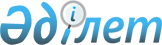 Об утверждении судебных форм отчетов в гражданско-правовой сфере и Инструкции о вводе электронных информационных учетных документов в Единую автоматизированную информационно-аналитическую систему судебных органов Республики Казахстан и формированию отчетов в гражданско-правовой сфере
					
			Утративший силу
			
			
		
					Приказ Генерального Прокурора Республики Казахстан от 15 октября 2014 года № 117. Зарегистрирован в Министерстве юстиции Республики Казахстан 5 ноября 2014 года № 9853. Утратил силу приказом Генерального Прокурора Республики Казахстан от 30 марта 2016 года № 52      Сноска. Утратил силу приказом Генерального Прокурора РК от 30.03.2016 № 52 (вводится в действие по истечении десяти календарных дней со дня его первого официального опубликования).      Примечание РЦПИ!

      Порядок введения в действие приказа см. п.4

      В целях совершенствования судебной статистики и приведения в соответствие с Законом Республики Казахстан от 24 марта 1998 года «О нормативных правовых актах», руководствуясь подпунктом 4-1) статьи 11 Закона Республики Казахстан от 21 декабря 1995 года «О Прокуратуре», ПРИКАЗЫВАЮ:



      1. Утвердить:

      1) формы отчетов: № 2 «О работе судов первой инстанции по рассмотрению гражданских дел», № 7 «О работе судов апелляционной инстанции по рассмотрению гражданских дел», № 7К «О работе судов кассационной инстанции по рассмотрению гражданских дел», № 9 «О работе судов по рассмотрению гражданских дел в порядке надзора», согласно приложениям 1, 2, 3 и 4 к настоящему приказу;

      2) Инструкцию о вводе электронных информационных учетных документов в Единую автоматизированную информационно-аналитическую систему судебных органов Республики Казахстан и формированию отчетов в гражданско-правовой сфере, согласно приложению 5 к настоящему приказу.



      2. Комитету по правовой статистике и специальным учетам Генеральной прокуратуры Республики Казахстан (далее - Комитет) настоящий приказ направить:

      1) на государственную регистрацию в Министерство юстиции Республики Казахстан;

      2) на официальное опубликование в информационно-правовой системе «Әділет»;

      3) в судебные органы - субъектам правовой статистики и специальных учетов, территориальным органам Комитета для исполнения.



      3. Контроль за исполнением настоящего приказа возложить на Председателя Комитета.



      4. Настоящий приказ вводится в действие с 1 января 2015 года.      Генеральный Прокурор

      Республики Казахстан                       А. Даулбаев

Приложение 1          

к приказу Генерального Прокурора

Республики Казахстан      

от 15 октября 2014 года № 117   

Форма №2 Отчет о работе судов первой инстанции по рассмотрению гражданских дел

Таблица А Движение и результаты рассмотрения гражданских делпродолжение таблицыпродолжение таблицыпродолжение таблицыпродолжение таблицы

Форма №2. Отчет о работе судов первой инстанции по рассмотрению гражданских дел

Приложение №1 к отчету формы 2 "Сведения о государственной пошлине"

Форма № 2. Отчет о работе судов первой инстанции по рассмотрению гражданских дел

Приложение № 2 к отчету Формы 2

Форма № 2. Отчет о работе судов первой инстанции по рассмотрению гражданских делПриложение № 3 «Рассмотрение заявлений по пересмотру по вновь открывшимся обстоятельствам» к отчету формы № 2

Приложение 2          

к приказу Генерального Прокурора

Республики Казахстан      

от 15 октября 2014 года № 117   

Форма №7 "Отчет о работе судов апелляционной инстанции по рассмотрению гражданских дел"

Таблица А "Движение дел в апелляционной инстанции"продолжение таблицыпродолжение таблицы

Форма № 7 "Отчет о работе судов апелляционной инстанции по рассмотрению гражданских дел"

Приложение "Сведения о рассмотрении заявлений по пересмотру по вновь открывшимся обстоятельствам"

Форма № 7 "Отчет о работе судов апелляционной инстанции по рассмотрению гражданских дел"

Таблица Б "Результаты рассмотрения дел по апелляционным жалобам и протестам"продолжение таблицыпродолжение таблицыпродолжение таблицы

Форма № 7 "Отчет о работе судов апелляционной инстанции по рассмотрению гражданских дел"

Таблица В "Результаты рассмотрения дел по частным жалобам и протестам"продолжение таблицыпродолжение таблицы

Приложение 3         

к приказу Генерального Прокурора

Республики Казахстан      

от 15 октября 2014 года № 117      Форма 7К "Отчет о работе судов кассационной инстанции по рассмотрению гражданских дел"      Таблица А "Движение дел в кассационной инстанции"продолжение таблицыпродолжение таблицыпродолжение таблицыпродолжение таблицыФорма №7К "Отчет о работе судов кассационной инстанции по рассмотрению гражданских дел"

Таблица Б "Результаты рассмотрения определений суда первой инстанции и определений суда апелляционной инстанции"продолжение таблицыпродолжение таблицы

Форма 7К "Отчет о работе судов кассационной инстанции по рассмотрению гражданских дел"

Приложение "Сведения о рассмотрении заявлений по пересмотру судебных актов по вновь открывшимся обстоятельствам"

Приложение 4           

к приказу Генерального Прокурора

Республики Казахстан      

от 15 октября 2014 года № 117   

Форма №9 "Отчет о работе судов по рассмотрению гражданских дел в порядке надзора"

Таблица А "Движение ходатайств"продолжение таблицы

Форма № 9. "Отчет о работе судов по рассмотрению гражданских дел в порядке надзора"

Таблица Б "Результаты рассмотрения дел"продолжение таблицыпродолжение таблицыпродолжение таблицыпродолжение таблицыпродолжение таблицы

Форма №9 "Отчет о работе судов по рассмотрению гражданских дел в порядке надзора"

Таблица В "Движение дел с протестами"

Форма №9 "Отчет о работе судов по рассмотрению гражданских дел в порядке надзора"

Таблица Д "Движение дел с постановлениями о пересмотре в порядке надзора обжалуемого судебного акта"

Форма №9 "Отчет о работе судов по рассмотрению гражданских дел в порядке надзора"

Приложение "Сведения о рассмотрении заявлений по пересмотру судебных актов по вновь открывшимся обстоятельствам"

Приложение 5            

к приказу Генерального Прокурора 

Республики Казахстан      

от 15 октября 2014 года № 117    

Инструкция о вводе электронных информационных учетных

документов в Единую автоматизированную

информационно-аналитическую систему судебных органов Республики

Казахстан и формировании отчетов в

гражданско-правовой сфере 

1. Общие положения

      1. Настоящая Инструкция о вводе электронных информационных учетных документов (далее - ЭИУД) в Единую автоматизированную информационно-аналитическую систему судебных органов Республики Казахстан (далее - ЕАИАС СО РК) и формировании отчетов в гражданско-правовой сфере определяет основные положения ввода ЭИУД и формирования на их основе отчетов по рассмотрению гражданских дел судами первой, апелляционной, кассационной и надзорной инстанций.



      2. Разработка и введение единых форм ЭИУД осуществляется Комитетом по правовой статистике и специальным учетам Генеральной прокуратуры Республики Казахстан (далее - Комитет) по согласованию с Департаментом по обеспечению деятельности судов при Верховном Суде Республики Казахстан (аппарат Верховного Суда Республики Казахстан) (далее - Департамент ВС РК).



      3. Ввод и учет ЭИУД в ЕАИАС СО РК ведется Департаментом ВС РК и его территориальными подразделениями в областях, столице и городах республиканского значения (далее - канцелярии судов).



      4. Отчеты о деятельности судов первой, апелляционной, кассационной и надзорной инстанций на основании данных ЭИУД ЕАИАС СО РК формируются Комитетом и его территориальными управлениями.



      5. За полноту и достоверность сведений, введенных в ЭИУД ЕАИАС СО РК, а также своевременность их предоставления в уполномоченный орган являются ответственными соответствующее структурное подразделение Департамента ВС РК и канцелярии судов, производящие ввод сведений и предоставление данных. 

2. Виды форм ЭИУД

      6. Формирование отчетов о деятельности судов по рассмотрению гражданских дел осуществляется на основании следующих видов форм ЭИУД:

      1) «ЭИУД 1 на гражданское дело (заявление), рассмотренное судом первой инстанции» (далее - ЭИУД 1) (приложение 1 к Инструкции);

      2) «ЭИУД 2 на гражданское дело, рассмотренное судом апелляционной инстанции» (далее - ЭИУД 2) (приложение 2 к Инструкции);

      3) «ЭИУД 3 на гражданское дело, рассмотренное судом кассационной инстанции» (далее - ЭИУД 3) (приложение 3 к Инструкции);

      4) «ЭИУД 4 на гражданское дело, рассмотренное судом надзорной инстанции» (далее - ЭИУД 4) (приложение 4 к Инструкции). 

3. Введение ЭИУД в ЕАИАС СО РК

      7. В ЭИУД подлежат электронному заполнению все необходимые реквизиты по гражданскому делу (заявления, жалобы, протесты или ходатайства), рассмотренного судом.



      8. Присвоение номеров гражданских дел (заявлений) осуществляется в соответствии с требованиями нормативных правовых актов, регламентирующих ведение делопроизводства в Верховном Суде Республики Казахстан и местных судах.



      9. В ЭИУД по делам, переходящим из остатка прошлого года, присваивается новый номер (в реквизите 14 раздела 1 ЭИУД 1 «Сведения о поступлении заявления» указывается номер дела прошлого производства).



      10. В случае поступления в ходе рассмотрения гражданского дела встречного искового заявления, ему присваивается отдельный номер и производится объединение с основным гражданским делом. Срок рассмотрения исчисляется в аналогичном порядке, как при объединении дел. 

4. Внесение корректировок ЭИУД в ЕАИАС СО РК

      11. Корректировка реквизитов ЭИУД, внесенных в ЕАИАС СО РК, производится территориальными или структурными подразделениями Департамента ВС РК по своей инициативе, либо по инициативе Комитета и его территориальных управлений.



      12. Сведения о произведенной корректировке (с указанием номера заявления (гражданского дела, материала), наименования изменяемого реквизита, прежнего и нового показателя), на основании которых производится проверка в автоматизированной информационной системе Единой унифицированной статистической системы Комитета (далее - АИС ЕУСС Комитета) судебным органом в Комитет или его в соответствующее территориальное управление предоставляются письменно, со дня произведенной корректировки.



      13. В случае отказа, непредставления данных правовой статистики, представления их с нарушением установленного срока, сокрытия, приписки, другие умышленные искажения данных правовой статистики, а равно воспрепятствования в какой-либо форме получению правовой статистической информации, вопрос об ответственности виновных лиц рассматривается в соответствии со статьей 381-1 Кодекса Республики Казахстан об административных правонарушениях. 

5. Особенности ввода ЭИУД 1 на гражданское дело (заявление),

рассмотренное судом первой инстанции

      14. Реквизиты ЭИУД 1 заполняются в ЕАИАС СО РК в соответствии с материалами гражданского дела (заявления).



      15. В разделе 1 «Сведения о поступлении заявления» обязателен ввод реквизитов со 2 по 8, 10, 11. Другие реквизиты необходимо заполнять по результатам рассмотрения дела, заявления (материала).



      16. Реквизит 4 «Вид производства» заполняется в зависимости от категории дела.

      Реквизит 8 «Категория дела (для статистического отчета)» раздела 1 заполняется следующим образом:

      1) если вид производства относится к приказному производству, то реквизит 8 определяется согласно нормативно-справочной информации ЕАИАС СО РК (далее - НСИ ЕАИАС СО РК) «Категория дел приказного производства». Категория дел приказного производства в строках отчета определяется согласно требованиям статьи 140 Гражданского процессуального кодекса Республики Казахстан (далее - ГПК РК);

      2) если вид производства относится к исковому производству, то реквизит 8 определяется согласно НСИ ЕАИАС СО РК «Категория дела искового производства». Категория дел искового производства в строках отчета определяется согласно исковым требованиям.

      К примеру, в строке «О восстановлении на работе уволенных» отражаются исковые требования лиц о взыскании заработной платы и восстановлении на работе, при наличии факта увольнения, несогласия с ним и требования о восстановлении на работе.

      В строке «О выплате заработной платы» отражаются исковые требования материального характера по невыплате или ненадлежащей выплате заработной платы, пособий, премий, денежных средств за переработку, выплаты морального вреда (не связанного с восстановлением на работе).

      В строке «Споры, связанные с заключением, изменением, расторжением договора и исполнением договорных обязательств» отражаются исковые заявления (дела) о спорах в сфере договорных правоотношений.

      Дела, связанные с договорными правоотношениями, где одной из сторон являются юридические лица либо предприниматели отражаются в строке «Споры между юридическими лицами, гражданами, осуществляющими предпринимательскую деятельность», в том числе юридическими лицами в форме субъектов квазигосударственного сектора (подпункт 31) часть 1 статьи 3 Бюджетного кодекса Республики Казахстан) и с участием государственных учреждений (статья 105 Гражданского кодекса Республики Казахстан (далее - ГК РК) отражаются в строках с участием квазигосударственного сектора» и с участием государственных учреждений».

      При предъявлении иска, в котором соединены несколько исковых требований, в строке отчета их следует учитывать по основному требованию.

      Вопрос об отнесении исковых требований к категории «основных» решается судьей, в производстве которого находятся объединенные дела;

      3) если вид производства относится к особому производству, то реквизит 8 определяется согласно НСИ ЕАИАС СО РК. Категория дел особого производства в строках отчета определяется согласно требованиям глав 25-29 ГПК РК.

      К примеру, в строке «По делам об оспаривании решений органов государственной власти, должностных лиц» (глава 27 ГПК РК) отражаются дела об оспаривании решений и действий (бездействий) государственных органов, органов местного самоуправления, организаций, должностных лиц, государственных служащих, из них:

      - дела об обжаловании действий (бездействий) судебного исполнителя по исполнению исполнительного документа или об отказе в совершении таких действий отражаются в строке «судебных исполнителей» (в том числе частных судебных исполнителей).

      - дела об оспаривании действий (бездействий) и решений налоговых либо таможенных органов по принудительному взысканию налоговой либо таможенной задолженности отражаются в строках «об оспаривании действий (бездействий) и решений налоговых органов», «об оспаривании действий (бездействий) и решений таможенных органов».

      - дела, по которым обжалуются действия (бездействия) акимов, акиматов и его структурных подразделений (согласно структуре местного государственного управления Республики Казахстан, утвержденной постановлением Правительства Республики Казахстан от 18 июня 2013 года № 608) отражаются в строке «об оспаривании действий (бездействий) и решений местных исполнительных органов» (глава 27 ГПК РК).

      4) если вид производства относится к особому исковому производству, то реквизит «Категория дела (для статистического отчета)» определяется согласно НСИ ЕАИАС СО РК «Категория дела особого искового производства». Категория дел особого искового производства в строках отчета определяется согласно требованиям глав 31-39 ГПК РК.



      17. До вынесения судьей определения о принятии дела в производство суда, категория дела предварительно определяется сотрудником канцелярии суда, принявшим заявление.

      После вынесения судьей определения о принятии дела в производство суда, сотрудником канцелярии производится сверка категории дела, указанной в верхнем правом углу определения судьи и в ЕАИАС СО РК, в случае расхождения, по согласованию с судьей, производится ее изменение.

      Если в материалах дела (заявления) отражены сведения об участии иностранных лиц, субъектов малого и среднего бизнеса, о взыскании в пользу государственного материального резерва (далее - госматрезерв), сведения о поступивших исковых заявлениях от инвалидов, женщин, индивидуальных предпринимателей, в интересах несовершеннолетних, то в реквизите 9 «Дополнение к категории дела (для статотчетов)» отражаются соответствующие кодовые значения.

      В строке «По искам лиц женского пола» отражаются исковые заявления от физического лица - женщин, индивидуальных предпринимателей - женщин.

      В строке «Прочие материалы, представления и так далее» отражаются материалы согласно НСИ: судебное поручение, объявление в розыск, прекращение розыска, взыскание суммы за розыск, взыскание исполнительской санкции, отсрочка исполнения решения суда, рассрочка исполнения решения суда, изменение способа и порядка исполнения решения суда, отсрочка, рассрочка, изменение способа мирового соглашения сторон, поворот исполнения решения суда, рассмотрение представлений судебного исполнителя, обжалование действий (бездействий) судебного исполнителя при исполнении решения, санкционирование постановления судебного исполнителя, другие материалы и представления.



      18. В реквизите 7 «Сущность заявленного требования (иска)» - согласно материалу дела (заявления) кратко излагается сущность заявленного требования.



      19. В разделе 3 «Сведения о суммах, заявленных в требованиях к ответчику», согласно материалу дела отражаются сведения о суммах исковых требований (в тенге).

      Согласно статье 102 ГПК РК определяется цена иска и заполняется соответствующая сумма в реквизите 2.

      В реквизитах 3, 5, 6, 7, 9, 10 отражаются соответствующие суммы убытков, неустоек (штрафов и пеней), предусмотренных статьями 9 и 293 ГК РК.

      В реквизите 11 «Сумма, предъявленная к взысканию в пользу госматрезерва» должна отражаться сумма по делам приказного производства о взыскании в пользу госматрезерва и искового производства о спорах, связанных с возмещением ущерба в пользу госматрезерва.

      Реквизит 1 «Общая сумма споров» содержит значение реквизитов 2, 4, 7, 8, 9 и реквизита 4 раздела 4 (сумма уплаченной госпошлины).



      20. В разделе 4 «Сведения о взыскании судебных издержек и государственной пошлины», согласно материалу дела отражаются сведения о судебных расходах (в тенге).

      В соответствии со статьей 110 ГПК РК суд присуждает все понесенные по делу судебные расходы и в судебном акте отражается сумма, подлежащая к уплате госпошлины и сумма уплаченной госпошлины.

      Если судом установлено, что государственная пошлина заявителем уплачена излишне, то в соответствии с частью 1 статьи 508 кодекса Республики Казахстан «О налогах и других обязательных платежах в бюджет (Налоговый кодекс)» (далее - Налоговый кодекс), суд в судебном акте указывает сумму госпошлины, подлежащей возврату, как излишне уплаченную истцом при подаче иска в суд.

      Если в суд с иском обратился прокурор, то в соответствии с частью 1 статьи 116 ГПК РК издержки, связанные с производством по делу и государственная пошлина, от уплаты которых истец был полностью освобожден, взыскиваются с ответчика, не освобожденного от уплаты судебных расходов в доход государства полностью или пропорционально удовлетворенной части иска. Следовательно, сумма госпошлины, принятая без уплаты указывается в реквизитах «Сумма госпошлины, принятая без уплаты, «Принято без уплаты по искам прокурора» и в случае, когда в интересах государства заполняется реквизит «Принято без уплаты по искам прокурора в интересах государства».

      Согласно части 4 статьи 116 ГПК РК и статьи 501 Налогового кодекса издержки, связанные с производством по делу, при отказе в удовлетворении исковых требований сторон, освобожденных от уплаты государственной пошлины, относятся на счет республиканского бюджета.

      В этой связи, в разделе 4 «Сведения о взыскании судебных издержек и госпошлины» в реквизитах 1, 6 и 10 отражаются суммы государственной пошлины, в соответствии со статьей 535 Налогового кодекса.



      21. В реквизитах раздела 7 «Сведения о суммах, подлежащих к взысканию по решению суда», согласно материалу дела отражаются сведения о суммах, подлежащих к взысканию по решению суда (в тенге).

      В соответствии с частью 1 статьи 923 ГК РК реквизит 3 раздела 7 заполняется по гражданским делам связанными с пытками.



      22. Реквизит 4 «Сумма, взысканная по искам о возмещении ущерба при реабилитации по уголовному делу (глава 4 Уголовно-процессуального кодекса Республики Казахстан) раздела 7 заполняется только по гражданским делам, связанными с исками о возмещении ущерба по уголовным делам, прекращенным по реабилитирующим основаниям.



      23. Реквизит 5 «Сумма, взысканная по искам о возмещении ущерба связанных с нарушением гражданских прав» раздела 7 заполняется по гражданским делам, связанными с исками о нарушении гражданских прав.



      24. Реквизит 6 «Сумма, взысканная в пользу оправданных лиц в суде» раздела 7 заполняется по гражданским делам, связанными с исками о взыскании суммы в пользу оправданных лиц в суде.



      25. Реквизит 7 «Сумма, присужденная за вынужденный прогул в пользу восстановленных лиц на работе» раздела 7 заполняется по гражданским делам, связанными с исками о восстановлении на работе.



      26. В разделе 8 «Сведения о динамике производства (ознакомление)» отражаются сведения о динамике производства дела.



      27. Реквизиты 1 - 3 раздела 8 заполняются со дня принятия к производству дела судьей.

      В случаях: когда судья отказывает в принятии искового заявления; когда судья, при несоответствии искового заявления требованиям статьи 150 и подпунктов 1) - 3) части 1 статьи 151 ГПК РК выносит определение об оставлении заявления без движения; когда судья возвращает исковое заявление - заполняются обязательные реквизиты 3.1, 3.2, 3.3.

      В соответствии с подпунктом 2) части 1 статьи 154 ГПК РК судья возвращает исковое заявление, если оно не подсудно данному суду. В реквизите 4 раздела 8 отражается наименование суда и дата передачи заявления по подсудности.

      В соответствии со статьей 36 ГПК РК споры о подсудности между судами разрешаются судом, и по вопросу о передаче дела в другой суд выносится определение. По таким делам, в реквизите 3 раздела 11 отражается дата вынесения решения (определения), в реквизите 1 раздела 12 отражается вид судебного акта - определение, в реквизите 2 раздела 12 указывается код НСИ ЕАИАС СО РК «62012005 - дело направлено по подсудности».

      В случае вынесения судьей, в соответствии со статьей 409 ГПК РК, определения об удовлетворении заявлений по вновь открывшимся обстоятельствам и отмены решения, определения, то в реквизите 5 «Порядок поступления» раздела 1 указывается код НСИ «62001010 - после отмены решения по вновь открывшимся обстоятельствам», а в реквизите 5.2 указывается дата вынесения определения об отмене решения (определения) и возобновлении производств по делам в связи с отменой первоначальных судебных актов по вновь открывшимся обстоятельствам.

      В случае вынесения судьей мотивированного определения о продлении подготовки гражданского дела к судебному разбирательству, предусмотренного статьей 167 ГПК РК, в реквизите 6.1 указывается дата продления, в реквизите 6.2 - дата окончательного завершения подготовки с обязательным комментарием в реквизите 12. В реквизите 7 отражается дата назначенного судебного разбирательства (указанная в резолютивной части определения) в порядке статьи 173 ГПК РК.



      28. В реквизите 10 раздела 8 указывается номер основного гражданского дела и дата объединения гражданских дел в одно производство, согласно определению судьи.

      Вопрос об отнесении гражданского дела к основному (с сохранением номера основного дела) из числа объединенных производств решается определением судьи, в производстве которого находятся дела.

      В одном производстве могут быть соединены гражданские дела по различным исковым заявлениям к одному и тому же ответчику либо дела по искам одного истца к различным ответчикам, по однородным делам, в которых участвуют одни и те же стороны.

      При объединении нескольких гражданских дел в одно производство результат рассмотрения (судебные акты) в ЭИУД 1 должен отражаться только по основному гражданскому делу.



      29. В разделе 9 «Сведения о динамике приказного производства» отражаются сведения о динамике приказного производства.

      В соответствии со статьей 145 ГПК РК в реквизите 1 обязательно указывается дата вынесения судебного приказа.

      В реквизите 2 отражается содержание судебного приказа (статья 146 ГПК РК).

      В реквизите 3 указывается дата направления копии судебного приказа должнику (пункт 1 статьи 147 ГПК РК), в реквизите 4 отражается дата вступления приказа в законную силу.

      В реквизите 7 отражается дата отмены определения об отмене судебного приказа, вынесенного судьей (статья 148 ГПК РК).



      30. В разделе 10 отражаются сведения о динамике приостановления производства.

      В соответствии с требованиями статей 242, 243 ГПК РК суд выносит определение о приостановлении производства по делу с указанием даты вынесения определения в реквизите 1.

      В реквизите 2 отражаются основания приостановления по делу.

      В реквизите 3 отражается дата вынесения определения о возобновлении производства (статья 246 ГПК РК).



      31. В разделе 11 отражаются сведения о динамике производства (Судебное заседание).

      Судебный акт суда первой инстанции, которым дело разрешается по существу, в соответствии со статьей 217 ГПК выносится в форме решения.

      Структура и содержание решения обязательны для всех видов производств: искового, особого искового и особого.

      В предусмотренных законодательными актами случаях (по делам об оспаривании постановлений органов (должностных лиц), уполномоченных рассматривать дела об административных правонарушениях, по делам, рассматриваемым в рамках конкурсного производства юридических лиц и индивидуальных предпринимателей), судебные акты принимаются в форме определения суда.

      Основания заочного решения определены статьей 260 ГПК РК.

      Согласно статье 261 ГПК РК, при рассмотрении дела в порядке заочного производства суд исследует доказательства, представленные лицами, участвующими в деле, учитывает их доводы и выносит решение, которое именуется заочным.



      32. В реквизите 3 отражается дата вынесения решения (определения) по делу.

      При рассмотрении дела в порядке заочного производства в реквизите 4 «Дело рассмотрено заочно» отмечается символьное значение «Да».



      33. В реквизитах 5 - 5.5 раздела 11 указывается фамилия и инициалы председательствующего судьи, секретаря судебного заседания, прокурора, адвоката, истца (представителя), ответчика (представителя) полностью.



      34. Обязательному вводу подлежит реквизит 5.2 об участии прокурора по делам обязательной категории, отраженных в пункте 102 настоящей Инструкции.



      35. В соответствии с подпунктом 4-1) части 2 статьи 256 ГПК РК в реквизитах 8 и 8.1 указываются сведения о применении судом средств аудио, видеозаписи и (или) стенографирования, за исключением дел приказного производства.



      36. В разделе 12 отражаются сведения о динамике производства по судебным актам, кроме дел приказного производства.

      В реквизите 1 «Вид судебного акта» отражается судебный акт «решение (определение)» по делам искового, особого искового и особого производств. В реквизите 2 указывается результат рассмотрения судебных актов.



      37. В реквизите 4, согласно материалу дела, отражается результативная часть судебного акта.

      Реквизит 10 «Количество лиц, восстановленных на работе» подлежит заполнению только по делам о восстановлении на работе лиц (код НСИ ЕАИАС СО РК - 61004001).



      38. В разделе 13 отражаются сведения о динамике производства по частным определениям.

      В соответствии со статьей 253 ГПК РК суд вправе по установленным в судебном заседании фактам нарушения законности вынести частное определение в адрес соответствующих государственных органов, организаций, должностных лиц.

      При этом в реквизитах 1-7 отражаются дата вынесения частного определения, фабула определения, адресат, дата направления частного определения, а также дата поступления ответов на частные определения.

      Если частное определение вынесено в адрес прокурора, то в реквизите 7 отражается символьное значение «Да».

      В реквизите 5 раздела 14 «Отмена заочного решения и исполнение решения» отражается дата вступления вынесенного судебного акта в законную силу (за исключением судебного приказа).



      39. Остальные реквизиты ЭИУД 1 заполняются в соответствии с материалами гражданского дела (заявления). 

6. Особенности ввода ЭИУД 2 на гражданское дело, рассмотренное

судом апелляционной инстанции

      40. Реквизиты ЭИУД 2 заполняются в ЕАИАС СО РК в соответствии с материалами гражданского дела.



      41. В разделе 1 ЭИУД 2 обязателен ввод реквизитов 1.1, 2, 8, 9.

      В соответствии с главой 40 ГПК РК, решения судов не вступившие в законную силу, могут быть обжалованы, опротестованы в апелляционном порядке.

      Реквизит 5 «Порядок поступления» заполняется согласно значениям словарного реквизита ЭИУД 2. К примеру, при поступлении постановления одновременно по апелляционной жалобе и протесту, выбирается код НСИ ЕАИАС СО РК 63005003 «по апелляционной жалобе и протесту».



      42. В разделе 2 отражаются сведения об основаниях поступления и рассмотрении дела в суде первой инстанции.



      43. В разделе 3 «Сведения о сторонах по делу» обязательному заполнению подлежат все реквизиты.



      44. В разделе 4 отражаются сведения о динамике производства (ознакомление).

      В реквизите 1 указывается дата передачи дела судье.

      В соответствии со статьей 337 ГПК РК определением судьи возвращаются апелляционные жалоба или протест. В реквизитах 3 и 3.1 отражаются дата и причина возврата.

      Если отозвана апелляционная жалоба (протест), соответственно отмечаются реквизиты 4 и 4.1.

      Аналогично, если отозвали частную жалобу (протест), отмечаются реквизиты 5 и 5.1.

      В реквизите 9 указывается дата вынесения определения об отмене постановления и возобновлении производства по вновь открывшимся обстоятельствам.



      45. В разделе 5 отражаются сведения о динамике производства судебных заседаний.

      В реквизите 3 раздела 5 обязательному отражению подлежит дата вынесения постановления.



      46. В реквизитах 4-9 раздела 5 отражаются фамилия и инициалы председательствующего судьи, прокурора, адвоката, секретаря судебного заседания.

      Если судебное заседание судом проводилось с применением средств аудио-видеозаписи, соответственно отмечаются реквизиты 12 «Судебное заседание с видео-аудио фиксацией» и 13 «Судебное заседание с аудио фиксацией» соответственно.



      47. В разделе 6 отражаются сведения о динамике производства (постановление суда).



      48. Результаты рассмотрения решения (определения) суда отражаются в реквизитах 1 и 1.1 раздела 6.

      В соответствии со статьями 364, 365 и 366 ГПК РК предусмотрены основания к отмене либо изменению решения суда первой инстанции, нарушение или неправильное применение норм материального права и процессуального права. При этом в реквизите 3 отражается значение НСИ ЕАИАС СО РК «Основание к отмене или изменению решения суда».

      В соответствии с частью 2 статьи 341, части 2 статьи 342 и статьей 367 ГПК РК суд прекращает производство по делу. При этом в реквизите 4 отражается символьное значение «Да».

      В реквизитах 6-9 отражаются сведения о решениях по апелляционной (частной) жалобе и апелляционному (частному) протесту.

      В реквизите 11 необходимо отразить резолютивную часть судебного акта апелляционной инстанции.



      49. В разделе 7 отражаются сведения о динамике производства по частным определениям.

      В соответствии со статьей 346 ГПК РК суд апелляционной инстанции в случае и порядке, установленном статьей 253 ГПК РК, а также в случае установления нарушений законности со стороны суда при рассмотрении дела может вынести частное определение. В этом случае в реквизитах раздела 7 отражаются дата вынесения, сущность, дата направления частного определения и адресат, также указывается дата поступления ответа на частное определение.



      50. Реквизиты раздела 8 отражаются согласно материалу дела. 

7. Особенности ввода ЭИУД 3 на гражданское дело,

рассмотренное судом кассационной инстанции

      51. В разделе 1 ЭИУД 3 обязательному заполнению подлежат реквизиты 1.1, 4, 7, 8, 9.



      52. В разделах 2.1 и 2.2 указываются сведения о рассмотрении дела в судах первой и апелляционной инстанций.



      53. Раздел 3 содержит сведения о сторонах по делу (заполняется при отсутствии форм на стороны по одному в каждой строке).



      54. Раздел 4 отражает сведения о динамике производства (ознакомление).

      В случае возврата поданных жалоб и протестов, оставления без рассмотрения, передачи по подсудности, прекращении производства, в реквизите 3 указывается соответствующая дата, в реквизите 3.1 указывается причина возврата.



      55. При отзыве кассационных жалоб и протестов, частных жалоб и протестов, оставления дела без движения, повторной подаче, вынесения постановления об отмене постановления и возобновлении производства по вновь открывшимся обстоятельствам указывается дата в соответствующих реквизитах.

      При истребовании дела указываются дата истребования (реквизит 11), даты напоминаний по истребованным делам (реквизит 12), дата поступления дела (реквизит 13) и количество томов (реквизит 14). Комментарии по пересмотру заполняются при необходимости в реквизите 15.



      56. Раздел 5 содержит сведения о динамике производства (судебное заседание), где указываются даты, на которые назначались (откладывались) заседания (реквизит 1), причины отложения судебных заседаний (реквизит 2), дата вынесения постановления (реквизит 3), в реквизитах 4-4.5 фамилия и инициалы председательствующего судьи, судьи докладчика, судей, прокурора, секретаря судебного заседания в соответствующих реквизитах.



      57. В реквизите 5 отражается решение, вынесенное с нарушением срока, в реквизитах 6 «Судебное заседание с видео-аудио фиксацией» и 7 «Судебное заседание с аудио фиксацией» необходимо указать соответствующее символьное значение «Да» или «Нет». В реквизите 8 комментарии по пересмотру заполняются при необходимости.



      58. В разделе 6 заполняются сведения о динамике производства (постановление суда). Отражаются все результаты рассмотрения дела в кассационном порядке и основания отмены (изменения) решений (постановлений) судов первой и апелляционной инстанций, вынесенные в соответствии со статьей 383-20 ГПК РК.



      59. В разделе 7 отражаются сведения по движению частных определений, вынесенных судом в кассационной инстанции: дата вынесения частного определения, сущность, дата направления и адресат, дата поступления ответов и сущность ответов на частное определение.



      60. В разделе 8 указываются сведения по завершению производства. 

8. Особенности ввода ЭИУД 4 на гражданское дело,

рассмотренное судом надзорной инстанции

      61. ЭИУД 4 составляется на гражданское дело, поступившее в Верховный Суд Республики Казахстан в порядке надзора по ходатайствам лиц, участвующих в деле и протестам Генерального Прокурора Республики Казахстан (часть 1 статьи 384 ГПК РК).



      62. Раздел 1 ЭИУД 4 содержит сведения о поступлении протеста, ходатайства (дела), где заполнению подлежат реквизиты: номер производства в коллегии, первичное поступление, кем подано ходатайство (протест), обжалуемые судебные акты, язык судопроизводства, категория дела, остаток ходатайства прошлого года, номер дела прошлого производства.



      63. Раздел 2 содержит сведения о рассмотрении дела в предыдущих инстанциях.



      64. В разделах 2.1-2.3 отражаются сведения о рассмотрении дела в первой, апелляционной и кассационной инстанциях.



      65. В разделе 3 отражаются сведения о рассмотрении дела в надзорной инстанции.



      66. Раздел 4 содержит сведения о сторонах по делу.



      67. Раздел 5 отражает сведения о динамике производства (предварительное рассмотрение).



      68. В случае, если дело возвращалось (реквизит 5) или оставлено без рассмотрения (реквизит 6) или было отозвано на стадии предварительного рассмотрения (реквизит 8), то указывается дата и причина возврата (реквизит 7).



      69. Если дело передается по подсудности, то указывается дата передачи (реквизит 9) и наименование суда (реквизит 9.1). В случае объединения указывается номер объединенного производства и дата объединения.



      70. При истребовании дела в соответствии со статьей 387 ГПК РК указываются дата истребования (реквизит 11), даты напоминаний по истребованным делам (реквизит 11.1.), дата поступления дела (реквизит 12) и количество томов (реквизит 12.1.).



      71. По результатам предварительного рассмотрения указывается дата принятия решения (реквизит 13) и решение (реквизит 13.1). Если дело рассмотрено с нарушением или без нарушения сроков (реквизит 14), то отмечается символьными значениями «Да» или «Нет». При необходимости заполняется реквизит 15 «Комментарии по предварительному рассмотрению».



      72. Раздел 6 содержит сведения о динамике производства (пересмотр судебных актов), где указывается дата поступления в коллегию (реквизит 1), основание к пересмотру решения (реквизит 2), даты, на которые назначались (откладывались) заседания (реквизит 3), причины отложения судебных заседаний (реквизит 3.1).



      73. В случае поступления протеста при пересмотре дела по ходатайству (реквизит 4), возврата дела без рассмотрения (реквизит 5), вынесения постановления об отсутствии оснований к пересмотру (отказе в пересмотре) дела по протесту или заявлению по вновь открывшимся обстоятельствам (реквизит 6), определения об отмене постановления и возобновлении надзорного производства по заявлению по вновь открывшимся обстоятельствам (реквизит 7), отзыва протеста или ходатайства (реквизит 9), оставления без рассмотрения (реквизит 11) указывается их дата.



      74. Если на стадии пересмотра, согласно статье 395-1 ГПК РК отзывается протест или ходатайство, то заполняются реквизиты 8 «Отозваны на стадии пересмотра» и 10 «Кем отозван протест».



      75. При объединении дел указывается номер объединенного производства (реквизит 12).



      76. В реквизите «Остаток протеста или постановления о пересмотре с прошлого года» указывается символьное значение «Да» либо «Нет». Комментарии по пересмотру заполняются при необходимости.



      77. В разделе 7 заполняются сведения о результатах судебного заседания, где указывается дата вынесения решения, фамилии и инициалов председательствующего судьи, судьи докладчика, судей, прокурора, секретаря судебного заседания.



      78. В реквизите 3 «Решение вынесено с нарушением срока» обязательно указывается символьное значение «Да» либо «Нет».



      79. В разделе 8 «Сведения о динамике производства (решение суда)» отражаются все вынесенные решения суда: постановления суда в отношении решения (определения) суда первой инстанции, в отношении постановления (определения) суда апелляционной инстанции, в отношении решения (определения) суда первой инстанции в предыдущем надзорном рассмотрении, в отношении постановления предыдущего надзорного рассмотрения, в отношении постановления кассационной инстанции, решение по ходатайству и решение по протесту, результат рассмотрения предыдущего постановления Верховного Суда Республики Казахстан и другие постановления.



      80. В случае оставления иска без рассмотрения указывается его основание в реквизите 9. В реквизите 12 «Резолютивная часть» указывается вынесенное новое решение по рассмотренному гражданскому делу.



      81. В разделе 9 отражаются сведения по частным определениям, вынесенных судом надзорной инстанции: дата вынесения частного определения, сущность, дата направления и адресат, дата поступления ответов и сущность ответов на частное определение.



      82. В разделе 10 указываются сведения по завершению производства согласно материалам дела. 

9. Составление отчетов форм №2, №7, №7К и №9

      83. Отчеты форм №2, №7, №7К и №9 формируются на основании данных ЭИУД 1, ЭИУД 2, ЭИУД 3, ЭИУД 4 в соответствии с алгоритмом расчета показателей ЕАИАС СО РК.



      84. На основании данных ЕАИАС СО РК, Комитет и его территориальные управления формируют в АИС ЕУСС Комитета отчеты форм №2, №7, №7К, и №9.



      85. Отчеты форм №2, №7, №7К и №9 составляются ежеквартально, с нарастающим итогом.



      86. Ежемесячные статистические данные по отчетам (далее - статистический срез) форм №2, №7, №7К и №9 территориальными управлениями Комитета подтверждаются в 15 часов 6 числа месяца, следующего за отчетным периодом.

      Сводные отчеты по республике Комитет представляет для подписания Председателю Комитета 8 числа месяца, следующего за отчетным периодом.

      Сводные отчеты после подписания, но не позднее 10 числа месяца, следующего за отчетным периодом, направляются в Департамент ВС РК.

      Сводные отчеты по областям подписываются начальниками территориальных управлений Комитета (после утверждения статистического среза Комитетом), которые обеспечивают их сохранность на местах (без направления в Комитет). При наличии расхождений между оригиналами и данными АИС ЕУСС Комитета, за основу берутся данные АИС ЕУСС Комитета, сформированные на основании данных ЕАИАС СО РК.



      87. Корректировка отчетов форм №2, №7, №7К и №9, после утверждения статистического среза проводится Комитетом.

      Со дня корректировки отчета Комитетом направляется соответствующее уведомление с приложением откорректированного отчета в Департамент ВС РК в двухдневный срок.

      Примечание: Если окончание срока приходится на нерабочий день, то последним днем срока считается следующий за ним, рабочий день. 

10. Отчет формы №2 «О работе судов первой инстанции по

рассмотрению гражданских дел»

      88. Данная форма отчетности отражает деятельность судов первой инстанции по рассмотрению гражданских дел и формируется на основании данных ЭИУД 1.

      Таблица А «Движение и результаты рассмотрения гражданских дел»



      89. В данной таблице отражаются сведения о движениях и результатах рассмотрения гражданских дел (заявлений, материалов).



      90. В таблице А отчета формы № 2 в графе 1 указывается количество неоконченных производством дел (заявлений, материалов) на начало отчетного периода (остаток). При этом остаток на начало отчетного периода по результатам работы за 1-й квартал, полугодие, 3-й квартал и год остается неизменным и должен отражать количество дел, неоконченных судом по состоянию на 1 января текущего года. В графе 2 указывается количество дел, поступивших из других судов, после отмены судебных актов, определения об оставлении без рассмотрения, решения по вновь открывшимся обстоятельствам, а также дел, выделенных в отдельное производство в отчетном периоде.



      91. В графе 3 отражается количество возобновленных производств по делам, в связи с отменой первоначальных судебных актов по вновь открывшимся обстоятельствам.



      92. В графе 4 указывается остаток заявлений на начало отчетного периода, а в графе 5 - поступивших заявлений в отчетный период. Из граф 4 и 5 в графе 6 отражается количество заявлений, в принятии которых отказано, в графе 7 -возвращенных, в графе 8 - заявлений направленных по подсудности, в графе 9 -возбужденных дел (производств), в графе 10 отражается остаток заявлений на конец отчетного периода.



      93. В графе 11 - оставленных без движения, в графе 12 - решение по которым принято с нарушением сроков ГПК РК.



      94. В графе 13 учитываются дела, рассмотренные с вынесением приказа, в графе 15 - с вынесением решения, в графе 16 - с вынесением определения, в том числе с распределением в графе 17 - удовлетворенных и частично удовлетворенных исков, в графе 18 - в удовлетворении которых отказано и графе 19 - рассмотренных заочно (глава 24 ГПК РК).



      95. Из графы 19 в графах 20, 21 учитываются результаты заочного рассмотрения дел - с удовлетворением (в том числе с частичным удовлетворением) иска и с отказом от иска.



      96. Графа 22 учитывает отмененные заочные решения по заявлению ответчика.



      97. Графа 23 учитывает количество дел, направленных по подсудности, графа 24 - рассмотренные с прекращением производства по делу с выделением в графе 25 - в связи с заключением мирового соглашения.



      98. Графа 26 учитывает заявления, оставленные без рассмотрения. Общая сумма оконченных дел указывается в графе 27 и равна сумме граф 13, 15, 16, 23, 24, 26, из них оконченные дела с нарушением сроков, установленных ГПК РК, отражаются в графе 28.



      99. В графе 29 указывается остаток неоконченных дел на конец отчетного периода, в том числе с приостановлением производства по делу в отчетном периоде (с учетом прошлых лет) - в графе 30.



      100. Количество вынесенных судом частных определений в отчетном периоде отражается в графе 31 с дифференциацией определений вынесенных в адрес прокурора в графе 32. В графе 33 отражается количество ответов на вынесенные судом частные определения.



      101. В графе 34 указывается количество дел, объединенных в одно производство.



      102. В графе 35 отражаются дела, рассмотренные с участием прокурора, когда в соответствии с ГПК РК, необходимость участия прокурора в данном деле признана судом, а также по делам, возбужденным по инициативе прокурора, затрагивающим интересы государства, о восстановлении на работе, взыскании заработной платы, выселении гражданина из жилища без предоставления другого жилого помещения, возмещении вреда, причиненного жизни и здоровью (статья 55 ГПК РК), об оспаривании законности нормативных правовых актов (статья 284 ГПК РК), о признании гражданина безвестно отсутствующим или об объявлении гражданина умершим (статья 299 ГПК РК), о признании гражданина недееспособным, ограниченно дееспособным (статья 306 ГПК РК), об усыновлении ребенка (статья 317-4 ГПК РК), о выдворении иностранца или лица без гражданства за пределы Республики Казахстан (статья 317-14 ГПК РК), о лишении, восстановлении, ограничении родительских прав, об отобрании ребенка, об отмене усыновления (удочерения) ребенка (статьи 68, 70, 71, 96 кодекса Республики Казахстан «О браке (супружестве) и семье»).



      103. В графах 36 - 40 указываются суммы, подлежащие взысканию по решению суда.

      Количество лиц, восстановленных на работе отражается в графе 41 с указанием в графах 42 и 43 сумм присужденных лицу.



      104. В графах 44 указываются суммы, присужденные государству по незаконным действиям должностных лиц, 45 - предъявленные по искам о взыскании в пользу госматрезерва, 46 - присужденные в пользу госматрезерва.



      105. В графах 47 и 48 отражаются дела, оконченные с применением видео-аудиофиксации и аудиофиксации.



      106. В графах 49-51 указывается количество дел, рассмотренных по искам: инвалидов, в интересах несовершеннолетних, лиц женского пола, из числа оконченных дел в отчетном периоде.



      107. В строках таблицы А отчета формы № 2, в соответствии с ГПК РК предусмотрены следующие категории дел: приказного, искового, особого искового и особого производства. Данные категории являются единообразными для таблиц А, Б, В отчета формы 7, таблиц А, Б отчетов форм № 7К и № 9. Приложение №1 к отчету формы №2

«Сведения о государственной пошлине»       

108. В приложении №1 к отчету формы №2 отражаются сведения о государственной пошлине.

      Сумму государственной пошлины необходимо учитывать в национальной валюте (в тысячах тенге) только по решениям суда, вступившим в законную силу в отчетном периоде.



      109. В графе 1 отражается количество рассмотренных дел, по которым вынесены приказы, решения и определения (сумма граф 13, 15, 16 таблицы А формы 2).

      Сумма исковых требований при подаче заявлений отражается в графе 2.



      110. В графе 3 отражается общая сумма государственной пошлины, подлежащая к уплате, из которой в графе 4 отражается сумма уплаченной государственной пошлины, в графе 5 учитывается сумма государственной пошлины, от уплаты которой заявитель освобожден согласно статье 541 Налогового кодекса.

      В том числе из графы 5 в графе 9 отражается сумма государственной пошлины по искам прокурора и в графе 11 - по всем другим искам, кроме исков органов прокуратуры.

      Показатели графы 10 «из них в интересах государства» вытекают из графы 9.



      111. В графе 6 отражается сумма государственной пошлины, взысканная по решениям суда, из которой в графе 7 - сумма государственной пошлины, взысканная в доход бюджета. В графе 8 - сумма государственной пошлины, подлежащая возвращению из бюджета по решениям, определениям суда. 

Приложение №2 к отчету формы №2       

112. В приложении № 2 к отчету формы № 2 отражается работа судов по рассмотрению вопроса об определении подсудности. Приложение формируется вышестоящими инстанциями. 

Приложение № 3 «Рассмотрение заявлений по

пересмотру по вновь открывшимся обстоятельствам»

      113. В приложении № 3 отчета формы №2 отражаются сведения о рассмотрении заявлений по пересмотру судебных актов по вновь открывшимся обстоятельствам.

      В графе 1 отражается остаток заявлений на начало отчетного периода. В графе 2 отражаются все поступившие заявления в отчетном периоде. В графе 3 - количество отмененных определений вышестоящим судом. В графе 4 - количество принятых к производству заявлений по вновь открывшимся обстоятельствам. В графе 5 отражается количество возвращенных заявлений о пересмотре судебных актов по вновь открывшимся обстоятельствам.

      В графах 6, 7 отражаются результаты рассмотрения. В графе 8 остаток заявлений на конец отчетного периода. 

11. Отчет формы № 7 «О работе судов апелляционной инстанции по

рассмотрению гражданских дел»

      114. Данная форма отчетности отражает сведения о работе судов апелляционной инстанции по рассмотрению гражданских дел и формируется на основании данных ЭИУД 2. 

Таблица А «Движение дел в апелляционной инстанции»

      115. В таблице А отражаются данные о делах, поступивших для рассмотрения по апелляционным жалобам, протестам.



      116. В графе 1 отражается остаток неоконченных дел на начало отчетного периода, в графе 2 - поступившие дела за отчетный период. Из графы 2 в графах 3, 4, 5, соответственно, отражается количество дел, поступивших по протестам, жалобам и одновременно по одному делу - по жалобе и протесту.



      117. В графах 6 (из граф 1, 3), 7 (из граф 1, 4) отражается количество дел, по которым отозваны протесты, жалобы. В графах 8, 9, 10 (из граф 1, 5) отражаются дела, поступившие одновременно по жалобе и протесту, по которым отозваны жалоба или протест и соответственно движение гражданского дела в апелляционной инстанции осуществляется по протесту или жалобе, если отозвана жалоба, рассмотрение дела идет по протесту, если отозван протест, рассмотрение дела отражается по жалобе. В графе 11 отражается количество поступивших дел после отмены судебных актов вышестоящим судом.

      В графе 12 и 13 отражаются дела, прекращенные производством и возвращенные без рассмотрения.



      118. Рассмотренные дела по протестам или жалобам отражаются в графах 14, 16, 18, 22, 24. В графе 26 отражается количество дел после отмены вышестоящей инстанции. В графе 30 отражается количество оконченных дел за отчетный период (из граф 12, 13, 14, 16, 18, 22, 24, 26).



      119. В графе 18 отражаются рассмотренные дела, поступившие в суд одновременно по жалобе и протесту, если не отзывались ни жалоба, ни протест.

      При этом графа 19 заполняется, если одновременно удовлетворены и жалоба и протест, в графе 20 отражаются сведения, если удовлетворена жалоба, а протест оставлен без удовлетворения, в графе 21 отражаются сведения, если удовлетворен протест, а жалоба оставлена без удовлетворения.



      120. В графе 22 отражаются сведения о делах, рассмотренные по протесту, из поступивших одновременно по жалобе и протесту, когда жалоба отозвана, а в графе 23 отражаются количество удовлетворенных протестов.



      121. В графе 24 отражаются сведения о делах, рассмотренные по жалобе, из поступивших одновременно по жалобе и протесту, когда протест отозван, а в графе 25 отражаются количество удовлетворенных жалоб.

      Сумма граф 18, 22, 24 отражает общее количество рассмотренных гражданских дел, поступивших в апелляционную инстанцию одновременно и по жалобе и по протесту.

      Сумма граф 20, 25 отражает общее количество удовлетворенных жалоб по поступившим в апелляционную инстанцию гражданским делам одновременно и по жалобе и по протесту.

      Сумма граф 21, 23 отражает общее количество удовлетворенных протестов по поступившим в апелляционную инстанцию гражданским делам одновременно и по жалобе и по протесту.



      122. В графе 31 учитываются дела, оконченные в сроки, свыше установленные статьей 349 ГПК РК. Продолжительность производства исчисляется со дня поступления дела в суд апелляционной инстанции по день вынесения постановления.



      123. В графе 32 отражается остаток неоконченных дел на конец отчетного периода.



      124. В графах 33, 34, 35 отражаются дела по искам инвалидов, искам, заявленным в интересах несовершеннолетних, а также по искам лиц женского пола, из числа оконченных дел. 

Таблица Б «Результаты рассмотрения дел по апелляционным 

жалобам и протестам»

      125. В таблице Б отражаются данные о результатах рассмотрения дел по апелляционным жалобам, протестам.

       

126. В графе 1 отражается остаток неоконченных дел на начало отчетного периода.



      127. В графе 2 указывается количество дел, поступивших за отчетный период.



      128. В графе 3 указывается количество возобновленных апелляционных производств после отмены первоначального судебного акта по вновь открывшимся обстоятельствам, в графе 4 - количество отмененных определений вышестоящим судом.



      129. В графе 5 отражается количество прекращенных дел производством, в том числе по отозванным апелляционным жалобам и протестам - в графе 6.



      130. В графе 7 указывается количество дел, возвращенных без рассмотрения, в графе 8 - количество решений, оставленных без изменения.



      131. В графе 9 отражается количество дел после отмены вышестоящей инстанции, 10 - общее количество отмененных решений, в том числе, отмененные решения суда первой инстанции полностью отражаются в графе 11, в части - в графе 12, по жалобе - в графе 13, одновременно по жалобе и протесту - в графе 14.



      132. Количество отмененных решений по протесту прокурора - учитываются в графе 15, в том числе с полным удовлетворением доводов протеста прокурора - в графе 16 и с частичным удовлетворением протеста - в графе 17.



      133. С направлением дела на новое рассмотрение - в графе 18, в графе 19 -с вынесением нового решения, в графе 20 - с оставлением заявления без рассмотрения.



      134. В графе 21 - с прекращением производства по делу, в том числе в графе 22 - с утверждением мирового соглашения, в графе 23 - с отказом от иска.



      135. В графе 24 отражаются количество отмененных решений в связи с неправильным определением и выяснением круга обстоятельств, имеющих значение для дела; в графе 25 - в связи с недоказанностью установленных судом первой инстанции обстоятельств, имеющих значение для дела; в графе 26 - в связи с несоответствием выводов суда первой инстанции, изложенных в решении, обстоятельствам дела; в графе 27 - в связи с нарушением или неправильным применением норм материального или норм процессуального права (статья 364 ГПК РК).



      136. Измененные апелляционной инстанцией решения указываются в графе 28, из них в графе 29 отражаются измененные решения суда первой инстанции по жалобе, в графе 30 - одновременно по жалобе и протесту.



      137. Количество измененных решений по протесту прокурора отражается в графе 31, в том числе с полным удовлетворением доводов протеста прокурора - в графе 32 и с частичным удовлетворением протеста - в графе 33.



      138. Общее количество дел, оконченных в отчетном периоде, отражаются в графе 34, в том числе оконченных в сроки свыше установленных статьей 349 ГПК РК - в графе 35.



      139. В графе 36 отражается количество вынесенных частных определений, в графе 37 - количество поступивших по ним ответов.



      140. В графе 38 отражается остаток неоконченных дел на конец отчетного периода.



      141. В графах 39, 40, 41 отражаются дела по искам инвалидов, искам, заявленным в интересах несовершеннолетних, а также по искам лиц женского пола, из числа оконченных дел.



      142. В случае поступления дела одновременно по жалобе и протесту и отзывом протеста в данной таблице отражаются результаты рассмотрения дел по жалобе. Аналогично в случае отзыва жалобы - результаты рассмотрения дела отражаются по протесту. 

Таблица В «Результаты рассмотрения дел по частным жалобам 

и протестам»

      143. В таблице В отражаются данные о результатах рассмотрения дел по частным жалобам, протестам.



      144. В графе 1 отражается остаток неоконченных дел по частным жалобам и протестам на начало отчетного периода.



      145. В графе 2 указывается количество дел, поступивших за отчетный период.



      146. Количество возобновленных производств после отмены первоначального судебного акта по вновь открывшимся обстоятельствам отражается в графе 3, в графе 4 - количество отмененных определений вышестоящим судом.



      147. В графе 5 отражается количество прекращенных дел производством, в том числе по отозванным частным жалобам и протестам - в графе 6.



      148. В графе 7 указывается количество дел, возвращенных без рассмотрения, в графе 8 - количество определений, оставленных без изменения.



      149. В графе 9 отражается количество рассмотренных дел после отмены вышестоящей инстанцией, 10 - общее количество отмененных определений, в том числе, полностью - в графе 11, в части - в графе 12, по жалобе - в графе 13, одновременно по жалобе и протесту - в графе 14.



      150. Количество отмененных определений по протесту прокурора отражается в графе 15, в том числе с полным удовлетворением доводов протеста прокурора - в графе 16 и с частичным удовлетворением протеста - в графе 17.



      151. С направлением дела на новое рассмотрение в графе 18, в графе 19 - с вынесением нового решения, в графе 20 - с оставлением заявления без рассмотрения.



      152. В графе 21 - с прекращением производства по делу, в том числе в графе 22 - с утверждением мирового соглашения, в графе 23 - с отказом от иска. В графе 24 отражается количество определений с разрешением вопроса по существу.



      153. В графе 25 - отражается количество измененных определений, в том числе в графе 26 - по жалобам, в графе 27 - одновременно по жалобам и протестам, в графе 28 - измененных по протесту прокурора, с разбивкой в графах 29 и 30 - с полным удовлетворением и частичным удовлетворением доводов протеста.



      154. В графе 31 отражается количество дел, оконченных в отчетном периоде (сумма граф 5, 7, 8, 9, 10, 25), из которой в графе 32 - с нарушением сроков, установленных ГПК РК.



      155. Количество вынесенных частных определений отражается в графе 33, в графе 34 - количество поступивших по ним ответов.



      156. В графе 35 отражается остаток неоконченных дел на конец отчетного периода.



      157. В графах 36, 37, 38 отражаются дела по искам инвалидов, искам, заявленным в интересах несовершеннолетних, а также по искам лиц женского пола, из числа оконченных дел.



      158. В случае поступления дела одновременно по жалобе и протесту и отзывом протеста в данной таблице отражаются результаты рассмотрения дел по жалобе. Аналогично в случае отзыва жалобы - результаты рассмотрения дела отражаются по протесту. 

Приложение «Сведения о рассмотрении заявлений по пересмотру

судебных актов по вновь открывшимся обстоятельствам»

      159. В приложении отражаются сведения о рассмотрении заявлений по пересмотру судебных актов по вновь открывшимся обстоятельствам.

      В графе 1 отражается остаток заявлений на начало отчетного периода. В графе 2 отражаются все поступившие заявления в отчетном периоде. В графе 3 - количество отмененных определений вышестоящим судом. В графе 4 - количество возвращенных заявлений о пересмотре судебных актов по вновь открывшимся обстоятельствам. В графе 5 отражаются принятые к производству заявления по вновь открывшимся обстоятельствам.

      В графах 6, 7 отражаются результаты рассмотрения заявлений, в графе 8 их остаток на конец отчетного периода. 

12. Отчет формы №7К «О работе судов по рассмотрению гражданских

дел в кассационной инстанции»

      160. Данная форма отчетности отражает сведения о работе судов кассационной инстанции по рассмотрению гражданских дел и формируется на основании данных ЭИУД 3. 

Таблица А «Движение дел в кассационной инстанции»

      161. В таблице А отражаются данные о делах, поступивших для рассмотрения по кассационным жалобам, протестам.



      162. В графе 1 отражается остаток неоконченных дел на начало отчетного периода.



      163. В графе 2 указывается количество дел, поступивших за отчетный период.



      164. В графе 3 - количество возобновленных кассационных производств после отмены первоначального судебного акта по вновь открывшимся обстоятельствам, в графе 4 - количество отмененных определений вышестоящим судом.



      165. Графа 5 отражает количество дел, по которым отозваны, возвращены жалобы, протесты и другие, из них с прекращением кассационного производства с отказом от жалобы - графа 6, с прекращением кассационного производства в связи с отзывом протеста - графа 7.



      166. В графе 8 отражается количество рассмотренных дел, из них рассмотренных в апелляционном порядке - в графе 9, с нарушением срока рассмотрения - в графе 10. В графах 11, 12, 13 - отражаются дела из общего количества рассмотренных дел по протестам, по жалобам, одновременно по жалобам и протестам.

      Остаток дел на конец отчетного периода - отражается в графе 14.



      167. В графе 15 - указывается количество оставленных без изменения решений суда первой инстанции, в графе 16 - оставленных без изменения решений суда апелляционной инстанции, а в графе 17 - оставленных без изменения постановлений суда апелляционной инстанции.



      168. Количество всех отмененных решений суда первой инстанции отражается в графе 18, из которой в графе 19 - не рассмотренных в суде апелляционной инстанции, в графе 20 - рассмотренных в суде апелляционной инстанции, в графах 21, 22 - отмененных полностью и в части, в графе 23 - с вынесением нового судебного акта, не передавая дела на новое рассмотрение, 24 - с направлением дела на новое рассмотрение в суд первой инстанции, 25 - с направлением дела на новое рассмотрение в суд апелляционной инстанции, 26 -с оставлением заявления без рассмотрения, 27 - с прекращением производства по делу.



      169. Из графы 27 в графах: 28 - в связи с утверждением мирового соглашения, 29- в связи с отказом истца от иска.



      170. Общее количество измененных решений суда первой инстанции отражается в графе 30, из которой в графе 31 - не рассмотренных в суде апелляционной инстанции, в графе 32 - рассмотренных в суде апелляционной инстанции.



      171. Количество отмененных решений суда апелляционной инстанции формируется в графе 33, количество отмененных постановлений апелляционной инстанции в графе 34, полностью - в графе 35, в части - графа 36, с направлением дела на новое рассмотрение - в графе 37, в том числе в суд первой или апелляционной инстанций - в графах 38, 39.

      С вынесением нового судебного акта, не передавая дело на новое рассмотрение - в графе 40, с оставлением в силе решения суда первой инстанции - в графе 41, с изменением решения суда первой инстанции - в графе 42, с прекращением производства по делу - в графе 43, с оставлением заявления без рассмотрения - в графе 44, восстановленные первоначальные решения суда первой инстанции, ранее отмененные в суде апелляционной инстанции - в графе 45.



      172. В графе 46 отражается количество измененных решений суда апелляционной инстанции, а в графе 47 - количество измененных постановлений апелляционной инстанции; из граф 46, 47 в графе 48 - измененные решения, постановления суда апелляционной инстанции с восстановлением решения суда первой инстанции.



      173. В графе 49 отражается количество вынесенных частных определений, в графе 50 - поступивших ответов.



      174. В графах 51, 52, 53 отражаются дела по искам инвалидов, искам, заявленным в интересах несовершеннолетних, а также по искам лиц женского пола, из числа оконченных дел. 

Таблица Б «Результаты рассмотрения определений суда

первой инстанции и определений суда апелляционной инстанции»

      175. Данная таблица содержит сведения о результатах рассмотрение кассационной инстанцией определений суда первой инстанции и определение суда апелляционной инстанции.



      176. Графа 1 отражает остаток неоконченных дел на начало отчетной периода.



      177. В графе 2 указывается количество поступивших дел за отчетный период.



      178. В графе 3 отражается количество возобновленных кассационных производств после отмены первоначального судебного акта по вновь открывшимся обстоятельствам, в графе 4 - количество отмененных определений вышестоящим судом.



      179. Графа 5 отражает дела, по которым отозваны, возвращены жалобы протесты и другие, из них с прекращением кассационного производства в связи с отказом от жалобы - графа 6, с прекращением кассационного производства в связи с отзывом протеста - графа 7.



      180. Общее количество рассмотренных дел учитывается в графе 8, в тол числе в графе 9 - рассмотренных в апелляционном порядке, из графы 8 в граф* 10 - с нарушением срока рассмотрения.

      Из общего количества рассмотренных дел в графе 11 учитываются дела, рассмотренные по протестам, в графе 12 - по жалобам, в графе 13 - одновременно по жалобам и протестам.



      181. В графе 14 отражается остаток дел на конец отчетного периода.

      В графе 15 - количество оставленных определений суда первой инстанции без изменения, в графе 16 - оставленных без изменения определений суда апелляционной инстанции.



      182. В графе 17 отражается количество отмененных определений суда первой инстанции, из которой в графе 18 - количество определений суда первой инстанции отмененных полностью, в графе 19 - в части, в графе 20 - с вынесением нового определения не передавая дела на новое рассмотрение, в графе 21 - с направлением дела на новое рассмотрение в суд первой инстанции, в графе 22 - с прекращением производства по делу и в графе 23 отражаются определения суда первой инстанции с оставлением заявления без рассмотрения.



      183. Количество отмененных определений суда апелляционной инстанции формируется в графе 24, из которой в графах 25, 26 - отмененные полностью, либо в части. В графе 27 отражается количество определений с направлением дела на новое рассмотрение в суд первой инстанции, в графе 28 - с прекращением производства по делу, в графе 29 - с оставлением в силе решения суда первой инстанции, в графе 30 - с оставлением заявления без рассмотрения.



      184. В графах 31, 32 учитывается количество измененных определений судов первой и апелляционной инстанций соответственно.



      185. В графе 33 - количество восстановленных ранее отмененных первоначальных определений в суде апелляционной инстанции.



      186. В графе 34 учитываются вынесенные частные определения, графе 35 - количество поступивших ответов. 

Приложение «Сведения о рассмотрении заявлений по пересмотру судебных актов по вновь открывшимся обстоятельствам»

      187. В приложении отражаются сведения о рассмотрении заявлений по пересмотру судебных актов по вновь открывшимся обстоятельствам.

      В графе 1 отражается остаток заявлений на начало отчетного периода. В графе 2 отражаются все поступившие заявления в отчетном периоде. В графе 3 - количество отмененных определений вышестоящим судом. В графе 4 - количество возвращенных заявлений о пересмотре судебных актов по вновь открывшимся обстоятельствам. В графе 5 отражаются принятые к производству заявления по вновь открывшимся обстоятельствам.

      В графах 6, 7 отражаются результаты рассмотрения заявлений, в графе 8 их остаток на конец отчетного периода. 

13. Отчет формы №9 «О работе судов по рассмотрению гражданских

дел в надзорной инстанции»

      188. Данный отчет отражает работу надзорной судебной коллегии по гражданским и административным делам Верховного Суда Республики Казахстан по рассмотрению гражданских дел в порядке надзора и формируется на основании ЭИУД 4.



      189. Отчет состоит из пяти таблиц.

      В таблице А отражается движение надзорных ходатайств, таблица Б - содержит сведения о результатах пересмотра в порядке надзора судебных актов местных судов, таблица В - содержит сведения о движении дел с протестами, таблица Д - содержит сведения о движении дел с постановлениями о пересмотре в порядке надзора обжалуемых судебных актов, приложение - содержит сведения о рассмотрении заявлений по пересмотру судебных актов по вновь открывшимся обстоятельствам. 

Таблица А «Движение ходатайств»

      190. Учет в данной таблице ведется по предварительному рассмотрению ходатайств в порядке судебного надзора.



      191. В графе 1 учитывается остаток ходатайств на начало отчетного периода; в графе 2 - поступившие ходатайства в отчетном периоде, в том числе по частным определениям, постановлениям - в графе 3.



      192. В графе 4 учитываются возвращенные ходатайства в порядке статьи 392 ГПК РК с разъяснением, в графе 5 учитываются отозванные ходатайства в соответствии с подпунктом 4) части 1 статьи 392 ГПК РК.



      193. В графе 6 учитываются результаты рассмотрения ходатайства по пересмотру оспариваемого судебного акта согласно подпункту 1) части 1 статьи 394 ГПК РК.



      194. В графе 7 учитываются ходатайства об отказе в возбуждении надзорного производства по пересмотру оспариваемого судебного акта в соответствии с подпунктом 2) части 1 статьи 394 ГПК РК.



      195. В графе 8 учитываются возвращенные ходатайства согласно подпункту 3) части 1 статьи 394 ГПК РК.



      196. В графе 9 - рассмотренные ходатайства (сумма граф 6, 7 и 8).



      197. Из графы 9 в графе 10 учитывается количество ходатайств, разрешенных с истребованием дел, в графе 11 с нарушением сроков, установленных ГПК РК из числа рассмотренных ходатайств.



      198. Остаток нерассмотренных ходатайств на конец отчетного периода - в графе 12.



      199. Количество объединенных ходатайств указывается в графе 13.

      Число рассмотренных ходатайств на решения суда первой инстанции отражается в графе 14 (в том числе ранее рассмотренные в апелляционном и в кассационном порядке соответственно в графах 15 и 16). В графе 17 отражаются ходатайства на апелляционные постановления, в графе 18 отражаются рассмотренные ходатайства на кассационные постановления и в графах 19 и 20 на определения апелляционной и кассационной инстанции соответственно.



      200. В графах 21, 22, 23 (из графы 9) отражаются рассмотренные ходатайства по искам инвалидов, искам, заявленным в интересах несовершеннолетних, а также по искам лиц женского пола. 

Таблица Б «Результаты рассмотрения дел»

      201. Данная таблица содержит сведения о результатах пересмотра судебных актов, вступивших в законную силу.



      202. Графа 1 отражает остаток дел на начало отчетного периода, с выделением из них по ходатайствам и по протестам в графах 2 и 3 соответственно.



      203. В графе 4 учитывается количество поступивших дел в отчетном периоде, из которой в графах 5, 6 - по ходатайствам и протестам.



      204. В графе 7 учитываются возобновленные надзорные производства после отмены первоначального судебного акта по вновь открывшимся обстоятельствам.



      205. Из графы 4 выделяются в графе 8 - по пересмотру решения суда первой инстанции, в графе 9 - по пересмотру решения суда первой инстанции и апелляционного постановления, в графе 10 - по пересмотру апелляционного решения, в графе 11 - по пересмотру апелляционного постановления, в графе 12 - по пересмотру решения суда первой инстанции и кассационного постановления, в графе 13 - по пересмотру решения суда первой инстанции, апелляционного и кассационного постановлений, в графе 14 - по пересмотру апелляционного и кассационного постановлений, в графе 15 - по пересмотру кассационного постановления.



      206. Графа 16 отражает возвращенные дела без рассмотрения, из них по ходатайству - в графе 17, по протесту - в графе 18.



      207. Графа 19 - всего рассмотренных дел по ходатайствам и протестам, из них по ходатайству - графа 20, по протесту - графа 21.



      208. Графа 22 - всего дел, по которым удовлетворены ходатайства, протесты, из них по ходатайству - графа 23, по протесту - графа 24.



      209. Графа 25 - об отказе в пересмотре дела в порядке судебного надзора в связи с отсутствием оснований, предусмотренных частью 3 статьи 387 ГПК РК, частью 5 статьи 385 ГПК РК, с разбивкой по графам 26 - по ходатайству, 27 - по протесту.



      210. В графе 28 отражается количество оставленных без изменения решений суда первой инстанции, в графе 29 - оставлено без изменения апелляционное решение, в графе 30 - постановлений суда апелляционной инстанции, в графе 31 - постановление суда кассационной инстанции.



      211. В графе 32 отражается количество отмененных судебных актов, из которой с направлением дела на новое рассмотрение - в графе 33, в графах 34-36 в суд первой, апелляционной и кассационной инстанции, с прекращением дела - 37, в том числе с утверждением мирового соглашения - 38, с прекращением в виду отказа истца от иска - 39, с оставлением иска без рассмотрения - 40, с оставлением в силе одного из вынесенных решений -41, с вынесением нового решения - 42.



      212. В графе 43 отражаются отмененные решения судов по протестам прокурора, из них с удовлетворением доводов протеста отражаются в графе 44.



      213. В графах 45, 46, 47, 49 отражаются отмененные судебные акты судов первой, апелляционной, кассационной инстанций, соответственно.



      214. Из графы 47 в графе 48 отражаются отмененные постановления суда апелляционной инстанции с восстановлением первоначального решения суда первой инстанции.



      215. В графах 50, 51 из графы 49 отражаются отмененные постановления суда кассационной инстанции с восстановлением решения суда первой инстанции и с восстановлением постановления суда апелляционной инстанции.



      216. В графе 52 отражается количество измененных судебных актов, из которой в графах 53, 54, 55, 57 отражается количество измененных судебных актов судов первой, апелляционной и кассационной инстанций, соответственно.



      217. В графах 56, 58, 59 - с восстановлением решения суда первой инстанции и постановления суда апелляционной инстанции, соответственно.



      218. В графе 60 - отмененные и измененные определения судов первой инстанции, из них в графах 61-62 апелляционной и кассационной инстанций, соответственно.



      219. Общее количество вынесенных других постановлений в порядке надзора отражено в графе 63, из которой в графе 64 по рассмотренным частным определениям, их остаток на конец отчетного периода указывается в графе 65.



      220. Общее количество восстановленных первоначальных решений суда первой инстанции, ранее отмененных апелляционной либо кассационной инстанцией, отражается в графе 66. 

Таблица В «Движение дел с протестами»

      221. Данная таблица содержит сведения о движении гражданских дел по протестам в порядке надзора.



      222. Графа 1 - отражает остаток нерассмотренных дел с протестами на начало отчетного периода, графа 2 - количество поступивших дел с протестами в отчетном периоде, графа 3 - в том числе одновременно по ходатайству, графа 4 - количество дел, по которым протесты отозваны, графа 5 - количество дел, оставленных без рассмотрения, графа 6 - количество дел, возвращенных без рассмотрения.



      223. Графа 10 учитывает общее количество рассмотренных дел с протестами, из них в графе 7 - с удовлетворением протеста, в графе 9 - без удовлетворения протеста. Из графы 7 в графе 8 учитываются частично удовлетворенные протесты. В графе 11 из графы 10 отражаются рассмотренные дела с протестами с нарушением сроков, установленных ГПК РК. Графа 12 учитывает остаток нерассмотренных дел с протестами на конец отчетного периода. Таблица Д «Движение дел с постановлениями о пересмотре в порядке надзора обжалуемого судебного акта»

      224. Таблица Д отражает движение дел с постановлениями о пересмотре в порядке надзора обжалуемого судебного акта и включает реквизиты об остатке нерассмотренных дел с постановлениями на начало отчетного периода (графа 1), количество поступивших дел (графа 2), количество объединенных дел с постановлениями о пересмотре судебных актов (графа 3), отозванных ходатайств (графа 4) и рассмотренных дел (графа 8).



      225. В графах 5 и 7 из графы 8 учитываются рассмотренные дела с постановлениями о пересмотре судебных актов с удовлетворением и без удовлетворения надзорных ходатайств соответственно. Из графы 5 в графе 6 отражаются частично удовлетворенные ходатайства.



      226. В графе 9 из графы 8 выделяются дела, рассмотренные с постановлениями о пересмотре судебных актов с нарушением сроков, установленных ГПК РК.



      227. Прочие решения, принимаемые надзорной инстанцией, отражаются в графе 10. Графа 11 учитывает остаток нерассмотренных дел на конец отчетного периода с постановлениями о пересмотре судебных актов. Приложение «Сведения о рассмотрении заявлений по пересмотру судебных актов по вновь открывшимся обстоятельствам»       

228. В приложении отражаются сведения о рассмотрении заявлений по пересмотру судебных актов по вновь открывшимся обстоятельствам.



      229. В графе 1 отражается остаток заявлений на начало отчетного периода. В графе 2 отражаются все поступившие заявления в отчетном периоде. В графе 3 - количество возвращенных заявлений о пересмотре судебных актов по вновь открывшимся обстоятельствам. В графе 4 отражаются принятые к производству заявления по вновь открывшимся обстоятельствам.



      230. В графах 5, 6 отражаются результаты рассмотрения заявлений, в графе 7 их остаток на конец отчетного периода. 

Приложение 1             

к Инструкции о вводе         

электронных информационных    

учетных документов в Единую   

автоматизированную информационно-

аналитическую систему судебных органов

Республики Казахстан и формированию

отчетов в гражданско-правовой сфере

Форма            

     ЭИУД 1 на гражданское дело (заявление), рассмотренное

                      судом первой инстанции

Приложение 2           

к Инструкции о вводе         

электронных информационных    

учетных документов в Единую   

автоматизированную информационно-

аналитическую систему судебных органов

Республики Казахстан и формированию

отчетов в гражданско-правовой сфере

Форма            

ЭИУД 2 на гражданское дело, рассмотренное судом апелляционной

                               инстанции

Приложение 3           

к Инструкции о вводе         

электронных информационных    

учетных документов в Единую   

автоматизированную информационно-

аналитическую систему судебных органов

Республики Казахстан и формированию

отчетов в гражданско-правовой сфере

Форма            

ЭИУД 3 на гражданское дело, рассмотренное судом кассационной

                             инстанции

Приложение 4            

к Инструкции о вводе         

электронных информационных    

учетных документов в Единую   

автоматизированную информационно-

аналитическую систему судебных органов

Республики Казахстан и формированию

отчетов в гражданско-правовой сфере

Форма            

    ЭИУД 4 на гражданское дело, рассмотренное судом надзорной

                            инстанции
					© 2012. РГП на ПХВ «Институт законодательства и правовой информации Республики Казахстан» Министерства юстиции Республики Казахстан
				НаименованиеНаименованиеНаименованиеНаименованиеОстаток неоконченных дел на начало отчетного периодаПоступило дел за отчетный периодВозобновлено производств по делу в связи с отменой первоначальных судебных актов по вновь открывшимся обстоятельствамОстаток заявлений на начало отчетного периодаПоступило заявлений в отчетный периодиз граф 3 и 4из граф 3 и 4из граф 3 и 4из граф 3 и 4Остаток заявлений на конец отчетного периодаНаименованиеНаименованиеНаименованиеНаименованиеОстаток неоконченных дел на начало отчетного периодаПоступило дел за отчетный периодВозобновлено производств по делу в связи с отменой первоначальных судебных актов по вновь открывшимся обстоятельствамОстаток заявлений на начало отчетного периодаПоступило заявлений в отчетный периодотказано в принятиивозвращеноЗаявления направлены по подсудностивозбуждено дел (производств)Остаток заявлений на конец отчетного периодаААААБ12345678910Дела приказного производства О взыскании алиментов на несовершеннолетних детей О взыскании алиментов на несовершеннолетних детей О взыскании алиментов на несовершеннолетних детей 1Дела приказного производства О взыскании с граждан и юридических лиц недоимки по налогам и другим обязательным платежамО взыскании с граждан и юридических лиц недоимки по налогам и другим обязательным платежамО взыскании с граждан и юридических лиц недоимки по налогам и другим обязательным платежам2Дела приказного производства О взыскании начисленных, но не выплаченных работнику заработной платы и иных платежей О взыскании начисленных, но не выплаченных работнику заработной платы и иных платежей О взыскании начисленных, но не выплаченных работнику заработной платы и иных платежей 3Дела приказного производства По требованию органов внутренних дел или финансовой полиции о взыскании расходов по розыску ответчика или должникаПо требованию органов внутренних дел или финансовой полиции о взыскании расходов по розыску ответчика или должникаПо требованию органов внутренних дел или финансовой полиции о взыскании расходов по розыску ответчика или должника4Дела приказного производства Прочие дела приказного производстваПрочие дела приказного производстваПрочие дела приказного производства5Дела приказного производства в т.ч.о взыскании в пользу госматрезервао взыскании в пользу госматрезерва6Дела приказного производства Итого дел приказного производстваИтого дел приказного производстваИтого дел приказного производства7Дела приказного производства в т.ч.с участием иностранных лицс участием иностранных лиц8Дела искового производства О восстановлении на работе уволенныхО восстановлении на работе уволенныхО восстановлении на работе уволенных9Дела искового производства О выплате заработной платыО выплате заработной платыО выплате заработной платы10Дела искового производства Другие трудовые споры по трудовым правоотношениямДругие трудовые споры по трудовым правоотношениямДругие трудовые споры по трудовым правоотношениям11Дела искового производства О взыскании алиментов на содержание детейО взыскании алиментов на содержание детейО взыскании алиментов на содержание детей12Дела искового производства в т.ч.с установлением отцовствас установлением отцовства13Дела искового производства О взыскании детских пособийО взыскании детских пособийО взыскании детских пособий14Дела искового производства О лишении, восстановлении или об ограничении родительских правО лишении, восстановлении или об ограничении родительских правО лишении, восстановлении или об ограничении родительских прав15Дела искового производства в т.ч.по искам об ограничении родительских правпо искам об ограничении родительских прав16Дела искового производства в т.ч.по искам о восстановлении родительских правпо искам о восстановлении родительских прав17Дела искового производства Об определении местожительства детейОб определении местожительства детейОб определении местожительства детей18Дела искового производства Об определении порядка общения с детьмиОб определении порядка общения с детьмиОб определении порядка общения с детьми19Дела искового производства О расторжении бракаО расторжении бракаО расторжении брака20Дела искового производства в т.ч.о расторжении брака лиц, имеющих несовершеннолетних детейо расторжении брака лиц, имеющих несовершеннолетних детей21Дела искового производства Другие споры, возникающие из брачно-семейных отношенийДругие споры, возникающие из брачно-семейных отношенийДругие споры, возникающие из брачно-семейных отношений22Дела искового производства О возмещении морального вредаО возмещении морального вредаО возмещении морального вреда23Дела искового производства Споры о праве собственности на имущество Споры о праве собственности на имущество Споры о праве собственности на имущество 24Дела искового производства в т.ч.на жилищена жилище25Дела искового производства О взыскании платы за жилье и коммунальные услугиО взыскании платы за жилье и коммунальные услугиО взыскании платы за жилье и коммунальные услуги26Дела искового производства О выселении граждан из жилища без предоставления другого жилого помещенияО выселении граждан из жилища без предоставления другого жилого помещенияО выселении граждан из жилища без предоставления другого жилого помещения27Дела искового производства Другие жилищные спорыДругие жилищные спорыДругие жилищные споры28Дела искового производства Об освобождении имущества от арестаОб освобождении имущества от арестаОб освобождении имущества от ареста29Дела искового производства Споры, вытекающие из земельных правоотношенийСпоры, вытекающие из земельных правоотношенийСпоры, вытекающие из земельных правоотношений30Дела искового производства в т.ч.изъятие земельных участков для государственных надобностейизъятие земельных участков для государственных надобностей31Дела искового производства О защите прав потребителяО защите прав потребителяО защите прав потребителя32Дела искового производства в т.ч.из договоров в сфере торговли, услуг и т.д.из договоров в сфере торговли, услуг и т.д.33Дела искового производства По искам о возмещении вреда за повреждение здоровья или смерть гражданинаПо искам о возмещении вреда за повреждение здоровья или смерть гражданинаПо искам о возмещении вреда за повреждение здоровья или смерть гражданина34Дела искового производства в т.ч.в связи с исполнением трудовых обязанностейв связи с исполнением трудовых обязанностей35Дела искового производства в т.ч.в связи с нарушением ПДД и авариями на транспортев связи с нарушением ПДД и авариями на транспорте36Дела искового производства Споры о возмещении вреда, причиненные незаконными действиями органов дознания, предварительного следствия, прокуратуры и суда  Споры о возмещении вреда, причиненные незаконными действиями органов дознания, предварительного следствия, прокуратуры и суда  Споры о возмещении вреда, причиненные незаконными действиями органов дознания, предварительного следствия, прокуратуры и суда  37Дела искового производства в том числев порядке регрессав порядке регресса38Дела искового производства в том числепо делам реабилитациипо делам реабилитации39Дела искового производства в том числепо делам оправданных в судепо делам оправданных в суде40Дела искового производства в том числепо делам о нарушении гражданских правпо делам о нарушении гражданских прав41Дела искового производства в том числепо делам связанным с пыткамипо делам связанным с пытками42Дела искового производства Иски о возмещении ущерба от ДТПИски о возмещении ущерба от ДТПИски о возмещении ущерба от ДТП43Дела искового производства Иски, связанные с отзывом лицензииИски, связанные с отзывом лицензииИски, связанные с отзывом лицензии44Дела искового производства Иски, связанные с приостановлением лицензииИски, связанные с приостановлением лицензииИски, связанные с приостановлением лицензии45Дела искового производства Споры, возникающие в связи с отказом в регистрации или с незаконной регистрацией ценных бумаг Споры, возникающие в связи с отказом в регистрации или с незаконной регистрацией ценных бумаг Споры, возникающие в связи с отказом в регистрации или с незаконной регистрацией ценных бумаг 46Дела искового производства Другие споры, связанные с ценными бумагами, акциямиДругие споры, связанные с ценными бумагами, акциямиДругие споры, связанные с ценными бумагами, акциями47Дела искового производства Споры связанные с нарушением законодательства в сфере государственных закупокСпоры связанные с нарушением законодательства в сфере государственных закупокСпоры связанные с нарушением законодательства в сфере государственных закупок48Дела искового производства в том числео признании итогов государственных закупок незаконными (решений конкурсных комиссий, протоколов, договоров)о признании итогов государственных закупок незаконными (решений конкурсных комиссий, протоколов, договоров)49Дела искового производства в том числепризнание потенциального поставщика недобросовестным участником государственных закупок и включение его в реестрпризнание потенциального поставщика недобросовестным участником государственных закупок и включение его в реестр50Дела искового производства в том числепризнание ненадлежащим исполнение обязательствпризнание ненадлежащим исполнение обязательств51Дела искового производства в том числекорректировка проектно-сметной документациикорректировка проектно-сметной документации52Дела искового производства в том числео расторжении договора либо внесении в него измененийо расторжении договора либо внесении в него изменений53Дела искового производства в том числепродление сроков выполнения работ по договорампродление сроков выполнения работ по договорам54Дела искового производства в том числепонуждение к заключению договорапонуждение к заключению договора55Дела искового производства в том числепонуждение к исполнению договора понуждение к исполнению договора 56Дела искового производства в том числепризнание действительным акта выполненных работ и оплата по немупризнание действительным акта выполненных работ и оплата по нему57Дела искового производства в том числевзыскание сумм (неустойки и иных штрафных санкций)взыскание сумм (неустойки и иных штрафных санкций)58Дела искового производства Другие споры, связанные с нарушением законодательства в сфере государственных закупокДругие споры, связанные с нарушением законодательства в сфере государственных закупокДругие споры, связанные с нарушением законодательства в сфере государственных закупок59Дела искового производства Иски о защите чести, достоинства и деловой репутацииИски о защите чести, достоинства и деловой репутацииИски о защите чести, достоинства и деловой репутации60Дела искового производства в том числек средствам массовой информациик средствам массовой информации61Дела искового производства в том числек гражданам и юридическим лицамк гражданам и юридическим лицам62Дела искового производства в том числеиски юридических лиц о защите деловой репутациииски юридических лиц о защите деловой репутации63Дела искового производства Споры, связанные с заключением, изменением, расторжением договора и исполнением договорных обязательствСпоры, связанные с заключением, изменением, расторжением договора и исполнением договорных обязательствСпоры, связанные с заключением, изменением, расторжением договора и исполнением договорных обязательств64Дела искового производства в том числесвязанные с обращением взыскания на имуществосвязанные с обращением взыскания на имущество65Дела искового производства в том числеспоры между юридическими лицами, гражданами, осуществляющими предпринимательскую деятельностьспоры между юридическими лицами, гражданами, осуществляющими предпринимательскую деятельность66Дела искового производства в том числев том числес участием квазигосударственного сектора 67Дела искового производства в том числев том числес участием государственных учреждений68Дела искового производства в том числеспоры, связанные с долевым строительствомспоры, связанные с долевым строительством69Дела искового производства в том числеспоры, связанные с экономической, технологической, информационной безопасностьюспоры, связанные с экономической, технологической, информационной безопасностью70Дела искового производства в том числеспоры, связанные с применением банковского законодательстваспоры, связанные с применением банковского законодательства71Дела искового производства в том числеиз нихпо вопросам, связанным с ипотекой недвижимого имущества72Дела искового производства в том числеспоры, связанные с недропользованиемспоры, связанные с недропользованием73Дела искового производства в том числеиз нихс участием иностранных лиц74Дела искового производства По интеллектуальной собственностиПо интеллектуальной собственностиПо интеллектуальной собственности75Дела искового производства в т.ч.о защите авторских право защите авторских прав76Дела искового производства в т.ч.о товарных знакахо товарных знаках77Дела искового производства Иски, связанные с охраной окружающей средыИски, связанные с охраной окружающей средыИски, связанные с охраной окружающей среды78Дела искового производства в том числео возмещении ущерба за нарушение природоохранного законодательствао возмещении ущерба за нарушение природоохранного законодательства79Дела искового производства в том числеиски физических лициски физических лиц80Дела искового производства в том числеиски общественных экологических организацийиски общественных экологических организаций81Дела искового производства Споры о возмещении ущербаСпоры о возмещении ущербаСпоры о возмещении ущерба82Дела искового производства в т.ч.о взыскании в пользу госматрезервао взыскании в пользу госматрезерва83Дела искового производства Иски, связанные с интернет-ресурсамиИски, связанные с интернет-ресурсамиИски, связанные с интернет-ресурсами84Дела искового производства Споры о нарушении пенсионного законодательстваСпоры о нарушении пенсионного законодательстваСпоры о нарушении пенсионного законодательства85Дела искового производства Споры о нарушении налогового законодательстваСпоры о нарушении налогового законодательстваСпоры о нарушении налогового законодательства86Дела искового производства в т.ч.иски налоговых органов о взыскании налогов и сборов с физических лициски налоговых органов о взыскании налогов и сборов с физических лиц87Дела искового производства в т.ч.иски налоговых органов о взыскании налогов и сборов с юридических лициски налоговых органов о взыскании налогов и сборов с юридических лиц88Дела искового производства в т.ч.иски физ.лиц к налоговым органамиски физ.лиц к налоговым органам89Дела искового производства О взыскании страховых выплатО взыскании страховых выплатО взыскании страховых выплат90Дела искового производства Споры в сфере таможенного законодательстваСпоры в сфере таможенного законодательстваСпоры в сфере таможенного законодательства91Дела искового производства Споры о наследствеСпоры о наследствеСпоры о наследстве92Дела искового производства О лжепредпринимательствеО лжепредпринимательствеО лжепредпринимательстве93Дела искового производства О незаконном захвате имущества юридических и физических лицО незаконном захвате имущества юридических и физических лицО незаконном захвате имущества юридических и физических лиц94Дела искового производства Прочие исковые делаПрочие исковые делаПрочие исковые дела95Дела искового производства Итого дел искового производстваИтого дел искового производстваИтого дел искового производства96Дела искового производства в т.ч.с участием иностранных лицс участием иностранных лиц97Дела особого искового производстваПо заявлениям о защите избирательных прав граждан и общественных объединений, участвующих в выборах, референдумахПо заявлениям о защите избирательных прав граждан и общественных объединений, участвующих в выборах, референдумахПо заявлениям о защите избирательных прав граждан и общественных объединений, участвующих в выборах, референдумах98Дела особого искового производстваПо делам об оспаривании решений органов государственной власти, должностных лицПо делам об оспаривании решений органов государственной власти, должностных лицПо делам об оспаривании решений органов государственной власти, должностных лиц99Дела особого искового производствав т.ч.судебных исполнителейсудебных исполнителей100Дела особого искового производствав т.ч.об оспаривании действий (бездействий) и решений налоговых органовоб оспаривании действий (бездействий) и решений налоговых органов101Дела особого искового производствав т.ч.из нихзаявлений юр. лиц к налоговым органам102Дела особого искового производствав т.ч.из нихзаявлений ИП к налоговым органам103Дела особого искового производствав т.ч.из нихзаявлений физических лиц к налоговым органам104Дела особого искового производствав т.ч.об оспаривании действий (бездействий) и решений таможенных органовоб оспаривании действий (бездействий) и решений таможенных органов105Дела особого искового производствав т.ч.из нихзаявлений юридических лиц к таможенным органам106Дела особого искового производствав т.ч.из нихзаявлений ИП к таможенным органам107Дела особого искового производствав т.ч.из нихзаявлений физических лиц к таможенным органам 108Дела особого искового производствав т.ч.об оспаривании действий (бездействий) и решений местных исполнительных органовоб оспаривании действий (бездействий) и решений местных исполнительных органов109Дела особого искового производстваПо делам об оспаривании законности нормативных правовых актовПо делам об оспаривании законности нормативных правовых актовПо делам об оспаривании законности нормативных правовых актов110Дела особого искового производствав т.ч.зарегистрированных в органах юстициизарегистрированных в органах юстиции111Дела особого искового производстваОбжалование актов проверки, действий уполномоченных органов по результатам проверок соблюдения законодательства в сфере государственных закупокОбжалование актов проверки, действий уполномоченных органов по результатам проверок соблюдения законодательства в сфере государственных закупокОбжалование актов проверки, действий уполномоченных органов по результатам проверок соблюдения законодательства в сфере государственных закупок112Дела особого искового производстваПрочие дела особого искового производстваПрочие дела особого искового производстваПрочие дела особого искового производства113Дела особого искового производстваИтого дел особого искового производстваИтого дел особого искового производстваИтого дел особого искового производства114Дела особого искового производствав т.ч.с участием иностранных лицс участием иностранных лиц115Дела особого производстваОб усыновлении (удочерении)Об усыновлении (удочерении)Об усыновлении (удочерении)116Дела особого производствав т.ч.об усыновлении (удочерении) иностранными гражданамиоб усыновлении (удочерении) иностранными гражданами117Дела особого производстваО признании гражданина ограниченно дееспособнымО признании гражданина ограниченно дееспособнымО признании гражданина ограниченно дееспособным118Дела особого производстваО признании гражданина недееспособнымО признании гражданина недееспособнымО признании гражданина недееспособным119Дела особого производстваО принудительной госпитализации гражданина в психиатрический стационарО принудительной госпитализации гражданина в психиатрический стационарО принудительной госпитализации гражданина в психиатрический стационар120Дела особого производстваРассмотрение дел о реструктуризации финансовых организацийРассмотрение дел о реструктуризации финансовых организацийРассмотрение дел о реструктуризации финансовых организаций121Дела особого производстваРассмотрение дел о банкротстве юридических лицРассмотрение дел о банкротстве юридических лицРассмотрение дел о банкротстве юридических лиц122Дела особого производстваРассмотрение дел о банкротстве индивидуальных предпринимателейРассмотрение дел о банкротстве индивидуальных предпринимателейРассмотрение дел о банкротстве индивидуальных предпринимателей123Дела особого производстваПризнание движимой вещи безхозяйной и признание права коммунальной собственности на недвижимостьПризнание движимой вещи безхозяйной и признание права коммунальной собственности на недвижимостьПризнание движимой вещи безхозяйной и признание права коммунальной собственности на недвижимость124Дела особого производстваОб установлении фактов, имеющих юридическое значениеОб установлении фактов, имеющих юридическое значениеОб установлении фактов, имеющих юридическое значение125Дела особого производстваО признании гражданина безвестно отсутствующим или объявление гражданина умершимО признании гражданина безвестно отсутствующим или объявление гражданина умершимО признании гражданина безвестно отсутствующим или объявление гражданина умершим126Дела особого производстваВосстановление прав по утраченным ценным бумагам на предъявителя и ордерным ценным бумагамВосстановление прав по утраченным ценным бумагам на предъявителя и ордерным ценным бумагамВосстановление прав по утраченным ценным бумагам на предъявителя и ордерным ценным бумагам127Дела особого производстваПо жалобам на нотариальные действия или отказ в их совершенииПо жалобам на нотариальные действия или отказ в их совершенииПо жалобам на нотариальные действия или отказ в их совершении128Дела особого производстваОб установлении неправильностей записей актов гражданского состоянияОб установлении неправильностей записей актов гражданского состоянияОб установлении неправильностей записей актов гражданского состояния129Дела особого производстваОб обжаловании решений третейских судовОб обжаловании решений третейских судовОб обжаловании решений третейских судов130Дела особого производстваО направлении несовершеннолетних в специальные организации образованияО направлении несовершеннолетних в специальные организации образованияО направлении несовершеннолетних в специальные организации образования131Дела особого производстваО направлении несовершеннолетних в организацию с особым режимом содержанияО направлении несовершеннолетних в организацию с особым режимом содержанияО направлении несовершеннолетних в организацию с особым режимом содержания132Дела особого производстваО признании организации экстремистской или террористическойО признании организации экстремистской или террористическойО признании организации экстремистской или террористической133Дела особого производстваО признании продукции иностранного СМИ незаконной на территории РКО признании продукции иностранного СМИ незаконной на территории РКО признании продукции иностранного СМИ незаконной на территории РК134Дела особого производстваО выдворении иностранца или лица без гражданства за пределы РКО выдворении иностранца или лица без гражданства за пределы РКО выдворении иностранца или лица без гражданства за пределы РК135Дела особого производстваПрочие дела особого производстваПрочие дела особого производстваПрочие дела особого производства136Дела особого производстваИтого дел особого производства Итого дел особого производства Итого дел особого производства 137Дела особого производствав т.ч.с участием иностранных лицс участием иностранных лиц138Производство об обжаловании решений арбитражей (гл.45-1 ГПК РК)Производство об обжаловании решений арбитражей (гл.45-1 ГПК РК)Производство об обжаловании решений арбитражей (гл.45-1 ГПК РК)Производство об обжаловании решений арбитражей (гл.45-1 ГПК РК)139Всего гражданских делВсего гражданских делВсего гражданских делВсего гражданских дел140Прочие материалы, представления и т.п.Прочие материалы, представления и т.п.Прочие материалы, представления и т.п.Прочие материалы, представления и т.п.141Всего дел и материаловВсего дел и материаловВсего дел и материаловВсего дел и материалов142в том числепо искам инвалидовпо искам инвалидовпо искам инвалидов143в том числепо искам, заявленным в интересах несовершеннолетнихпо искам, заявленным в интересах несовершеннолетнихпо искам, заявленным в интересах несовершеннолетних144в том числепо искам лиц женского полапо искам лиц женского полапо искам лиц женского пола145в том числес участием иностранных лицс участием иностранных лицс участием иностранных лиц146в том числес участием субъектов малого и среднего предпринимательствас участием субъектов малого и среднего предпринимательствас участием субъектов малого и среднего предпринимательства147в том числепо делам госматрезервапо делам госматрезервапо делам госматрезерва148в том числедел на государственном языкедел на государственном языкедел на государственном языке149в том числеприменен Международный договорприменен Международный договорприменен Международный договор150в том числев рамках реализации Орхусской Конвенциив рамках реализации Орхусской Конвенциив рамках реализации Орхусской Конвенции151из граф 5 и 6из граф 5 и 6Всего окончено дел за отчетный периодВсего окончено дел за отчетный периодВсего окончено дел за отчетный периодВсего окончено дел за отчетный периодВсего окончено дел за отчетный периодВсего окончено дел за отчетный периодВсего окончено дел за отчетный периодВсего окончено дел за отчетный периодВсего окончено дел за отчетный периодоставлено без движениярешения принятые с нарушением сроков, установленных ГПК РК Рассмотрено с вынесением приказав т.ч.Рассмотрено с вынесением решенияРассмотрено с вынесением определенияв т.ч. из граф 15,16в т.ч. из граф 15,16в т.ч. из граф 15,16в т.ч. из граф 15,16в т.ч. из граф 15,16оставлено без движениярешения принятые с нарушением сроков, установленных ГПК РК Рассмотрено с вынесением приказаотменено судебных приказов по заявлению должников Рассмотрено с вынесением решенияРассмотрено с вынесением определенияс удовлетворением искас отказом в искезаочноиз графы 19из графы 19оставлено без движениярешения принятые с нарушением сроков, установленных ГПК РК Рассмотрено с вынесением приказаотменено судебных приказов по заявлению должников Рассмотрено с вынесением решенияРассмотрено с вынесением определенияс удовлетворением искас отказом в искезаочнос удовлетворением искас отказом в иске1112131415161718192021отменено заочных решений по заявлению ответчикаДела, направленные по подсудностиРассмотрено с прекращением производства по делу в т.ч. Рассмотрено с оставлением иска без рассмотренияВсего окончено (сумма гр. 13,15,16,23,24,26)в т.ч. с нарушением сроков установленных ГПКостаток неоконченных дел на конец отчетного периодаотменено заочных решений по заявлению ответчикаДела, направленные по подсудностиРассмотрено с прекращением производства по делу в связи с заключением мирового соглашенияРассмотрено с оставлением иска без рассмотренияВсего окончено (сумма гр. 13,15,16,23,24,26)в т.ч. с нарушением сроков установленных ГПКостаток неоконченных дел на конец отчетного периода2223242526272829в т.ч. из числа оконченныхиз числа оконченныхиз числа оконченныхиз числа оконченныхиз числа оконченныхиз числа оконченныхиз числа оконченныхиз числа оконченныхиз числа оконченныхиз числа оконченныхприостановленных по делам, рассмотренным в отчетном периоде, вынесено частных определенийв том числе в том числе Объединенные в одно производствоС участием прокурораОбщая сумма, подлежащая к взысканию по решению судаСумма, присужденная в пользу оправданныхСумма, присужденная по искам, связанным с пыткамиСумма возмещения ущерба при реабилитации (гл.4 УПК РК)Сумма возмещения ущерба при нарушении гражданских правприостановленных по делам, рассмотренным в отчетном периоде, вынесено частных определенийв том числе в адрес прокурораПо частным определениям поступило ответовОбъединенные в одно производствоС участием прокурораОбщая сумма, подлежащая к взысканию по решению судаСумма, присужденная в пользу оправданныхСумма, присужденная по искам, связанным с пыткамиСумма возмещения ущерба при реабилитации (гл.4 УПК РК)Сумма возмещения ущерба при нарушении гражданских прав3031323334353637383940из числа оконченныхиз числа оконченныхиз числа оконченныхиз числа оконченныхиз числа оконченныхиз числа оконченныхРассмотрено с применением видеофиксацииРассмотрено с применением аудиофиксацииВсего дел по искамВсего дел по искамВсего дел по искамВсего лиц, восстановленных на работе Сумма, присужденная за вынужденный прогул в пользу восстановленных на работе Сумма, присужденная с должностных лиц для возмещения по незаконному увольнению Сумма, присужденная государству по незаконным действиям должностных лиц Сумма, предъявленная по искам о взыскании в пользу госматрезерва Сумма, присужденная в пользу госматрезерваРассмотрено с применением видеофиксацииРассмотрено с применением аудиофиксацииВсего дел по искамВсего дел по искамВсего дел по искамВсего лиц, восстановленных на работе Сумма, присужденная за вынужденный прогул в пользу восстановленных на работе Сумма, присужденная с должностных лиц для возмещения по незаконному увольнению Сумма, присужденная государству по незаконным действиям должностных лиц Сумма, предъявленная по искам о взыскании в пользу госматрезерва Сумма, присужденная в пользу госматрезерваРассмотрено с применением видеофиксацииРассмотрено с применением аудиофиксацииинвалидовв интересах несовершеннолетних лиц женского пола4142434445464748495051КАТЕГОРИИ СПОРОВ№Всего рассмотрено дел из гр.13, 15, 16 таб.А ф.2Сумма исковых требований при подаче заявленияВсего сумма госпошлины, подлежащая к уплате (сумма гр.3 равна сумме гр.4, 5 и минус гр.8)из нихиз нихСумма госпошлины, взысканная по решениям судаиз нихСумма госпошлины, подлежащая возвращению из бюджета по решениям, определениям судаКАТЕГОРИИ СПОРОВ№Всего рассмотрено дел из гр.13, 15, 16 таб.А ф.2Сумма исковых требований при подаче заявленияВсего сумма госпошлины, подлежащая к уплате (сумма гр.3 равна сумме гр.4, 5 и минус гр.8)уплачено госпошлиныпринято без уплаты (гр.5 равна сумме гр.9,11)Сумма госпошлины, взысканная по решениям судав бюджет Сумма госпошлины, подлежащая возвращению из бюджета по решениям, определениям судасумма по искам прокурораиз них:

в интересах государствадругие1234567891011С исковых заявлений имущественного характера1С исковых заявлений неимущественного характера2С заявлением о проверке законности и обоснованности3Прочие4Всего (сумма строк 1-4)5Поступило материаловРассмотрено12Остаток заявлений на начало отчетного периодаПоступило заявлений по вновь открывшимся обстоятельствам в отчетном периодеОтменено определение вышестоящим судомПринято к производству заявлений по вновь открывшимся обстоятельствамВозвращеноРешение по результатамРешение по результатамОстаток заявлений на конец отчетного периодаОстаток заявлений на начало отчетного периодаПоступило заявлений по вновь открывшимся обстоятельствам в отчетном периодеОтменено определение вышестоящим судомПринято к производству заявлений по вновь открывшимся обстоятельствамВозвращеноотмененооб отказе в пересмотре делаОстаток заявлений на конец отчетного периода12345678НаименованиеНаименованиеНаименованиеНаименованиеОстаток неоконченных дел на начало отчетного периодаВсего поступило дел за отчетный периодв том числев том числев том числеЧисло дел по которым отозваныЧисло дел по которым отозваныОтозвано из поступивших одновременно по жалобе и протесту Отозвано из поступивших одновременно по жалобе и протесту Отозвано из поступивших одновременно по жалобе и протесту НаименованиеНаименованиеНаименованиеНаименованиеОстаток неоконченных дел на начало отчетного периодаВсего поступило дел за отчетный периодпо протестампо жалобампо жалобам и протестампротесты жалобы жалоб и протестовжалобпротестовААААБ12345678910Дела приказного производства О взыскании алиментов на несовершеннолетних детейО взыскании алиментов на несовершеннолетних детейО взыскании алиментов на несовершеннолетних детей1Дела приказного производства О взыскании с граждан и юридических лиц недоимки по налогам и другим обязательным платежамО взыскании с граждан и юридических лиц недоимки по налогам и другим обязательным платежамО взыскании с граждан и юридических лиц недоимки по налогам и другим обязательным платежам2Дела приказного производства О взыскании начисленных, но не выплаченных работнику заработной платы и иных платежей О взыскании начисленных, но не выплаченных работнику заработной платы и иных платежей О взыскании начисленных, но не выплаченных работнику заработной платы и иных платежей 3Дела приказного производства По требованию органов внутренних дел или финансовой полиции о взыскании расходов по розыску ответчика или должникаПо требованию органов внутренних дел или финансовой полиции о взыскании расходов по розыску ответчика или должникаПо требованию органов внутренних дел или финансовой полиции о взыскании расходов по розыску ответчика или должника4Дела приказного производства Прочие дела приказного производстваПрочие дела приказного производстваПрочие дела приказного производства5Дела приказного производства в т.ч.о взыскании в пользу госматрезервао взыскании в пользу госматрезерва6Дела приказного производства Итого дел приказного производстваИтого дел приказного производстваИтого дел приказного производства7Дела приказного производства в т.ч.с участием иностранных лицс участием иностранных лиц8Дела искового производства О восстановлении на работе уволенныхО восстановлении на работе уволенныхО восстановлении на работе уволенных9Дела искового производства О выплате заработной платыО выплате заработной платыО выплате заработной платы10Дела искового производства Другие трудовые споры по трудовым правоотношениямДругие трудовые споры по трудовым правоотношениямДругие трудовые споры по трудовым правоотношениям11Дела искового производства О взыскании алиментов на содержание детейО взыскании алиментов на содержание детейО взыскании алиментов на содержание детей12Дела искового производства в т.ч.с установлением отцовствас установлением отцовства13Дела искового производства О взыскании детских пособийО взыскании детских пособийО взыскании детских пособий14Дела искового производства О лишении, восстановлении или об ограничении родительских правО лишении, восстановлении или об ограничении родительских правО лишении, восстановлении или об ограничении родительских прав15Дела искового производства в т.ч.по искам об ограничении родительских правпо искам об ограничении родительских прав16Дела искового производства в т.ч.по искам о восстановлении родительских правпо искам о восстановлении родительских прав17Дела искового производства Об определении местожительства детейОб определении местожительства детейОб определении местожительства детей18Дела искового производства Об определении порядка в общении детейОб определении порядка в общении детейОб определении порядка в общении детей19Дела искового производства О расторжении бракаО расторжении бракаО расторжении брака20Дела искового производства в т.ч.о расторжении брака лиц, имеющих несовершеннолетних детейо расторжении брака лиц, имеющих несовершеннолетних детей21Дела искового производства Другие споры, возникающие из брачно-семейных отношенийДругие споры, возникающие из брачно-семейных отношенийДругие споры, возникающие из брачно-семейных отношений22Дела искового производства О возмещении морального вредаО возмещении морального вредаО возмещении морального вреда23Дела искового производства Споры о праве собственности на имущество Споры о праве собственности на имущество Споры о праве собственности на имущество 24Дела искового производства в т.ч.на жилищена жилище25Дела искового производства О взыскании платы за жилье и коммунальные услугиО взыскании платы за жилье и коммунальные услугиО взыскании платы за жилье и коммунальные услуги26Дела искового производства О выселении граждан из жилища без предоставления другого жилого помещенияО выселении граждан из жилища без предоставления другого жилого помещенияО выселении граждан из жилища без предоставления другого жилого помещения27Дела искового производства Другие жилищные спорыДругие жилищные спорыДругие жилищные споры28Дела искового производства Об освобождении имущества от арестаОб освобождении имущества от арестаОб освобождении имущества от ареста29Дела искового производства Споры, вытекающие из земельных правоотношенийСпоры, вытекающие из земельных правоотношенийСпоры, вытекающие из земельных правоотношений30Дела искового производства в т.ч.в т.ч. изъятие земельных участков для государственных надобностейв т.ч. изъятие земельных участков для государственных надобностей31Дела искового производства О защите прав потребителяО защите прав потребителяО защите прав потребителя32Дела искового производства в т.ч.из договоров в сфере торговли, услуг и т.д.из договоров в сфере торговли, услуг и т.д.33Дела искового производства По искам о возмещении вреда за повреждение здоровья или смерть гражданинаПо искам о возмещении вреда за повреждение здоровья или смерть гражданинаПо искам о возмещении вреда за повреждение здоровья или смерть гражданина34Дела искового производства в т.ч.в связи с исполнением трудовых обязанностейв связи с исполнением трудовых обязанностей35Дела искового производства в т.ч.в связи с нарушением ПДД и авариями на транспортев связи с нарушением ПДД и авариями на транспорте36Дела искового производства Споры о возмещении вреда, причиненные незаконными действиями органов дознания, предварительного следствия, прокуратуры и суда  Споры о возмещении вреда, причиненные незаконными действиями органов дознания, предварительного следствия, прокуратуры и суда  Споры о возмещении вреда, причиненные незаконными действиями органов дознания, предварительного следствия, прокуратуры и суда  37Дела искового производства в том числев порядке регрессав порядке регресса38Дела искового производства в том числепо делам реабилитациипо делам реабилитации39Дела искового производства в том числепо делам оправданных в судепо делам оправданных в суде40Дела искового производства в том числепо делам о нарушении гражданских правпо делам о нарушении гражданских прав41Дела искового производства в том числепо делам связанным с пыткамипо делам связанным с пытками42Дела искового производства Иски о возмещении ущерба от ДТПИски о возмещении ущерба от ДТПИски о возмещении ущерба от ДТП43Дела искового производства Иски, связанные с отзывом лицензииИски, связанные с отзывом лицензииИски, связанные с отзывом лицензии44Дела искового производства Иски, связанные с приостановлением лицензииИски, связанные с приостановлением лицензииИски, связанные с приостановлением лицензии45Дела искового производства Споры, возникающие в связи с отказом в регистрации или с незаконной регистрации ценных бумаг Споры, возникающие в связи с отказом в регистрации или с незаконной регистрации ценных бумаг Споры, возникающие в связи с отказом в регистрации или с незаконной регистрации ценных бумаг 46Дела искового производства Другие споры, связанные с ценными бумагами, акциямиДругие споры, связанные с ценными бумагами, акциямиДругие споры, связанные с ценными бумагами, акциями47Дела искового производства Споры связанные с нарушением законодательства в сфере государственных закупокСпоры связанные с нарушением законодательства в сфере государственных закупокСпоры связанные с нарушением законодательства в сфере государственных закупок48Дела искового производства в том числео признании итогов государственных закупок незаконными (решений конкурсных комиссий, протоколов, договоров)о признании итогов государственных закупок незаконными (решений конкурсных комиссий, протоколов, договоров)49Дела искового производства в том числепризнание потенциального поставщика недобросовестным участником государственных закупок и включение его в реестрпризнание потенциального поставщика недобросовестным участником государственных закупок и включение его в реестр50Дела искового производства в том числепризнание ненадлежащим исполнение обязательствпризнание ненадлежащим исполнение обязательств51Дела искового производства в том числекорректировка проектно-сметной документациикорректировка проектно-сметной документации52Дела искового производства в том числео расторжении договора либо внесении в него измененийо расторжении договора либо внесении в него изменений53Дела искового производства в том числепродление сроков выполнения работ по договорампродление сроков выполнения работ по договорам54Дела искового производства в том числепонуждение к заключению договорапонуждение к заключению договора55Дела искового производства в том числепонуждение к исполнению договора понуждение к исполнению договора 56Дела искового производства в том числепризнание действительным акта выполненных работ и оплата по немупризнание действительным акта выполненных работ и оплата по нему57Дела искового производства в том числевзыскание сумм (неустойки и иных штрафных санкций)взыскание сумм (неустойки и иных штрафных санкций)58Дела искового производства Другие споры, связанные с нарушением законодательства в сфере государственных закупокДругие споры, связанные с нарушением законодательства в сфере государственных закупокДругие споры, связанные с нарушением законодательства в сфере государственных закупок59Дела искового производства Иски о защите чести, достоинства и деловой репутацииИски о защите чести, достоинства и деловой репутацииИски о защите чести, достоинства и деловой репутации60Дела искового производства в том числек средствам массовой информациик средствам массовой информации61Дела искового производства в том числек гражданам и юридическим лицамк гражданам и юридическим лицам62Дела искового производства в том числеиски юридических лиц о защите деловой репутациииски юридических лиц о защите деловой репутации63Дела искового производства Споры, связанные с заключением, изменением, расторжением договора и исполнением договорных обязательствСпоры, связанные с заключением, изменением, расторжением договора и исполнением договорных обязательствСпоры, связанные с заключением, изменением, расторжением договора и исполнением договорных обязательств64Дела искового производства в том числесвязанные с обращением взыскания на имуществосвязанные с обращением взыскания на имущество65Дела искового производства в том числеспоры между юридическими лицами, гражданами, осуществляющими предпринимательскую деятельностьспоры между юридическими лицами, гражданами, осуществляющими предпринимательскую деятельность66Дела искового производства в том числев том числес участием квазигосударственного сектора 67Дела искового производства в том числев том числес участием государственных учреждений 68Дела искового производства в том числеспоры, связанные с долевым строительствомспоры, связанные с долевым строительством69Дела искового производства в том числеспоры, связанные с экономической, технологической, информационной безопасностьюспоры, связанные с экономической, технологической, информационной безопасностью70Дела искового производства в том числеспоры, связанные с применением банковского законодательстваспоры, связанные с применением банковского законодательства71Дела искового производства в том числеиз нихпо вопросам, связанным с ипотекой недвижимого имущества72Дела искового производства в том числеспоры, связанные с недропользованиемспоры, связанные с недропользованием73Дела искового производства в том числеиз нихс участием иностранных лиц74Дела искового производства По  интеллектуальной собственностиПо  интеллектуальной собственностиПо  интеллектуальной собственности75Дела искового производства в т.ч.о защите авторских право защите авторских прав76Дела искового производства в т.ч.о товарных знакахо товарных знаках77Дела искового производства Иски, связанные с охраной окружающей средыИски, связанные с охраной окружающей средыИски, связанные с охраной окружающей среды78Дела искового производства в том числео возмещении ущерба за нарушение природоохранного законодательствао возмещении ущерба за нарушение природоохранного законодательства79Дела искового производства в том числеиски физлициски физлиц80Дела искового производства в том числеиски общественных экологических организацийиски общественных экологических организаций81Дела искового производства Споры о возмещении ущербаСпоры о возмещении ущербаСпоры о возмещении ущерба82Дела искового производства в т.ч.о взыскании в пользу госматрезервао взыскании в пользу госматрезерва83Дела искового производства Иски, связанные с интернет-ресурсамиИски, связанные с интернет-ресурсамиИски, связанные с интернет-ресурсами84Дела искового производства Споры о нарушении пенсионного законодательстваСпоры о нарушении пенсионного законодательстваСпоры о нарушении пенсионного законодательства85Дела искового производства Споры о нарушении налогового законодательстваСпоры о нарушении налогового законодательстваСпоры о нарушении налогового законодательства86Дела искового производства в т.ч.иски налоговых органов о взыскании налогов и сборов с физ.лициски налоговых органов о взыскании налогов и сборов с физ.лиц87Дела искового производства в т.ч.иски налоговых органов о взыскании налогов и сборов с юридических лиц иски налоговых органов о взыскании налогов и сборов с юридических лиц 88Дела искового производства в т.ч.иски физ.лиц к налоговым органамиски физ.лиц к налоговым органам89Дела искового производства О взыскании страховых выплатО взыскании страховых выплатО взыскании страховых выплат90Дела искового производства Споры в сфере таможенного законодательстваСпоры в сфере таможенного законодательстваСпоры в сфере таможенного законодательства91Дела искового производства Споры о наследствеСпоры о наследствеСпоры о наследстве92Дела искового производства О лжепредпринимательствеО лжепредпринимательствеО лжепредпринимательстве93Дела искового производства О незаконном захвате имущества юридических и физических лицО незаконном захвате имущества юридических и физических лицО незаконном захвате имущества юридических и физических лиц94Дела искового производства Прочие исковые дела Прочие исковые дела Прочие исковые дела 95Дела искового производства Итого дел искового производства Итого дел искового производства Итого дел искового производства 96Дела искового производства в т.ч.с участием иностранных лицс участием иностранных лиц97Дела особого искового производстваПо заявлениям о защите избирательных прав граждан и общественных объединений, участвующих в выборах, референдумахПо заявлениям о защите избирательных прав граждан и общественных объединений, участвующих в выборах, референдумахПо заявлениям о защите избирательных прав граждан и общественных объединений, участвующих в выборах, референдумах98Дела особого искового производстваПо делам об оспаривании решений органов государственной власти, должностных лицПо делам об оспаривании решений органов государственной власти, должностных лицПо делам об оспаривании решений органов государственной власти, должностных лиц99Дела особого искового производствав т.ч.судебных исполнителейсудебных исполнителей100Дела особого искового производствав т.ч.об оспаривании действий (бездействий) и решений налоговых органовоб оспаривании действий (бездействий) и решений налоговых органов101Дела особого искового производствав т.ч.из нихзаявлений юридических лиц к налоговым органам 102Дела особого искового производствав т.ч.из нихзаявлений ИП к налоговым органам 103Дела особого искового производствав т.ч.из нихзаявлений физ. лиц к налоговым органам 104Дела особого искового производствав т.ч.об оспаривании действий (бездействий) и решений таможенных органовоб оспаривании действий (бездействий) и решений таможенных органов105Дела особого искового производствав т.ч.из нихзаявлений юридических лиц к таможенным органам 106Дела особого искового производствав т.ч.из нихзаявлений ИП к таможенным органам 107Дела особого искового производствав т.ч.из нихзаявлений физ. лиц к таможенным органам 108Дела особого искового производствав т.ч.об оспаривании действий (бездействий) и решений местных исполнительных органов об оспаривании действий (бездействий) и решений местных исполнительных органов 109Дела особого искового производстваПо делам об оспаривании законности нормативных правовых актовПо делам об оспаривании законности нормативных правовых актовПо делам об оспаривании законности нормативных правовых актов110Дела особого искового производствав т.ч.зарегистрированных в органах юстициизарегистрированных в органах юстиции111Дела особого искового производстваОбжалование актов проверки, действий уполномоченных органов по результатам проверок соблюдения законодательства в сфере государственных закупокОбжалование актов проверки, действий уполномоченных органов по результатам проверок соблюдения законодательства в сфере государственных закупокОбжалование актов проверки, действий уполномоченных органов по результатам проверок соблюдения законодательства в сфере государственных закупок112Дела особого искового производстваПрочие дела особого искового производства Прочие дела особого искового производства Прочие дела особого искового производства 113Дела особого искового производстваИтого дел особого искового производства Итого дел особого искового производства Итого дел особого искового производства 114Дела особого искового производствав т.ч.с участием иностранных лицс участием иностранных лиц115Дела особого производстваОб усыновлении (удочерении)Об усыновлении (удочерении)Об усыновлении (удочерении)116Дела особого производствав т.ч.об усыновлении (удочерении) иностранными гражданамиоб усыновлении (удочерении) иностранными гражданами117Дела особого производстваО признании гражданина ограниченно дееспособнымО признании гражданина ограниченно дееспособнымО признании гражданина ограниченно дееспособным118Дела особого производстваО признании гражданина недееспособнымО признании гражданина недееспособнымО признании гражданина недееспособным119Дела особого производстваО принудительной госпитализации гражданина в психиатрический стационарО принудительной госпитализации гражданина в психиатрический стационарО принудительной госпитализации гражданина в психиатрический стационар120Дела особого производстваРассмотрение дел о реструктуризации финансовых организацийРассмотрение дел о реструктуризации финансовых организацийРассмотрение дел о реструктуризации финансовых организаций121Дела особого производстваРассмотрение дел о банкротстве юридических лицРассмотрение дел о банкротстве юридических лицРассмотрение дел о банкротстве юридических лиц122Дела особого производстваРассмотрение дел о банкротстве индивидуальных предпринимателейРассмотрение дел о банкротстве индивидуальных предпринимателейРассмотрение дел о банкротстве индивидуальных предпринимателей123Дела особого производстваПризнание движимой вещи безхозяйной и признание права коммунальной собственности на недвижимостьПризнание движимой вещи безхозяйной и признание права коммунальной собственности на недвижимостьПризнание движимой вещи безхозяйной и признание права коммунальной собственности на недвижимость124Дела особого производстваОб установлении фактов, имеющих юридическое значениеОб установлении фактов, имеющих юридическое значениеОб установлении фактов, имеющих юридическое значение125Дела особого производстваО признании гражданина безвестно отсутствующим или объявление гражданина умершимО признании гражданина безвестно отсутствующим или объявление гражданина умершимО признании гражданина безвестно отсутствующим или объявление гражданина умершим126Дела особого производстваВосстановление прав по утраченным ценным бумагам на предъявителя и ордерным ценным бумагамВосстановление прав по утраченным ценным бумагам на предъявителя и ордерным ценным бумагамВосстановление прав по утраченным ценным бумагам на предъявителя и ордерным ценным бумагам127Дела особого производстваПо жалобам на нотариальные действия или отказ в их совершенииПо жалобам на нотариальные действия или отказ в их совершенииПо жалобам на нотариальные действия или отказ в их совершении128Дела особого производстваОб установлении неправильностей записей актов гражданского состоянияОб установлении неправильностей записей актов гражданского состоянияОб установлении неправильностей записей актов гражданского состояния129Дела особого производстваОб обжаловании решений третейских судовОб обжаловании решений третейских судовОб обжаловании решений третейских судов130Дела особого производстваО направлении несовершеннолетних в специальные организации образованияО направлении несовершеннолетних в специальные организации образованияО направлении несовершеннолетних в специальные организации образования131Дела особого производстваО направлении несовершеннолетних в организацию с особым режимом содержанияО направлении несовершеннолетних в организацию с особым режимом содержанияО направлении несовершеннолетних в организацию с особым режимом содержания132Дела особого производстваО признании организации экстремистской или террористическойО признании организации экстремистской или террористическойО признании организации экстремистской или террористической133Дела особого производстваО признании продукции иностранного СМИ незаконной на территории РКО признании продукции иностранного СМИ незаконной на территории РКО признании продукции иностранного СМИ незаконной на территории РК134Дела особого производстваО выдворении иностранца или лица без гражданства за пределы РКО выдворении иностранца или лица без гражданства за пределы РКО выдворении иностранца или лица без гражданства за пределы РК135Дела особого производстваПрочие дела особого производства  Прочие дела особого производства  Прочие дела особого производства  136Дела особого производстваИтого дел особого производства Итого дел особого производства Итого дел особого производства 137Дела особого производствав т.ч.с участием иностранных лицс участием иностранных лиц138Производство по делам об обжаловании решений арбитражей (гл.45-1 ГПК РК)Производство по делам об обжаловании решений арбитражей (гл.45-1 ГПК РК)Производство по делам об обжаловании решений арбитражей (гл.45-1 ГПК РК)Производство по делам об обжаловании решений арбитражей (гл.45-1 ГПК РК)139Всего гражданских делВсего гражданских делВсего гражданских делВсего гражданских дел140Прочие материалы, представления и т.п.Прочие материалы, представления и т.п.Прочие материалы, представления и т.п.Прочие материалы, представления и т.п.141Всего дел и материаловВсего дел и материаловВсего дел и материаловВсего дел и материалов142в том числепо искам инвалидовпо искам инвалидовпо искам инвалидов143в том числепо искам, заявленным в интересах несовершеннолетнихпо искам, заявленным в интересах несовершеннолетнихпо искам, заявленным в интересах несовершеннолетних144в том числепо искам лиц женского полапо искам лиц женского полапо искам лиц женского пола145в том числес участием иностранных лицс участием иностранных лицс участием иностранных лиц146в том числес участием субъектов малого и среднего предпринимательствас участием субъектов малого и среднего предпринимательствас участием субъектов малого и среднего предпринимательства147в том числепо делам госматрезервапо делам госматрезервапо делам госматрезерва148в том числедел на государственном языкедел на государственном языкедел на государственном языке149в том числеприменен Международный договорприменен Международный договорприменен Международный договор150в том числев рамках реализации Орхусской Конвенциив рамках реализации Орхусской Конвенциив рамках реализации Орхусской Конвенции151из графы 2, после отмены решения (определения)  вышестоящим судомПрекращено производство по жалобе (протесту)Возвращено дел без рассмотренияРезультаты рассмотрения делРезультаты рассмотрения делРезультаты рассмотрения делРезультаты рассмотрения делРезультаты рассмотрения делРезультаты рассмотрения делРезультаты рассмотрения делРезультаты рассмотрения делРезультаты рассмотрения делРезультаты рассмотрения делРезультаты рассмотрения делРезультаты рассмотрения делиз графы 2, после отмены решения (определения)  вышестоящим судомПрекращено производство по жалобе (протесту)Возвращено дел без рассмотренияпо протестампо протестампо жалобампо жалобампо жалобам и протестампо жалобам и протестампо жалобам и протестампо жалобам и протестампо жалобам и протестампо жалобам и протестампо жалобам и протестампо жалобам и протестамиз графы 2, после отмены решения (определения)  вышестоящим судомПрекращено производство по жалобе (протесту)Возвращено дел без рассмотрениявсегоиз них удовлетвореновсегоиз них удовлетвореновсегоиз них из них из них всего рассмотрено по протестуиз нихвсего рассмотрено по жалобеиз нихиз графы 2, после отмены решения (определения)  вышестоящим судомПрекращено производство по жалобе (протесту)Возвращено дел без рассмотрениявсегоиз них удовлетвореновсегоиз них удовлетвореновсегоудовлетворено одновременно по жалобе, протестуудовлетворено жалоб удовлетворено протестоввсего рассмотрено по протестуудовлетворено по протестувсего рассмотрено по жалобеудовлетворено по жалобе111213141516171819202122232425Рассмотрено дел после отмены вышестоящей инстанциейВынесено частных  определенийРассмотрено жалоб на решениеРассмотрено жалоб на определение Всего окончено дел за отчетный период (сумма гр.12,13,14,16,18,22,24, 26)Из них с нарушением сроков, установленных ГПК РКОстаток неоконченных дел на конец отчетного периодаВсего дел по искамВсего дел по искамВсего дел по искамРассмотрено дел после отмены вышестоящей инстанциейВынесено частных  определенийРассмотрено жалоб на решениеРассмотрено жалоб на определение Всего окончено дел за отчетный период (сумма гр.12,13,14,16,18,22,24, 26)Из них с нарушением сроков, установленных ГПК РКОстаток неоконченных дел на конец отчетного периодаинвалидовв интересах несовершеннолетнихлиц женского пола26272829303132333435Остаток заявлений на начало отчетного периодаПоступило заявлений по вновь открывшимся обстоятельствам в отчетном периодеОтменено определений вышестоящим судомВозвращеноПринято к производству заявлений по вновь открывшимся обстоятельствамРешение по результатам рассмотренияРешение по результатам рассмотренияОстаток заявлений на конец отчетного периодаОстаток заявлений на начало отчетного периодаПоступило заявлений по вновь открывшимся обстоятельствам в отчетном периодеОтменено определений вышестоящим судомВозвращеноПринято к производству заявлений по вновь открывшимся обстоятельствамотмененооб отказе в пересмотре делаОстаток заявлений на конец отчетного периода12345678НаименованиеНаименованиеНаименованиеНаименованиеОстаток неоконченных дел на начало отчетного периодаВсего поступило дел за отчетный периодВозобновлено апелляционных производств после отмены первоначальных судебных актов по вновь открывшимся обстоятельствамОтменено решений (определений) вышестоящим судомПрекращено производств по жалобе (протесту)в.т.ч. отозваны апелляционные жалобы и протестывозвращено без рассмотренияРешение оставлено без измененияРассмотрено дел после отмены вышестоящей инстанциейВсего отменено (сумма граф 11, 12)ААААБ12345678910Дела приказного производства О взыскании алиментов на несовершеннолетних детей О взыскании алиментов на несовершеннолетних детей О взыскании алиментов на несовершеннолетних детей 1Дела приказного производства О взыскании с граждан и юридических лиц недоимки по налогам и другим обязательным платежамО взыскании с граждан и юридических лиц недоимки по налогам и другим обязательным платежамО взыскании с граждан и юридических лиц недоимки по налогам и другим обязательным платежам2Дела приказного производства О взыскании начисленных, но не выплаченных работнику заработной платы и иных платежей О взыскании начисленных, но не выплаченных работнику заработной платы и иных платежей О взыскании начисленных, но не выплаченных работнику заработной платы и иных платежей 3Дела приказного производства По требованию органов внутренних дел или финансовой полиции о взыскании расходов по розыску ответчика или должникаПо требованию органов внутренних дел или финансовой полиции о взыскании расходов по розыску ответчика или должникаПо требованию органов внутренних дел или финансовой полиции о взыскании расходов по розыску ответчика или должника4Дела приказного производства Прочие дела приказного производстваПрочие дела приказного производстваПрочие дела приказного производства5Дела приказного производства в т.ч.о взыскании в пользу госматрезервао взыскании в пользу госматрезерва6Дела приказного производства Итого дел приказного производстваИтого дел приказного производстваИтого дел приказного производства7Дела приказного производства в т.ч.с участием иностранных лицс участием иностранных лиц8Дела искового производства О восстановлении на работе уволенныхО восстановлении на работе уволенныхО восстановлении на работе уволенных9Дела искового производства О выплате заработной платыО выплате заработной платыО выплате заработной платы10Дела искового производства Другие трудовые споры по трудовым правоотношениямДругие трудовые споры по трудовым правоотношениямДругие трудовые споры по трудовым правоотношениям11Дела искового производства О взыскании алиментов на содержание детейО взыскании алиментов на содержание детейО взыскании алиментов на содержание детей12Дела искового производства в т.ч.с установлением отцовствас установлением отцовства13Дела искового производства О взыскании детских пособийО взыскании детских пособийО взыскании детских пособий14Дела искового производства О лишении, восстановлении или об ограничении родительских правО лишении, восстановлении или об ограничении родительских правО лишении, восстановлении или об ограничении родительских прав15Дела искового производства в т.ч.по искам об ограничении родительских правпо искам об ограничении родительских прав16Дела искового производства в т.ч.по искам о восстановлении родительских правпо искам о восстановлении родительских прав17Дела искового производства Об определении местожительства детейОб определении местожительства детейОб определении местожительства детей18Дела искового производства Об определении порядка в общении детейОб определении порядка в общении детейОб определении порядка в общении детей19Дела искового производства О расторжении бракаО расторжении бракаО расторжении брака20Дела искового производства в т.ч.о расторжении брака лиц, имеющих несовершеннолетних детейо расторжении брака лиц, имеющих несовершеннолетних детей21Дела искового производства Другие споры, возникающие из брачно-семейных отношенийДругие споры, возникающие из брачно-семейных отношенийДругие споры, возникающие из брачно-семейных отношений22Дела искового производства О возмещении морального вредаО возмещении морального вредаО возмещении морального вреда23Дела искового производства Споры о праве собственности на имущество Споры о праве собственности на имущество Споры о праве собственности на имущество 24Дела искового производства в т.ч.на жилищена жилище25Дела искового производства О взыскании платы за жилье и коммунальные услугиО взыскании платы за жилье и коммунальные услугиО взыскании платы за жилье и коммунальные услуги26Дела искового производства О выселении граждан из жилища без предоставления другого жилого помещенияО выселении граждан из жилища без предоставления другого жилого помещенияО выселении граждан из жилища без предоставления другого жилого помещения27Дела искового производства Другие жилищные спорыДругие жилищные спорыДругие жилищные споры28Дела искового производства Об освобождении имущества от арестаОб освобождении имущества от арестаОб освобождении имущества от ареста29Дела искового производства Споры, вытекающие из земельных правоотношенийСпоры, вытекающие из земельных правоотношенийСпоры, вытекающие из земельных правоотношений30Дела искового производства в т.ч.в т.ч. изъятие земельных участков для государственных надобностейв т.ч. изъятие земельных участков для государственных надобностей31Дела искового производства О защите прав потребителяО защите прав потребителяО защите прав потребителя32Дела искового производства в т.ч.из договоров в сфере торговли, услуг и т.д.из договоров в сфере торговли, услуг и т.д.33Дела искового производства По искам о возмещении вреда за повреждение здоровья или смерть гражданинаПо искам о возмещении вреда за повреждение здоровья или смерть гражданинаПо искам о возмещении вреда за повреждение здоровья или смерть гражданина34Дела искового производства в т.ч.в связи с исполнением трудовых обязанностейв связи с исполнением трудовых обязанностей35Дела искового производства в т.ч.в связи с нарушением ПДД и авариями на транспортев связи с нарушением ПДД и авариями на транспорте36Дела искового производства Споры о возмещении вреда, причиненные незаконными действиями органов дознания, предварительного следствия, прокуратуры и суда  Споры о возмещении вреда, причиненные незаконными действиями органов дознания, предварительного следствия, прокуратуры и суда  Споры о возмещении вреда, причиненные незаконными действиями органов дознания, предварительного следствия, прокуратуры и суда  37Дела искового производства в том числев порядке регрессав порядке регресса38Дела искового производства в том числепо делам реабилитациипо делам реабилитации39Дела искового производства в том числепо делам оправданных в судепо делам оправданных в суде40Дела искового производства в том числепо делам о нарушении гражданских правпо делам о нарушении гражданских прав41Дела искового производства в том числепо делам связанным с пыткамипо делам связанным с пытками42Дела искового производства Иски о возмещении ущерба от ДТПИски о возмещении ущерба от ДТПИски о возмещении ущерба от ДТП43Дела искового производства Иски, связанные с отзывом лицензииИски, связанные с отзывом лицензииИски, связанные с отзывом лицензии44Дела искового производства Иски, связанные с приостановлением лицензииИски, связанные с приостановлением лицензииИски, связанные с приостановлением лицензии45Дела искового производства Споры, возникающие в связи с отказом в регистрации или с незаконной регистрацией ценных бумаг Споры, возникающие в связи с отказом в регистрации или с незаконной регистрацией ценных бумаг Споры, возникающие в связи с отказом в регистрации или с незаконной регистрацией ценных бумаг 46Дела искового производства Другие споры, связанные с ценными бумагами, акциямиДругие споры, связанные с ценными бумагами, акциямиДругие споры, связанные с ценными бумагами, акциями47Дела искового производства Споры связанные с нарушением законодательства в сфере государственных закупокСпоры связанные с нарушением законодательства в сфере государственных закупокСпоры связанные с нарушением законодательства в сфере государственных закупок48Дела искового производства в том числео признании итогов государственных закупок незаконными (решений конкурсных комиссий, протоколов, договоров)о признании итогов государственных закупок незаконными (решений конкурсных комиссий, протоколов, договоров)49Дела искового производства в том числепризнание потенциального поставщика недобросовестным участником государственных закупок и включение его в реестрпризнание потенциального поставщика недобросовестным участником государственных закупок и включение его в реестр50Дела искового производства в том числепризнание ненадлежащим исполнение обязательствпризнание ненадлежащим исполнение обязательств51Дела искового производства в том числекорректировка проектно-сметной документациикорректировка проектно-сметной документации52Дела искового производства в том числео расторжении договора либо внесении в него измененийо расторжении договора либо внесении в него изменений53Дела искового производства в том числепродление сроков выполнения работ по договорампродление сроков выполнения работ по договорам54Дела искового производства в том числепонуждение к заключению договорапонуждение к заключению договора55Дела искового производства в том числепонуждение к исполнению договора понуждение к исполнению договора 56Дела искового производства в том числепризнание действительным акта выполненных работ и оплата по немупризнание действительным акта выполненных работ и оплата по нему57Дела искового производства в том числевзыскание сумм (неустойки и иных штрафных санкций)взыскание сумм (неустойки и иных штрафных санкций)58Дела искового производства Другие споры, связанные с нарушением законодательства в сфере государственных закупокДругие споры, связанные с нарушением законодательства в сфере государственных закупокДругие споры, связанные с нарушением законодательства в сфере государственных закупок59Дела искового производства Иски о защите чести, достоинства и деловой репутацииИски о защите чести, достоинства и деловой репутацииИски о защите чести, достоинства и деловой репутации60Дела искового производства в том числек средствам массовой информациик средствам массовой информации61Дела искового производства в том числек гражданам и юридическим лицамк гражданам и юридическим лицам62Дела искового производства в том числеиски юридических лиц о защите деловой репутациииски юридических лиц о защите деловой репутации63Дела искового производства Споры, связанные с заключением, изменением, расторжением договора и исполнением договорных обязательствСпоры, связанные с заключением, изменением, расторжением договора и исполнением договорных обязательствСпоры, связанные с заключением, изменением, расторжением договора и исполнением договорных обязательств64Дела искового производства в том числесвязанные с обращением взыскания на имуществосвязанные с обращением взыскания на имущество65Дела искового производства в том числеспоры между юридическими лицами, гражданами, осуществляющими предпринимательскую деятельностьспоры между юридическими лицами, гражданами, осуществляющими предпринимательскую деятельность66Дела искового производства в том числев том числес участием квазигосударственного сектора 67Дела искового производства в том числев том числес участием государственных учреждений 68Дела искового производства в том числеспоры, связанные с долевым строительствомспоры, связанные с долевым строительством69Дела искового производства в том числеспоры, связанные с экономической, технологической, информационной безопасностьюспоры, связанные с экономической, технологической, информационной безопасностью70Дела искового производства в том числеспоры, связанные с применением банковского законодательстваспоры, связанные с применением банковского законодательства71Дела искового производства в том числеиз нихпо вопросам, связанным с ипотекой недвижимого имущества72Дела искового производства в том числеспоры, связанные с недропользованиемспоры, связанные с недропользованием73Дела искового производства в том числеиз нихс участием иностранных лиц74Дела искового производства По интеллектуальной собственностиПо интеллектуальной собственностиПо интеллектуальной собственности75Дела искового производства в т.ч.о защите авторских право защите авторских прав76Дела искового производства в т.ч.о товарных знакахо товарных знаках77Дела искового производства Иски, связанные с охраной окружающей средыИски, связанные с охраной окружающей средыИски, связанные с охраной окружающей среды78Дела искового производства в том числео возмещении ущерба за нарушение природоохранного законодательствао возмещении ущерба за нарушение природоохранного законодательства79Дела искового производства в том числеиски физлициски физлиц80Дела искового производства в том числеиски общественных экологических организацийиски общественных экологических организаций81Дела искового производства Споры о возмещении ущербаСпоры о возмещении ущербаСпоры о возмещении ущерба82Дела искового производства в т.ч.о взыскании в пользу госматрезервао взыскании в пользу госматрезерва83Дела искового производства Иски, связанные с интернет-ресурсамиИски, связанные с интернет-ресурсамиИски, связанные с интернет-ресурсами84Дела искового производства Споры о нарушении пенсионного законодательстваСпоры о нарушении пенсионного законодательстваСпоры о нарушении пенсионного законодательства85Дела искового производства Споры о нарушении налогового законодательстваСпоры о нарушении налогового законодательстваСпоры о нарушении налогового законодательства86Дела искового производства в т.ч.иски налоговых органов о взыскании налогов и сборов с физических лициски налоговых органов о взыскании налогов и сборов с физических лиц87Дела искового производства в т.ч.иски налоговых органов о взыскании налогов и сборов с юридических лиц иски налоговых органов о взыскании налогов и сборов с юридических лиц 88Дела искового производства в т.ч.иски физ.лиц к налоговым органамиски физ.лиц к налоговым органам89Дела искового производства О взыскании страховых выплатО взыскании страховых выплатО взыскании страховых выплат90Дела искового производства Споры в сфере таможенного законодательстваСпоры в сфере таможенного законодательстваСпоры в сфере таможенного законодательства91Дела искового производства Споры о наследствеСпоры о наследствеСпоры о наследстве92Дела искового производства О лжепредпринимательствеО лжепредпринимательствеО лжепредпринимательстве93Дела искового производства О незаконном захвате имущества юридических и физических лицО незаконном захвате имущества юридических и физических лицО незаконном захвате имущества юридических и физических лиц94Дела искового производства Прочие исковые дела Прочие исковые дела Прочие исковые дела 95Дела искового производства Итого дел искового производства Итого дел искового производства Итого дел искового производства 96Дела искового производства в т.ч.с участием иностранных лицс участием иностранных лиц97Дела особого искового производстваПо заявлениям о защите избирательных прав граждан и общественных объединений, участвующих в выборах, референдумахПо заявлениям о защите избирательных прав граждан и общественных объединений, участвующих в выборах, референдумахПо заявлениям о защите избирательных прав граждан и общественных объединений, участвующих в выборах, референдумах98Дела особого искового производстваПо делам об оспаривании решений органов государственной власти, должностных лицПо делам об оспаривании решений органов государственной власти, должностных лицПо делам об оспаривании решений органов государственной власти, должностных лиц99Дела особого искового производствав т.ч.судебных исполнителейсудебных исполнителей100Дела особого искового производствав т.ч.об оспаривании действий (бездействий) и решений налоговых органовоб оспаривании действий (бездействий) и решений налоговых органов101Дела особого искового производствав т.ч.из нихзаявлений юридических лиц к налоговым органам 102Дела особого искового производствав т.ч.из нихзаявлений ИП к налоговым органам 103Дела особого искового производствав т.ч.из нихзаявлений физических лиц к налоговым органам 104Дела особого искового производствав т.ч.об оспаривании действий (бездействий) и решений таможенных органовоб оспаривании действий (бездействий) и решений таможенных органов105Дела особого искового производствав т.ч.из нихзаявлений юридических лиц к таможенным органам 106Дела особого искового производствав т.ч.из нихзаявлений ИП к таможенным органам 107Дела особого искового производствав т.ч.из нихзаявлений физических лиц к таможенным органам 108Дела особого искового производствав т.ч.об оспаривании действий (бездействий) и решений местных исполнительных органов об оспаривании действий (бездействий) и решений местных исполнительных органов 109Дела особого искового производстваПо делам об оспаривании законности нормативных правовых актовПо делам об оспаривании законности нормативных правовых актовПо делам об оспаривании законности нормативных правовых актов110Дела особого искового производствав т.ч.зарегистрированных в органах юстициизарегистрированных в органах юстиции111Дела особого искового производстваОбжалование актов проверки, действий уполномоченных органов по результатам проверок соблюдения законодательства в сфере государственных закупокОбжалование актов проверки, действий уполномоченных органов по результатам проверок соблюдения законодательства в сфере государственных закупокОбжалование актов проверки, действий уполномоченных органов по результатам проверок соблюдения законодательства в сфере государственных закупок112Дела особого искового производстваПрочие дела особого искового производства Прочие дела особого искового производства Прочие дела особого искового производства 113Дела особого искового производстваИтого дел особого искового производства Итого дел особого искового производства Итого дел особого искового производства 114Дела особого искового производствав т.ч.с участием иностранных лицс участием иностранных лиц115Дела особого производстваОб усыновлении (удочерении)Об усыновлении (удочерении)Об усыновлении (удочерении)116Дела особого производствав т.ч.об усыновлении (удочерении) иностранными гражданамиоб усыновлении (удочерении) иностранными гражданами117Дела особого производстваО признании гражданина ограниченно дееспособнымО признании гражданина ограниченно дееспособнымО признании гражданина ограниченно дееспособным118Дела особого производстваО признании гражданина недееспособнымО признании гражданина недееспособнымО признании гражданина недееспособным119Дела особого производстваО принудительной госпитализации гражданина в психиатрический стационарО принудительной госпитализации гражданина в психиатрический стационарО принудительной госпитализации гражданина в психиатрический стационар120Дела особого производстваРассмотрение дел о реструктуризации финансовых организацийРассмотрение дел о реструктуризации финансовых организацийРассмотрение дел о реструктуризации финансовых организаций121Дела особого производстваРассмотрение дел о банкротстве юридических лицРассмотрение дел о банкротстве юридических лицРассмотрение дел о банкротстве юридических лиц122Дела особого производстваРассмотрение дел о банкротстве индивидуальных предпринимателейРассмотрение дел о банкротстве индивидуальных предпринимателейРассмотрение дел о банкротстве индивидуальных предпринимателей123Дела особого производстваПризнание движимой вещи безхозяйной и признание права коммунальной собственности на недвижимостьПризнание движимой вещи безхозяйной и признание права коммунальной собственности на недвижимостьПризнание движимой вещи безхозяйной и признание права коммунальной собственности на недвижимость124Дела особого производстваОб установлении фактов, имеющих юридическое значениеОб установлении фактов, имеющих юридическое значениеОб установлении фактов, имеющих юридическое значение125Дела особого производстваО признании гражданина безвестно отсутствующим или объявление гражданина умершимО признании гражданина безвестно отсутствующим или объявление гражданина умершимО признании гражданина безвестно отсутствующим или объявление гражданина умершим126Дела особого производстваВосстановление прав по утраченным ценным бумагам на предъявителя и ордерным ценным бумагамВосстановление прав по утраченным ценным бумагам на предъявителя и ордерным ценным бумагамВосстановление прав по утраченным ценным бумагам на предъявителя и ордерным ценным бумагам127Дела особого производстваПо жалобам на нотариальные действия или отказ в их совершенииПо жалобам на нотариальные действия или отказ в их совершенииПо жалобам на нотариальные действия или отказ в их совершении128Дела особого производстваОб установлении неправильностей записей актов гражданского состоянияОб установлении неправильностей записей актов гражданского состоянияОб установлении неправильностей записей актов гражданского состояния129Дела особого производстваОб обжаловании решений третейских судовОб обжаловании решений третейских судовОб обжаловании решений третейских судов130Дела особого производстваО направлении несовершеннолетних в специальные организации образованияО направлении несовершеннолетних в специальные организации образованияО направлении несовершеннолетних в специальные организации образования131Дела особого производстваО направлении несовершеннолетних в организацию с особым режимом содержанияО направлении несовершеннолетних в организацию с особым режимом содержанияО направлении несовершеннолетних в организацию с особым режимом содержания132Дела особого производстваО признании организации экстремистской или террористическойО признании организации экстремистской или террористическойО признании организации экстремистской или террористической133Дела особого производстваО признании продукции иностранного СМИ незаконной на территории РКО признании продукции иностранного СМИ незаконной на территории РКО признании продукции иностранного СМИ незаконной на территории РК134Дела особого производстваО выдворении иностранца или лица без гражданства за пределы РКО выдворении иностранца или лица без гражданства за пределы РКО выдворении иностранца или лица без гражданства за пределы РК135Дела особого производстваПрочие дела особого производства  Прочие дела особого производства  Прочие дела особого производства  136Дела особого производстваИтого дел особого производства Итого дел особого производства Итого дел особого производства 137Дела особого производствав т.ч.с участием иностранных лицс участием иностранных лиц138Производство по делам об обжаловании решений арбитражей (гл.45-1 ГПК РК)Производство по делам об обжаловании решений арбитражей (гл.45-1 ГПК РК)Производство по делам об обжаловании решений арбитражей (гл.45-1 ГПК РК)Производство по делам об обжаловании решений арбитражей (гл.45-1 ГПК РК)139Всего гражданских делВсего гражданских делВсего гражданских делВсего гражданских дел140Прочие материалы, представления и т.п.Прочие материалы, представления и т.п.Прочие материалы, представления и т.п.Прочие материалы, представления и т.п.141Всего дел и материаловВсего дел и материаловВсего дел и материаловВсего дел и материалов142в том числепо искам инвалидовпо искам инвалидовпо искам инвалидов143в том числепо искам, заявленным в интересах несовершеннолетнихпо искам, заявленным в интересах несовершеннолетнихпо искам, заявленным в интересах несовершеннолетних144в том числепо искам лиц женского полапо искам лиц женского полапо искам лиц женского пола145в том числес участием иностранных лицс участием иностранных лицс участием иностранных лиц146в том числес участием субъектов малого и среднего предпринимательствас участием субъектов малого и среднего предпринимательствас участием субъектов малого и среднего предпринимательства147в том числепо делам госматрезервапо делам госматрезервапо делам госматрезерва148в том числедел на государственном языкедел на государственном языкедел на государственном языке149в том числеприменен Международный договорприменен Международный договорприменен Международный договор150в том числеВ рамках реализации Орхусской КонвенцииВ рамках реализации Орхусской КонвенцииВ рамках реализации Орхусской Конвенции151Решение отмененоРешение отмененоРешение отмененоРешение отмененоРешение отмененоРешение отмененоРешение отмененоРешение отмененоРешение отмененоРешение отмененополностьюв частипо жалобамодновременно по жалобе и протеступо протестам прокурораиз нихиз нихс направлением дела на новое рассмотрениес вынесением нового решенияс оставлением заявления без рассмотренияполностьюв частипо жалобамодновременно по жалобе и протеступо протестам прокурорас полным удовлетворением доводов протестас частичным удовлетворением доводов протестас направлением дела на новое рассмотрениес вынесением нового решенияс оставлением заявления без рассмотрения11121314151617181920Решение отмененоРешение отмененоРешение отмененоРешение отмененоРешение отмененоРешение отмененоРешение отмененос прекращением производства по делуиз нихиз нихнеправильное определение и выяснение круга обстоятельств, имеющих значение для деланедоказанность установленных судом 1-ой инстанции обстоятельств, имеющих значение для деланесоответствие выводов суда первой инстанции, изложенных в решении, обстоятельствам деланарушение или неправильное применение норм материального или норм процессуального правас прекращением производства по делус утверждением мирового соглашенияс отказом от исканеправильное определение и выяснение круга обстоятельств, имеющих значение для деланедоказанность установленных судом 1-ой инстанции обстоятельств, имеющих значение для деланесоответствие выводов суда первой инстанции, изложенных в решении, обстоятельствам деланарушение или неправильное применение норм материального или норм процессуального права21222324252627Решение измененоиз нихиз нихиз нихиз нихиз нихВсего окончено дел за отчетный период (сумма граф 5, 7, 8, 9, 10, 28)из них с нарушением сроков, установленных ГПК РКВынесено частных определенийиз нихОстаток неоконченных дел на конец отчетного периодаВсего дел по искам Всего дел по искам Всего дел по искам Решение измененопо жалобеодновременно по жалобе и протеступо протесту прокурораиз нихиз нихВсего окончено дел за отчетный период (сумма граф 5, 7, 8, 9, 10, 28)из них с нарушением сроков, установленных ГПК РКВынесено частных определенийиз нихОстаток неоконченных дел на конец отчетного периодаинвалидов в интересах несовершеннолетнихлиц женского полаРешение измененопо жалобеодновременно по жалобе и протеступо протесту прокурорас полным удовлетворением доводов протестас частичным удовлетворением доводов протестаВсего окончено дел за отчетный период (сумма граф 5, 7, 8, 9, 10, 28)из них с нарушением сроков, установленных ГПК РКВынесено частных определенийпоступило ответовОстаток неоконченных дел на конец отчетного периодаинвалидов в интересах несовершеннолетнихлиц женского пола2829303132333435363738394041НаименованиеНаименованиеНаименованиеНаименованиеОстаток неоконченных дел на начало отчетного периодаВсего поступило дел за отчетный периодВозобновлено апелляционных производств после отмены первоначальных судебных актов по вновь открывшимся обстоятельствамОтменено определений вышестоящим судомПрекращено производств по жалобе (протесту)в.т.ч. возвращено без рассмотренияОпределений, оставленных без измененияРассмотрено дел после отмены вышестоящей инстанциейНаименованиеНаименованиеНаименованиеНаименованиеОстаток неоконченных дел на начало отчетного периодаВсего поступило дел за отчетный периодВозобновлено апелляционных производств после отмены первоначальных судебных актов по вновь открывшимся обстоятельствамОтменено определений вышестоящим судомПрекращено производств по жалобе (протесту)отозвано частных жалоб и протестоввозвращено без рассмотренияОпределений, оставленных без измененияРассмотрено дел после отмены вышестоящей инстанциейААААБ123456789Дела приказного производства О взыскании алиментов на несовершеннолетних детей О взыскании алиментов на несовершеннолетних детей О взыскании алиментов на несовершеннолетних детей 1Дела приказного производства О взыскании с граждан и юридических лиц недоимки по налогам и другим обязательным платежамО взыскании с граждан и юридических лиц недоимки по налогам и другим обязательным платежамО взыскании с граждан и юридических лиц недоимки по налогам и другим обязательным платежам2Дела приказного производства О взыскании начисленных, но не выплаченных работнику заработной платы и иных платежей О взыскании начисленных, но не выплаченных работнику заработной платы и иных платежей О взыскании начисленных, но не выплаченных работнику заработной платы и иных платежей 3Дела приказного производства По требованию органов внутренних дел или финансовой полиции о взыскании расходов по розыску ответчика или должникаПо требованию органов внутренних дел или финансовой полиции о взыскании расходов по розыску ответчика или должникаПо требованию органов внутренних дел или финансовой полиции о взыскании расходов по розыску ответчика или должника4Дела приказного производства Прочие дела приказного производстваПрочие дела приказного производстваПрочие дела приказного производства5Дела приказного производства в т.ч.о взыскании в пользу госматрезервао взыскании в пользу госматрезерва6Дела приказного производства Итого дел приказного производстваИтого дел приказного производстваИтого дел приказного производства7Дела приказного производства в т.ч.с участием иностранных лицс участием иностранных лиц8Дела искового производства О восстановлении на работе уволенныхО восстановлении на работе уволенныхО восстановлении на работе уволенных9Дела искового производства О выплате заработной платыО выплате заработной платыО выплате заработной платы10Дела искового производства Другие трудовые споры по трудовым правоотношениямДругие трудовые споры по трудовым правоотношениямДругие трудовые споры по трудовым правоотношениям11Дела искового производства О взыскании алиментов на содержание детейО взыскании алиментов на содержание детейО взыскании алиментов на содержание детей12Дела искового производства в т.ч.с установлением отцовствас установлением отцовства13Дела искового производства О взыскании детских пособийО взыскании детских пособийО взыскании детских пособий14Дела искового производства О лишении, восстановлении или об ограничении родительских правО лишении, восстановлении или об ограничении родительских правО лишении, восстановлении или об ограничении родительских прав15Дела искового производства в т.ч.по искам об ограничении родительских правпо искам об ограничении родительских прав16Дела искового производства в т.ч.по искам о восстановлении родительских правпо искам о восстановлении родительских прав17Дела искового производства Об определении местожительства детейОб определении местожительства детейОб определении местожительства детей18Дела искового производства Об определении порядка в общении детейОб определении порядка в общении детейОб определении порядка в общении детей19Дела искового производства О расторжении бракаО расторжении бракаО расторжении брака20Дела искового производства в т.ч.о расторжении брака лиц, имеющих несовершеннолетних детейо расторжении брака лиц, имеющих несовершеннолетних детей21Дела искового производства Другие споры, возникающие из брачно-семейных отношенийДругие споры, возникающие из брачно-семейных отношенийДругие споры, возникающие из брачно-семейных отношений22Дела искового производства О возмещении морального вредаО возмещении морального вредаО возмещении морального вреда23Дела искового производства Споры о праве собственности на имущество Споры о праве собственности на имущество Споры о праве собственности на имущество 24Дела искового производства в т.ч.на жилищена жилище25Дела искового производства О взыскании платы за жилье и коммунальные услугиО взыскании платы за жилье и коммунальные услугиО взыскании платы за жилье и коммунальные услуги26Дела искового производства О выселении граждан из жилища без предоставления другого жилого помещенияО выселении граждан из жилища без предоставления другого жилого помещенияО выселении граждан из жилища без предоставления другого жилого помещения27Дела искового производства Другие жилищные спорыДругие жилищные спорыДругие жилищные споры28Дела искового производства Об освобождении имущества от арестаОб освобождении имущества от арестаОб освобождении имущества от ареста29Дела искового производства Споры, вытекающие из земельных правоотношенийСпоры, вытекающие из земельных правоотношенийСпоры, вытекающие из земельных правоотношений30Дела искового производства в т.ч.в т.ч. изъятие земельных участков для государственных надобностейв т.ч. изъятие земельных участков для государственных надобностей31Дела искового производства О защите прав потребителяО защите прав потребителяО защите прав потребителя32Дела искового производства в т.ч.из договоров в сфере торговли, услуг и т.д.из договоров в сфере торговли, услуг и т.д.33Дела искового производства По искам о возмещении вреда за повреждение здоровья или смерть гражданинаПо искам о возмещении вреда за повреждение здоровья или смерть гражданинаПо искам о возмещении вреда за повреждение здоровья или смерть гражданина34Дела искового производства в т.ч.в связи с исполнением трудовых обязанностейв связи с исполнением трудовых обязанностей35Дела искового производства в т.ч.в связи с нарушением ПДД и авариями на транспортев связи с нарушением ПДД и авариями на транспорте36Дела искового производства Споры о возмещении вреда, причиненные незаконными действиями органов дознания, предварительного следствия, прокуратуры и суда  Споры о возмещении вреда, причиненные незаконными действиями органов дознания, предварительного следствия, прокуратуры и суда  Споры о возмещении вреда, причиненные незаконными действиями органов дознания, предварительного следствия, прокуратуры и суда  37Дела искового производства в том числев порядке регрессав порядке регресса38Дела искового производства в том числепо делам реабилитациипо делам реабилитации39Дела искового производства в том числепо делам оправданных в судепо делам оправданных в суде40Дела искового производства в том числепо делам о нарушении гражданских правпо делам о нарушении гражданских прав41Дела искового производства в том числепо делам связанным с пыткамипо делам связанным с пытками42Дела искового производства Иски о возмещении ущерба от ДТПИски о возмещении ущерба от ДТПИски о возмещении ущерба от ДТП43Дела искового производства Иски, связанные с отзывом лицензииИски, связанные с отзывом лицензииИски, связанные с отзывом лицензии44Дела искового производства Иски, связанные с приостановлением лицензииИски, связанные с приостановлением лицензииИски, связанные с приостановлением лицензии45Дела искового производства Споры, возникающие в связи с отказом в регистрации или с незаконной регистрацией ценных бумаг Споры, возникающие в связи с отказом в регистрации или с незаконной регистрацией ценных бумаг Споры, возникающие в связи с отказом в регистрации или с незаконной регистрацией ценных бумаг 46Дела искового производства Другие споры, связанные с ценными бумагами, акциямиДругие споры, связанные с ценными бумагами, акциямиДругие споры, связанные с ценными бумагами, акциями47Дела искового производства Споры связанные с нарушением законодательства в сфере государственных закупокСпоры связанные с нарушением законодательства в сфере государственных закупокСпоры связанные с нарушением законодательства в сфере государственных закупок48Дела искового производства в том числео признании итогов государственных закупок незаконными (решений конкурсных комиссий, протоколов, договоров)о признании итогов государственных закупок незаконными (решений конкурсных комиссий, протоколов, договоров)49Дела искового производства в том числепризнание потенциального поставщика недобросовестным участником государственных закупок и включение его в реестрпризнание потенциального поставщика недобросовестным участником государственных закупок и включение его в реестр50Дела искового производства в том числепризнание ненадлежащим исполнение обязательствпризнание ненадлежащим исполнение обязательств51Дела искового производства в том числекорректировка проектно-сметной документациикорректировка проектно-сметной документации52Дела искового производства в том числео расторжении договора либо внесении в него измененийо расторжении договора либо внесении в него изменений53Дела искового производства в том числепродление сроков выполнения работ по договорампродление сроков выполнения работ по договорам54Дела искового производства в том числепонуждение к заключению договорапонуждение к заключению договора55Дела искового производства в том числепонуждение к исполнению договора понуждение к исполнению договора 56Дела искового производства в том числепризнание действительным акта выполненных работ и оплата по немупризнание действительным акта выполненных работ и оплата по нему57Дела искового производства в том числевзыскание сумм (неустойки и иных штрафных санкций)взыскание сумм (неустойки и иных штрафных санкций)58Дела искового производства Другие споры, связанные с нарушением законодательства в сфере государственных закупокДругие споры, связанные с нарушением законодательства в сфере государственных закупокДругие споры, связанные с нарушением законодательства в сфере государственных закупок59Дела искового производства Иски о защите чести, достоинства и деловой репутацииИски о защите чести, достоинства и деловой репутацииИски о защите чести, достоинства и деловой репутации60Дела искового производства в том числек средствам массовой информациик средствам массовой информации61Дела искового производства в том числек гражданам и юридическим лицамк гражданам и юридическим лицам62Дела искового производства в том числеиски юридических лиц о защите деловой репутациииски юридических лиц о защите деловой репутации63Дела искового производства Споры, связанные с заключением, изменением, расторжением договора и исполнением договорных обязательствСпоры, связанные с заключением, изменением, расторжением договора и исполнением договорных обязательствСпоры, связанные с заключением, изменением, расторжением договора и исполнением договорных обязательств64Дела искового производства в том числесвязанные с обращением взыскания на имуществосвязанные с обращением взыскания на имущество65Дела искового производства в том числеспоры между юридическими лицами, гражданами, осуществляющими предпринимательскую деятельностьспоры между юридическими лицами, гражданами, осуществляющими предпринимательскую деятельность66Дела искового производства в том числев том числес участием квазигосударственного сектора 67Дела искового производства в том числев том числес участием государственных учреждений 68Дела искового производства в том числеспоры, связанные с долевым строительствомспоры, связанные с долевым строительством69Дела искового производства в том числеспоры, связанные с экономической, технологической, информационной безопасностьюспоры, связанные с экономической, технологической, информационной безопасностью70Дела искового производства в том числеспоры, связанные с применением банковского законодательстваспоры, связанные с применением банковского законодательства71Дела искового производства в том числеиз нихпо вопросам, связанным с ипотекой недвижимого имущества72Дела искового производства в том числеспоры, связанные с недропользованиемспоры, связанные с недропользованием73Дела искового производства в том числеиз нихс участием иностранных лиц74Дела искового производства По интеллектуальной собственностиПо интеллектуальной собственностиПо интеллектуальной собственности75Дела искового производства в т.ч.о защите авторских право защите авторских прав76Дела искового производства в т.ч.о товарных знакахо товарных знаках77Дела искового производства Иски, связанные с охраной окружающей средыИски, связанные с охраной окружающей средыИски, связанные с охраной окружающей среды78Дела искового производства в том числео возмещении ущерба за нарушение природоохранного законодательствао возмещении ущерба за нарушение природоохранного законодательства79Дела искового производства в том числеиски физлициски физлиц80Дела искового производства в том числеиски общественных экологических организацийиски общественных экологических организаций81Дела искового производства Споры о возмещении ущербаСпоры о возмещении ущербаСпоры о возмещении ущерба82Дела искового производства в т.ч.о взыскании в пользу госматрезервао взыскании в пользу госматрезерва83Дела искового производства Иски, связанные с интернет-ресурсамиИски, связанные с интернет-ресурсамиИски, связанные с интернет-ресурсами84Дела искового производства Споры о нарушении пенсионного законодательстваСпоры о нарушении пенсионного законодательстваСпоры о нарушении пенсионного законодательства85Дела искового производства Споры о нарушении налогового законодательстваСпоры о нарушении налогового законодательстваСпоры о нарушении налогового законодательства86Дела искового производства в т.ч.иски налоговых органов о взыскании налогов и сборов с физических лициски налоговых органов о взыскании налогов и сборов с физических лиц87Дела искового производства в т.ч.иски налоговых органов о взыскании налогов и сборов с юридических лиц иски налоговых органов о взыскании налогов и сборов с юридических лиц 88Дела искового производства в т.ч.иски физ.лиц к налоговым органамиски физ.лиц к налоговым органам89Дела искового производства О взыскании страховых выплатО взыскании страховых выплатО взыскании страховых выплат90Дела искового производства Споры в сфере таможенного законодательстваСпоры в сфере таможенного законодательстваСпоры в сфере таможенного законодательства91Дела искового производства Споры о наследствеСпоры о наследствеСпоры о наследстве92Дела искового производства О лжепредпринимательствеО лжепредпринимательствеО лжепредпринимательстве93Дела искового производства О незаконном захвате имущества юридических и физических лицО незаконном захвате имущества юридических и физических лицО незаконном захвате имущества юридических и физических лиц94Дела искового производства Прочие исковые дела Прочие исковые дела Прочие исковые дела 95Дела искового производства Итого дел искового производства Итого дел искового производства Итого дел искового производства 96Дела искового производства в т.ч.с участием иностранных лицс участием иностранных лиц97Дела особого искового производстваПо заявлениям о защите избирательных прав граждан и общественных объединений, участвующих в выборах, референдумахПо заявлениям о защите избирательных прав граждан и общественных объединений, участвующих в выборах, референдумахПо заявлениям о защите избирательных прав граждан и общественных объединений, участвующих в выборах, референдумах98Дела особого искового производстваПо делам об оспаривании решений органов государственной власти, должностных лицПо делам об оспаривании решений органов государственной власти, должностных лицПо делам об оспаривании решений органов государственной власти, должностных лиц99Дела особого искового производствав т.ч.судебных исполнителейсудебных исполнителей100Дела особого искового производствав т.ч.об оспаривании действий (бездействий) и решений налоговых органовоб оспаривании действий (бездействий) и решений налоговых органов101Дела особого искового производствав т.ч.из нихзаявлений юридических лиц к налоговым органам 102Дела особого искового производствав т.ч.из нихзаявлений ИП к налоговым органам 103Дела особого искового производствав т.ч.из нихзаявлений физических лиц к налоговым органам 104Дела особого искового производствав т.ч.об оспаривании действий (бездействий) и решений таможенных органовоб оспаривании действий (бездействий) и решений таможенных органов105Дела особого искового производствав т.ч.из нихзаявлений юридических лиц к таможенным органам 106Дела особого искового производствав т.ч.из нихзаявлений ИП к таможенным органам 107Дела особого искового производствав т.ч.из нихзаявлений физических лиц к таможенным органам 108Дела особого искового производствав т.ч.об оспаривании действий (бездействий) и решений местных исполнительных органов об оспаривании действий (бездействий) и решений местных исполнительных органов 109Дела особого искового производстваПо делам об оспаривании законности нормативных правовых актовПо делам об оспаривании законности нормативных правовых актовПо делам об оспаривании законности нормативных правовых актов110Дела особого искового производствав т.ч.зарегистрированных в органах юстициизарегистрированных в органах юстиции111Дела особого искового производстваОбжалование актов проверки, действий уполномоченных органов по результатам проверок соблюдения законодательства в сфере государственных закупокОбжалование актов проверки, действий уполномоченных органов по результатам проверок соблюдения законодательства в сфере государственных закупокОбжалование актов проверки, действий уполномоченных органов по результатам проверок соблюдения законодательства в сфере государственных закупок112Дела особого искового производстваПрочие дела особого искового производства Прочие дела особого искового производства Прочие дела особого искового производства 113Дела особого искового производстваИтого дел особого искового производства Итого дел особого искового производства Итого дел особого искового производства 114Дела особого искового производствав т.ч.с участием иностранных лицс участием иностранных лиц115Дела особого производстваОб усыновлении (удочерении)Об усыновлении (удочерении)Об усыновлении (удочерении)116Дела особого производствав т.ч.об усыновлении (удочерении) иностранными гражданамиоб усыновлении (удочерении) иностранными гражданами117Дела особого производстваО признании гражданина ограниченно дееспособнымО признании гражданина ограниченно дееспособнымО признании гражданина ограниченно дееспособным118Дела особого производстваО признании гражданина недееспособнымО признании гражданина недееспособнымО признании гражданина недееспособным119Дела особого производстваО принудительной госпитализации гражданина в психиатрический стационарО принудительной госпитализации гражданина в психиатрический стационарО принудительной госпитализации гражданина в психиатрический стационар120Дела особого производстваРассмотрение дел о реструктуризации финансовых организацийРассмотрение дел о реструктуризации финансовых организацийРассмотрение дел о реструктуризации финансовых организаций121Дела особого производстваРассмотрение дел о банкротстве юридических лицРассмотрение дел о банкротстве юридических лицРассмотрение дел о банкротстве юридических лиц122Дела особого производстваРассмотрение дел о банкротстве индивидуальных предпринимателейРассмотрение дел о банкротстве индивидуальных предпринимателейРассмотрение дел о банкротстве индивидуальных предпринимателей123Дела особого производстваПризнание движимой вещи безхозяйной и признание права коммунальной собственности на недвижимостьПризнание движимой вещи безхозяйной и признание права коммунальной собственности на недвижимостьПризнание движимой вещи безхозяйной и признание права коммунальной собственности на недвижимость124Дела особого производстваОб установлении фактов, имеющих юридическое значениеОб установлении фактов, имеющих юридическое значениеОб установлении фактов, имеющих юридическое значение125Дела особого производстваО признании гражданина безвестно отсутствующим или объявление гражданина умершимО признании гражданина безвестно отсутствующим или объявление гражданина умершимО признании гражданина безвестно отсутствующим или объявление гражданина умершим126Дела особого производстваВосстановление прав по утраченным ценным бумагам на предъявителя и ордерным ценным бумагамВосстановление прав по утраченным ценным бумагам на предъявителя и ордерным ценным бумагамВосстановление прав по утраченным ценным бумагам на предъявителя и ордерным ценным бумагам127Дела особого производстваПо жалобам на нотариальные действия или отказ в их совершенииПо жалобам на нотариальные действия или отказ в их совершенииПо жалобам на нотариальные действия или отказ в их совершении128Дела особого производстваОб установлении неправильностей записей актов гражданского состоянияОб установлении неправильностей записей актов гражданского состоянияОб установлении неправильностей записей актов гражданского состояния129Дела особого производстваОб обжаловании решений третейских судовОб обжаловании решений третейских судовОб обжаловании решений третейских судов130Дела особого производстваО направлении несовершеннолетних в специальные организации образованияО направлении несовершеннолетних в специальные организации образованияО направлении несовершеннолетних в специальные организации образования131Дела особого производстваО направлении несовершеннолетних в организацию с особым режимом содержанияО направлении несовершеннолетних в организацию с особым режимом содержанияО направлении несовершеннолетних в организацию с особым режимом содержания132Дела особого производстваО признании организации экстремистской или террористическойО признании организации экстремистской или террористическойО признании организации экстремистской или террористической133Дела особого производстваО признании продукции иностранного СМИ незаконной на территории РКО признании продукции иностранного СМИ незаконной на территории РКО признании продукции иностранного СМИ незаконной на территории РК134Дела особого производстваО выдворении иностранца или лица без гражданства за пределы РКО выдворении иностранца или лица без гражданства за пределы РКО выдворении иностранца или лица без гражданства за пределы РК135Дела особого производстваПрочие дела особого производства  Прочие дела особого производства  Прочие дела особого производства  136Дела особого производстваИтого дел особого производства Итого дел особого производства Итого дел особого производства 137Дела особого производствав т.ч.с участием иностранных лицс участием иностранных лиц138Производство по делам об обжаловании решений арбитражей (гл.45-1 ГПК РК)Производство по делам об обжаловании решений арбитражей (гл.45-1 ГПК РК)Производство по делам об обжаловании решений арбитражей (гл.45-1 ГПК РК)Производство по делам об обжаловании решений арбитражей (гл.45-1 ГПК РК)139Всего гражданских делВсего гражданских делВсего гражданских делВсего гражданских дел140Прочие материалы, представления и т.п.Прочие материалы, представления и т.п.Прочие материалы, представления и т.п.Прочие материалы, представления и т.п.141Всего дел и материаловВсего дел и материаловВсего дел и материаловВсего дел и материалов142в том числепо искам инвалидовпо искам инвалидовпо искам инвалидов143в том числепо искам, заявленным в интересах несовершеннолетнихпо искам, заявленным в интересах несовершеннолетнихпо искам, заявленным в интересах несовершеннолетних144в том числепо искам лиц женского полапо искам лиц женского полапо искам лиц женского пола145в том числес участием иностранных лицс участием иностранных лицс участием иностранных лиц146в том числес участием субъектов малого и среднего предпринимательствас участием субъектов малого и среднего предпринимательствас участием субъектов малого и среднего предпринимательства147в том числепо делам госматрезервапо делам госматрезервапо делам госматрезерва148в том числедел на государственном языкедел на государственном языкедел на государственном языке149в том числеприменен Международный договорприменен Международный договорприменен Международный договор150в том числеВ рамках реализации Орхусской КонвенцииВ рамках реализации Орхусской КонвенцииВ рамках реализации Орхусской Конвенции151Всего отменено определений (сумма граф 11, 12)Определение отмененоОпределение отмененоОпределение отмененоОпределение отмененоОпределение отмененоОпределение отмененоОпределение отмененоОпределение отмененоОпределение отмененоОпределение отмененоОпределение отмененоОпределение отмененоОпределение отмененоВсего отменено определений (сумма граф 11, 12)Полностьюв частипо жалобеодновременно по жалобе и протеступо протесту прокурораиз нихиз нихс направлением дела на новое рассмотрениес вынесением нового решенияс оставлением заявления без рассмотренияс прекращением производства по делуиз нихиз нихВсего отменено определений (сумма граф 11, 12)Полностьюв частипо жалобеодновременно по жалобе и протеступо протесту прокурорас полным удовлетворением доводов протестас частичным удовлетворением доводов протестас направлением дела на новое рассмотрениес вынесением нового решенияс оставлением заявления без рассмотренияс прекращением производства по делус утверждением мирового соглашенияс отказом от иска1011121314151617181920212223Определение отменено с разрешением вопроса по существуОпределение измененоиз них:из них:из них:из них:из них:Всего окончено дел за отчетный период (сумма граф 5, 7, 8, 9, 10, 25)из них вынесено частных определенийиз нихОстаток неоконченных дел на конец отчетного периодаВсего дел по искамВсего дел по искамВсего дел по искамОпределение отменено с разрешением вопроса по существуОпределение измененопо жалобамодновременно по жалобе и протеступо протестам прокурораиз них:из них:Всего окончено дел за отчетный период (сумма граф 5, 7, 8, 9, 10, 25)с нарушением сроков, установленных ГПК РКвынесено частных определенийиз нихОстаток неоконченных дел на конец отчетного периодаинвалидов в интересах несовершеннолетнихлиц женского полаОпределение отменено с разрешением вопроса по существуОпределение измененопо жалобамодновременно по жалобе и протеступо протестам прокурорас полным удовлетворением доводов протестас частичным удовлетворением доводов протестаВсего окончено дел за отчетный период (сумма граф 5, 7, 8, 9, 10, 25)с нарушением сроков, установленных ГПК РКвынесено частных определенийпоступило ответовОстаток неоконченных дел на конец отчетного периодаинвалидов в интересах несовершеннолетнихлиц женского пола242526272829303132333435363738НаименованиеНаименованиеНаименованиеНаименованиеОстаток неоконченных дел на начало отчетного периодаВсего поступило дел за отчетный периодВозобновлено кассационных производств после отмены первоначальных судебных актов по вновь открывшимся обстоятельствамОтменено определений вышестоящим судомДела по которым отозваны, возвращены жалобы, протесты и др.из нихиз нихВсего рассмотрено делНаименованиеНаименованиеНаименованиеНаименованиеОстаток неоконченных дел на начало отчетного периодаВсего поступило дел за отчетный периодВозобновлено кассационных производств после отмены первоначальных судебных актов по вновь открывшимся обстоятельствамОтменено определений вышестоящим судомДела по которым отозваны, возвращены жалобы, протесты и др.с прекращением кассационного производства в связи с отказом от жалобыс прекращением кассационного производства в связи с отзывом протеста Всего рассмотрено делААААБ12345678Дела приказного производства О взыскании алиментов на несовершеннолетних детей О взыскании алиментов на несовершеннолетних детей О взыскании алиментов на несовершеннолетних детей 1Дела приказного производства О взыскании с граждан и юридических лиц недоимки по налогам и другим обязательным платежамО взыскании с граждан и юридических лиц недоимки по налогам и другим обязательным платежамО взыскании с граждан и юридических лиц недоимки по налогам и другим обязательным платежам2Дела приказного производства О взыскании начисленных, но не выплаченных работнику заработной платы и иных платежей О взыскании начисленных, но не выплаченных работнику заработной платы и иных платежей О взыскании начисленных, но не выплаченных работнику заработной платы и иных платежей 3Дела приказного производства По требованию органов внутренних дел или финансовой полиции о взыскании расходов по розыску ответчика или должникаПо требованию органов внутренних дел или финансовой полиции о взыскании расходов по розыску ответчика или должникаПо требованию органов внутренних дел или финансовой полиции о взыскании расходов по розыску ответчика или должника4Дела приказного производства Прочие дела приказного производстваПрочие дела приказного производстваПрочие дела приказного производства5Дела приказного производства в т.ч.о взыскании в пользу госматрезервао взыскании в пользу госматрезерва6Дела приказного производства Итого дел приказного производстваИтого дел приказного производстваИтого дел приказного производства7Дела приказного производства в т.ч.с участием иностранных лицс участием иностранных лиц8Дела искового производства О восстановлении на работе уволенныхО восстановлении на работе уволенныхО восстановлении на работе уволенных9Дела искового производства О выплате заработной платыО выплате заработной платыО выплате заработной платы10Дела искового производства Другие трудовые споры по трудовым правоотношениямДругие трудовые споры по трудовым правоотношениямДругие трудовые споры по трудовым правоотношениям11Дела искового производства О взыскании алиментов на содержание детейО взыскании алиментов на содержание детейО взыскании алиментов на содержание детей12Дела искового производства в т.ч.с установлением отцовствас установлением отцовства13Дела искового производства О взыскании детских пособийО взыскании детских пособийО взыскании детских пособий14Дела искового производства О лишении, восстановлении или об ограничении родительских правО лишении, восстановлении или об ограничении родительских правО лишении, восстановлении или об ограничении родительских прав15Дела искового производства в т.ч.по искам об ограничении родительских правпо искам об ограничении родительских прав16Дела искового производства в т.ч.по искам о восстановлении родительских правпо искам о восстановлении родительских прав17Дела искового производства Об определении местожительства детейОб определении местожительства детейОб определении местожительства детей18Дела искового производства Об определении порядка в общении детейОб определении порядка в общении детейОб определении порядка в общении детей19Дела искового производства О расторжении бракаО расторжении бракаО расторжении брака20Дела искового производства в т.ч.о расторжении брака лиц, имеющих несовершеннолетних детейо расторжении брака лиц, имеющих несовершеннолетних детей21Дела искового производства Другие споры, возникающие из брачно-семейных отношенийДругие споры, возникающие из брачно-семейных отношенийДругие споры, возникающие из брачно-семейных отношений22Дела искового производства О возмещении морального вредаО возмещении морального вредаО возмещении морального вреда23Дела искового производства Споры о праве собственности на имущество Споры о праве собственности на имущество Споры о праве собственности на имущество 24Дела искового производства в т.ч.на жилищена жилище25Дела искового производства О взыскании платы за жилье и коммунальные услугиО взыскании платы за жилье и коммунальные услугиО взыскании платы за жилье и коммунальные услуги26Дела искового производства О выселении граждан из жилища без предоставления другого жилого помещенияО выселении граждан из жилища без предоставления другого жилого помещенияО выселении граждан из жилища без предоставления другого жилого помещения27Дела искового производства Другие жилищные спорыДругие жилищные спорыДругие жилищные споры28Дела искового производства Об освобождении имущества от арестаОб освобождении имущества от арестаОб освобождении имущества от ареста29Дела искового производства Споры, вытекающие из земельных правоотношенийСпоры, вытекающие из земельных правоотношенийСпоры, вытекающие из земельных правоотношений30Дела искового производства в т.ч.в т.ч. изъятие земельных участков для государственных надобностейв т.ч. изъятие земельных участков для государственных надобностей31Дела искового производства О защите прав потребителяО защите прав потребителяО защите прав потребителя32Дела искового производства в т.ч.из договоров в сфере торговли, услуг и т.д.из договоров в сфере торговли, услуг и т.д.33Дела искового производства По искам о возмещении вреда за повреждение здоровья или смерть гражданинаПо искам о возмещении вреда за повреждение здоровья или смерть гражданинаПо искам о возмещении вреда за повреждение здоровья или смерть гражданина34Дела искового производства в т.ч.в связи с исполнением трудовых обязанностейв связи с исполнением трудовых обязанностей35Дела искового производства в т.ч.в связи с нарушением ПДД и авариями на транспортев связи с нарушением ПДД и авариями на транспорте36Дела искового производства Споры о возмещении вреда, причиненные незаконными действиями органов дознания, предварительного следствия, прокуратуры и суда  Споры о возмещении вреда, причиненные незаконными действиями органов дознания, предварительного следствия, прокуратуры и суда  Споры о возмещении вреда, причиненные незаконными действиями органов дознания, предварительного следствия, прокуратуры и суда  37Дела искового производства в том числев порядке регрессав порядке регресса38Дела искового производства в том числепо делам реабилитациипо делам реабилитации39Дела искового производства в том числепо делам оправданных в судепо делам оправданных в суде40Дела искового производства в том числепо делам о нарушении гражданских правпо делам о нарушении гражданских прав41Дела искового производства в том числепо делам связанным с пыткамипо делам связанным с пытками42Дела искового производства Иски о возмещении ущерба от ДТПИски о возмещении ущерба от ДТПИски о возмещении ущерба от ДТП43Дела искового производства Иски, связанные с отзывом лицензииИски, связанные с отзывом лицензииИски, связанные с отзывом лицензии44Дела искового производства Иски, связанные с приостановлением лицензииИски, связанные с приостановлением лицензииИски, связанные с приостановлением лицензии45Дела искового производства Споры, возникающие в связи с отказом в регистрации или с незаконной регистрацией ценных бумаг Споры, возникающие в связи с отказом в регистрации или с незаконной регистрацией ценных бумаг Споры, возникающие в связи с отказом в регистрации или с незаконной регистрацией ценных бумаг 46Дела искового производства Другие споры, связанные с ценными бумагами, акциямиДругие споры, связанные с ценными бумагами, акциямиДругие споры, связанные с ценными бумагами, акциями47Дела искового производства Споры связанные с нарушением законодательства в сфере государственных закупокСпоры связанные с нарушением законодательства в сфере государственных закупокСпоры связанные с нарушением законодательства в сфере государственных закупок48Дела искового производства в том числео признании итогов государственных закупок незаконными (решений конкурсных комиссий, протоколов, договоров)о признании итогов государственных закупок незаконными (решений конкурсных комиссий, протоколов, договоров)49Дела искового производства в том числепризнание потенциального поставщика недобросовестным участником государственных закупок и включение его в реестрпризнание потенциального поставщика недобросовестным участником государственных закупок и включение его в реестр50Дела искового производства в том числепризнание ненадлежащим исполнение обязательствпризнание ненадлежащим исполнение обязательств51Дела искового производства в том числекорректировка проектно-сметной документациикорректировка проектно-сметной документации52Дела искового производства в том числео расторжении договора либо внесении в него измененийо расторжении договора либо внесении в него изменений53Дела искового производства в том числепродление сроков выполнения работ по договорампродление сроков выполнения работ по договорам54Дела искового производства в том числепонуждение к заключению договорапонуждение к заключению договора55Дела искового производства в том числепонуждение к исполнению договора понуждение к исполнению договора 56Дела искового производства в том числепризнание действительным акта выполненных работ и оплата по немупризнание действительным акта выполненных работ и оплата по нему57Дела искового производства в том числевзыскание сумм (неустойки и иных штрафных санкций)взыскание сумм (неустойки и иных штрафных санкций)58Дела искового производства Другие споры, связанные с нарушением законодательства в сфере государственных закупокДругие споры, связанные с нарушением законодательства в сфере государственных закупокДругие споры, связанные с нарушением законодательства в сфере государственных закупок59Дела искового производства Иски о защите чести, достоинства и деловой репутацииИски о защите чести, достоинства и деловой репутацииИски о защите чести, достоинства и деловой репутации60Дела искового производства в том числек средствам массовой информациик средствам массовой информации61Дела искового производства в том числек гражданам и юридическим лицамк гражданам и юридическим лицам62Дела искового производства в том числеиски юридических лиц о защите деловой репутациииски юридических лиц о защите деловой репутации63Дела искового производства Споры, связанные с заключением, изменением, расторжением договора и исполнением договорных обязательствСпоры, связанные с заключением, изменением, расторжением договора и исполнением договорных обязательствСпоры, связанные с заключением, изменением, расторжением договора и исполнением договорных обязательств64Дела искового производства в том числесвязанные с обращением взыскания на имуществосвязанные с обращением взыскания на имущество65Дела искового производства в том числеспоры между юридическими лицами, гражданами, осуществляющими предпринимательскую деятельностьспоры между юридическими лицами, гражданами, осуществляющими предпринимательскую деятельность66Дела искового производства в том числев том числес участием квазигосударственного сектора 67Дела искового производства в том числев том числес участием государственных учреждений 68Дела искового производства в том числеспоры, связанные с долевым строительствомспоры, связанные с долевым строительством69Дела искового производства в том числеспоры, связанные с экономической, технологической, информационной безопасностьюспоры, связанные с экономической, технологической, информационной безопасностью70Дела искового производства в том числеспоры, связанные с применением банковского законодательстваспоры, связанные с применением банковского законодательства71Дела искового производства в том числеиз нихпо вопросам, связанным с ипотекой недвижимого имущества72Дела искового производства в том числеспоры, связанные с недропользованиемспоры, связанные с недропользованием73Дела искового производства в том числеиз нихс участием иностранных лиц74Дела искового производства По интеллектуальной собственностиПо интеллектуальной собственностиПо интеллектуальной собственности75Дела искового производства в т.ч.о защите авторских право защите авторских прав76Дела искового производства в т.ч.о товарных знакахо товарных знаках77Дела искового производства Иски, связанные с охраной окружающей средыИски, связанные с охраной окружающей средыИски, связанные с охраной окружающей среды78Дела искового производства в том числео возмещении ущерба за нарушение природоохранного законодательствао возмещении ущерба за нарушение природоохранного законодательства79Дела искового производства в том числеиски физлициски физлиц80Дела искового производства в том числеиски общественных экологических организацийиски общественных экологических организаций81Дела искового производства Споры о возмещении ущербаСпоры о возмещении ущербаСпоры о возмещении ущерба82Дела искового производства в т.ч.о взыскании в пользу госматрезервао взыскании в пользу госматрезерва83Дела искового производства Иски, связанные с интернет-ресурсамиИски, связанные с интернет-ресурсамиИски, связанные с интернет-ресурсами84Дела искового производства Споры о нарушении пенсионного законодательстваСпоры о нарушении пенсионного законодательстваСпоры о нарушении пенсионного законодательства85Дела искового производства Споры о нарушении налогового законодательстваСпоры о нарушении налогового законодательстваСпоры о нарушении налогового законодательства86Дела искового производства в т.ч.иски налоговых органов о взыскании налогов и сборов с физических лициски налоговых органов о взыскании налогов и сборов с физических лиц87Дела искового производства в т.ч.иски налоговых органов о взыскании налогов и сборов с юридических лиц иски налоговых органов о взыскании налогов и сборов с юридических лиц 88Дела искового производства в т.ч.иски физ.лиц к налоговым органамиски физ.лиц к налоговым органам89Дела искового производства О взыскании страховых выплатО взыскании страховых выплатО взыскании страховых выплат90Дела искового производства Споры в сфере таможенного законодательстваСпоры в сфере таможенного законодательстваСпоры в сфере таможенного законодательства91Дела искового производства Споры о наследствеСпоры о наследствеСпоры о наследстве92Дела искового производства О лжепредпринимательствеО лжепредпринимательствеО лжепредпринимательстве93Дела искового производства О незаконном захвате имущества юридических и физических лицО незаконном захвате имущества юридических и физических лицО незаконном захвате имущества юридических и физических лиц94Дела искового производства Прочие исковые дела Прочие исковые дела Прочие исковые дела 95Дела искового производства Итого дел искового производства Итого дел искового производства Итого дел искового производства 96Дела искового производства в т.ч.с участием иностранных лицс участием иностранных лиц97Дела особого искового производстваПо заявлениям о защите избирательных прав граждан и общественных объединений, участвующих в выборах, референдумахПо заявлениям о защите избирательных прав граждан и общественных объединений, участвующих в выборах, референдумахПо заявлениям о защите избирательных прав граждан и общественных объединений, участвующих в выборах, референдумах98Дела особого искового производстваПо делам об оспаривании решений органов государственной власти, должностных лицПо делам об оспаривании решений органов государственной власти, должностных лицПо делам об оспаривании решений органов государственной власти, должностных лиц99Дела особого искового производствав т.ч.судебных исполнителейсудебных исполнителей100Дела особого искового производствав т.ч.об оспаривании действий (бездействий) и решений налоговых органовоб оспаривании действий (бездействий) и решений налоговых органов101Дела особого искового производствав т.ч.из нихзаявлений юридических лиц к налоговым органам 102Дела особого искового производствав т.ч.из нихзаявлений ИП к налоговым органам 103Дела особого искового производствав т.ч.из нихзаявлений физических лиц к налоговым органам 104Дела особого искового производствав т.ч.об оспаривании действий (бездействий) и решений таможенных органовоб оспаривании действий (бездействий) и решений таможенных органов105Дела особого искового производствав т.ч.из нихзаявлений юридических лиц к таможенным органам 106Дела особого искового производствав т.ч.из нихзаявлений ИП к таможенным органам 107Дела особого искового производствав т.ч.из нихзаявлений физических лиц к таможенным органам 108Дела особого искового производствав т.ч.об оспаривании действий (бездействий) и решений местных исполнительных органов об оспаривании действий (бездействий) и решений местных исполнительных органов 109Дела особого искового производстваПо делам об оспаривании законности нормативных правовых актовПо делам об оспаривании законности нормативных правовых актовПо делам об оспаривании законности нормативных правовых актов110Дела особого искового производствав т.ч.зарегистрированных в органах юстициизарегистрированных в органах юстиции111Дела особого искового производстваОбжалование актов проверки, действий уполномоченных органов по результатам проверок соблюдения законодательства в сфере государственных закупокОбжалование актов проверки, действий уполномоченных органов по результатам проверок соблюдения законодательства в сфере государственных закупокОбжалование актов проверки, действий уполномоченных органов по результатам проверок соблюдения законодательства в сфере государственных закупок112Дела особого искового производстваПрочие дела особого искового производства Прочие дела особого искового производства Прочие дела особого искового производства 113Дела особого искового производстваИтого дел особого искового производства Итого дел особого искового производства Итого дел особого искового производства 114Дела особого искового производствав т.ч.с участием иностранных лицс участием иностранных лиц115Дела особого производстваОб усыновлении (удочерении)Об усыновлении (удочерении)Об усыновлении (удочерении)116Дела особого производствав т.ч.об усыновлении (удочерении) иностранными гражданамиоб усыновлении (удочерении) иностранными гражданами117Дела особого производстваО признании гражданина ограниченно дееспособнымО признании гражданина ограниченно дееспособнымО признании гражданина ограниченно дееспособным118Дела особого производстваО признании гражданина недееспособнымО признании гражданина недееспособнымО признании гражданина недееспособным119Дела особого производстваО принудительной госпитализации гражданина в психиатрический стационарО принудительной госпитализации гражданина в психиатрический стационарО принудительной госпитализации гражданина в психиатрический стационар120Дела особого производстваРассмотрение дел о реструктуризации финансовых организацийРассмотрение дел о реструктуризации финансовых организацийРассмотрение дел о реструктуризации финансовых организаций121Дела особого производстваРассмотрение дел о банкротстве юридических лицРассмотрение дел о банкротстве юридических лицРассмотрение дел о банкротстве юридических лиц122Дела особого производстваРассмотрение дел о банкротстве индивидуальных предпринимателейРассмотрение дел о банкротстве индивидуальных предпринимателейРассмотрение дел о банкротстве индивидуальных предпринимателей123Дела особого производстваПризнание движимой вещи безхозяйной и признание права коммунальной собственности на недвижимостьПризнание движимой вещи безхозяйной и признание права коммунальной собственности на недвижимостьПризнание движимой вещи безхозяйной и признание права коммунальной собственности на недвижимость124Дела особого производстваОб установлении фактов, имеющих юридическое значениеОб установлении фактов, имеющих юридическое значениеОб установлении фактов, имеющих юридическое значение125Дела особого производстваО признании гражданина безвестно отсутствующим или объявление гражданина умершимО признании гражданина безвестно отсутствующим или объявление гражданина умершимО признании гражданина безвестно отсутствующим или объявление гражданина умершим126Дела особого производстваВосстановление прав по утраченным ценным бумагам на предъявителя и ордерным ценным бумагамВосстановление прав по утраченным ценным бумагам на предъявителя и ордерным ценным бумагамВосстановление прав по утраченным ценным бумагам на предъявителя и ордерным ценным бумагам127Дела особого производстваПо жалобам на нотариальные действия или отказ в их совершенииПо жалобам на нотариальные действия или отказ в их совершенииПо жалобам на нотариальные действия или отказ в их совершении128Дела особого производстваОб установлении неправильностей записей актов гражданского состоянияОб установлении неправильностей записей актов гражданского состоянияОб установлении неправильностей записей актов гражданского состояния129Дела особого производстваОб обжаловании решений третейских судовОб обжаловании решений третейских судовОб обжаловании решений третейских судов130Дела особого производстваО направлении несовершеннолетних в специальные организации образованияО направлении несовершеннолетних в специальные организации образованияО направлении несовершеннолетних в специальные организации образования131Дела особого производстваО направлении несовершеннолетних в организацию с особым режимом содержанияО направлении несовершеннолетних в организацию с особым режимом содержанияО направлении несовершеннолетних в организацию с особым режимом содержания132Дела особого производстваО признании организации экстремистской или террористическойО признании организации экстремистской или террористическойО признании организации экстремистской или террористической133Дела особого производстваО признании продукции иностранного СМИ незаконной на территории РКО признании продукции иностранного СМИ незаконной на территории РКО признании продукции иностранного СМИ незаконной на территории РК134Дела особого производстваО выдворении иностранца или лица без гражданства за пределы РКО выдворении иностранца или лица без гражданства за пределы РКО выдворении иностранца или лица без гражданства за пределы РК135Дела особого производстваПрочие дела особого производства  Прочие дела особого производства  Прочие дела особого производства  136Дела особого производстваИтого дел особого производства Итого дел особого производства Итого дел особого производства 137Дела особого производствав т.ч.с участием иностранных лицс участием иностранных лиц138Производство по делам об обжаловании решений арбитражей (гл.45-1 ГПК РК)Производство по делам об обжаловании решений арбитражей (гл.45-1 ГПК РК)Производство по делам об обжаловании решений арбитражей (гл.45-1 ГПК РК)Производство по делам об обжаловании решений арбитражей (гл.45-1 ГПК РК)139Всего гражданских делВсего гражданских делВсего гражданских делВсего гражданских дел140Прочие материалы, представления и т.п.Прочие материалы, представления и т.п.Прочие материалы, представления и т.п.Прочие материалы, представления и т.п.141Всего дел и материаловВсего дел и материаловВсего дел и материаловВсего дел и материалов142в том числепо искам инвалидовпо искам инвалидовпо искам инвалидов143в том числепо искам, заявленным в интересах несовершеннолетнихпо искам, заявленным в интересах несовершеннолетнихпо искам, заявленным в интересах несовершеннолетних144в том числепо искам лиц женского полапо искам лиц женского полапо искам лиц женского пола145в том числес участием иностранных лицс участием иностранных лицс участием иностранных лиц146в том числес участием субъектов малого и среднего предпринимательствас участием субъектов малого и среднего предпринимательствас участием субъектов малого и среднего предпринимательства147в том числепо делам госматрезервапо делам госматрезервапо делам госматрезерва148в том числедел на государственном языкедел на государственном языкедел на государственном языке149в том числеприменен Международный договорприменен Международный договорприменен Международный договор150в том числеВ рамках реализации Орхусской КонвенцииВ рамках реализации Орхусской КонвенцииВ рамках реализации Орхусской Конвенции151из нихиз нихиз нихиз нихиз нихОстаток дел на конец отчетного периодаОставлено без изменения решение суда первой инстанции Оставлено без изменения решение суда  апелляционной инстанцииОставлено без изменения постановление суда  апелляционной инстанцииВсего отменено решений суда первой инстанциирассмотренные в апелляционном порядкес нарушением срока рассмотренияпо протестампо жалобамодновременно по жалобам и протестамОстаток дел на конец отчетного периодаОставлено без изменения решение суда первой инстанции Оставлено без изменения решение суда  апелляционной инстанцииОставлено без изменения постановление суда  апелляционной инстанцииВсего отменено решений суда первой инстанции9101112131415161718из нихиз нихиз нихиз нихиз нихиз нихиз нихиз нихиз нихиз нихиз нихне рассмотренных в суде апелляционной инстанциирассмотренных в суде апелляционной инстанцииотмененныхв частис вынесением нового судебного акта, не передавая дела на новое рассмотрение с направлением дела на новое рассмотрение в суд первой инстанциис направлением дела на новое рассмотрение в суд апелляционной инстанциис оставлением заявления без рассмотренияс прекращением производства по делуиз нихиз нихне рассмотренных в суде апелляционной инстанциирассмотренных в суде апелляционной инстанцииотмененныхв частис вынесением нового судебного акта, не передавая дела на новое рассмотрение с направлением дела на новое рассмотрение в суд первой инстанциис направлением дела на новое рассмотрение в суд апелляционной инстанциис оставлением заявления без рассмотренияс прекращением производства по делув связи с утверждением мирового соглашения сторонв связи с отказом истца от иска1920212223242526272829Всего изменено решений суда первой инстанциииз нихиз нихВсего отменено решений суда апелляционной инстанцииВсего отменено постановлений суда апелляционной инстанциииз нихиз нихиз нихиз нихиз нихиз нихиз нихВсего изменено решений суда первой инстанциине рассмотренных в суде апелляционной инстанциирассмотренных в суде апелляционной инстанцииВсего отменено решений суда апелляционной инстанцииВсего отменено постановлений суда апелляционной инстанцииполностьюв частис направлением дела на новое рассмотрение из нихиз нихс вынесением нового судебного акта, не передавая дела на новое рассмотрение с оставлением в силе решения суда первой инстанцииВсего изменено решений суда первой инстанциине рассмотренных в суде апелляционной инстанциирассмотренных в суде апелляционной инстанцииВсего отменено решений суда апелляционной инстанцииВсего отменено постановлений суда апелляционной инстанцииполностьюв частис направлением дела на новое рассмотрение в суд первой инстанциив суд апелляционной инстанциис вынесением нового судебного акта, не передавая дела на новое рассмотрение с оставлением в силе решения суда первой инстанции303132333435363738394041из нихиз нихиз нихиз нихВсего изменено решений суда апелляционной инстанции Всего изменено постановлений суда апелляционной инстанции из нихВынесено частных определенийпоступило ответов всего дел по искамвсего дел по искамвсего дел по искамс изменением решения суда первой инстанциис прекращением производства по делус оставлением заявления без рассмотрениявосстановленные первоначальные решения суда первой инстанции ранее отмененные в суде апелляционной инстанцииВсего изменено решений суда апелляционной инстанции Всего изменено постановлений суда апелляционной инстанции с восстановлением решений суда первой инстанцииВынесено частных определенийпоступило ответов инвалидовв интересах несовершеннолетнихлиц женского пола424344454647484950515253НаименованиеНаименованиеНаименованиеНаименованиеОстаток неоконченных дел на начало отчетного периодаВсего поступило дел за отчетный периодВозобновлено кассационных производств после отмены первоначального судебного акта по вновь открывшимся обстоятельствамОтменено определений вышестоящим судомДела по которым отозваны, возвращены жалобы, протесты и др.из нихиз нихВсего рассмотрено делНаименованиеНаименованиеНаименованиеНаименованиеОстаток неоконченных дел на начало отчетного периодаВсего поступило дел за отчетный периодВозобновлено кассационных производств после отмены первоначального судебного акта по вновь открывшимся обстоятельствамОтменено определений вышестоящим судомДела по которым отозваны, возвращены жалобы, протесты и др.С прекращением кассационного производства в связи с отказом от жалобыС прекращением  кассационного производства в связи с отзывом протестаВсего рассмотрено делААААБ12345678Дела приказного производстваО взыскании алиментов на несовершеннолетних детейО взыскании алиментов на несовершеннолетних детейО взыскании алиментов на несовершеннолетних детей1Дела приказного производстваО взыскании с граждан и юридических лиц недоимки по налогам и другим обязательным платежамО взыскании с граждан и юридических лиц недоимки по налогам и другим обязательным платежамО взыскании с граждан и юридических лиц недоимки по налогам и другим обязательным платежам2Дела приказного производстваО взыскании начисленных, но не выплаченных работнику заработной платы и иных платежейО взыскании начисленных, но не выплаченных работнику заработной платы и иных платежейО взыскании начисленных, но не выплаченных работнику заработной платы и иных платежей3Дела приказного производстваПо требованию органов внутренних дел или финансовой полиции о взыскании расходов по розыску ответчика или должникаПо требованию органов внутренних дел или финансовой полиции о взыскании расходов по розыску ответчика или должникаПо требованию органов внутренних дел или финансовой полиции о взыскании расходов по розыску ответчика или должника4Дела приказного производстваПрочие дела приказного производстваПрочие дела приказного производстваПрочие дела приказного производства5Дела приказного производствав т.чо взыскании в пользу госматрезервао взыскании в пользу госматрезерва6Дела приказного производстваИтого дел приказного производстваИтого дел приказного производстваИтого дел приказного производства7Дела приказного производствав т.чс участием иностранных лицс участием иностранных лиц8Дела искового производстваО восстановлении на работе уволенныхО восстановлении на работе уволенныхО восстановлении на работе уволенных9Дела искового производстваО выплате заработной платыО выплате заработной платыО выплате заработной платы10Дела искового производстваДругие трудовые споры по трудовым правоотношениямДругие трудовые споры по трудовым правоотношениямДругие трудовые споры по трудовым правоотношениям11Дела искового производстваО взыскании алиментов на содержание детейО взыскании алиментов на содержание детейО взыскании алиментов на содержание детей12Дела искового производствав т.чс установлением отцовствас установлением отцовства13Дела искового производстваО взыскании детских пособийО взыскании детских пособийО взыскании детских пособий14Дела искового производстваО лишении, восстановлении или об ограничении родительских правО лишении, восстановлении или об ограничении родительских правО лишении, восстановлении или об ограничении родительских прав15Дела искового производствав т.чпо искам об ограничении родительских правпо искам об ограничении родительских прав16Дела искового производствав т.чпо искам о восстановлении родительских правпо искам о восстановлении родительских прав17Дела искового производстваОб определении местожительства детейОб определении местожительства детейОб определении местожительства детей18Дела искового производстваОб определении порядка в общении детейОб определении порядка в общении детейОб определении порядка в общении детей19Дела искового производстваО расторжении бракаО расторжении бракаО расторжении брака20Дела искового производствав т.чо расторжении брака лиц, имеющих несовершеннолетних детейо расторжении брака лиц, имеющих несовершеннолетних детей21Дела искового производстваДругие споры, возникающие из брачно-семейных отношенийДругие споры, возникающие из брачно-семейных отношенийДругие споры, возникающие из брачно-семейных отношений22Дела искового производстваО возмещении морального вредаО возмещении морального вредаО возмещении морального вреда23Дела искового производстваСпоры о праве собственности на имуществоСпоры о праве собственности на имуществоСпоры о праве собственности на имущество24Дела искового производствав т.чна жилищена жилище25Дела искового производстваО взыскании платы за жилье и коммунальные услугиО взыскании платы за жилье и коммунальные услугиО взыскании платы за жилье и коммунальные услуги26Дела искового производстваО выселении граждан из жилища без предоставления другого жилого помещенияО выселении граждан из жилища без предоставления другого жилого помещенияО выселении граждан из жилища без предоставления другого жилого помещения27Дела искового производстваДругие жилищные спорыДругие жилищные спорыДругие жилищные споры28Дела искового производстваОб освобождении имущества от арестаОб освобождении имущества от арестаОб освобождении имущества от ареста29Дела искового производстваСпоры, вытекающие из земельных правоотношенийСпоры, вытекающие из земельных правоотношенийСпоры, вытекающие из земельных правоотношений30Дела искового производствав т.чв т.ч. изъятие земельных участков для государственных надобностейв т.ч. изъятие земельных участков для государственных надобностей31Дела искового производстваО защите прав потребителяО защите прав потребителяО защите прав потребителя32Дела искового производствав т.чиз договоров в сфере торговли, услуг и т.д.из договоров в сфере торговли, услуг и т.д.33Дела искового производстваПо искам о возмещении вреда за повреждение здоровья или смерть гражданинаПо искам о возмещении вреда за повреждение здоровья или смерть гражданинаПо искам о возмещении вреда за повреждение здоровья или смерть гражданина34Дела искового производствав т.чв связи с исполнением трудовых обязанностейв связи с исполнением трудовых обязанностей35Дела искового производствав т.чв связи с нарушением ПДД и авариями на транспортев связи с нарушением ПДД и авариями на транспорте36Дела искового производстваСпоры о возмещении вреда, причиненные незаконными действиями органов дознания, предварительного следствия, прокуратуры и судаСпоры о возмещении вреда, причиненные незаконными действиями органов дознания, предварительного следствия, прокуратуры и судаСпоры о возмещении вреда, причиненные незаконными действиями органов дознания, предварительного следствия, прокуратуры и суда37Дела искового производствав том числев порядке регрессав порядке регресса38Дела искового производствав том числепо делам реабилитациипо делам реабилитации39Дела искового производствав том числепо делам оправданных в судепо делам оправданных в суде40Дела искового производствав том числепо делам о нарушении гражданских правпо делам о нарушении гражданских прав41Дела искового производствав том числепо делам связанным с пыткамипо делам связанным с пытками42Дела искового производстваИски о возмещении ущерба от ДТПИски о возмещении ущерба от ДТПИски о возмещении ущерба от ДТП43Дела искового производстваИски, связанные с отзывом лицензииИски, связанные с отзывом лицензииИски, связанные с отзывом лицензии44Дела искового производстваИски, связанные с приостановлением лицензииИски, связанные с приостановлением лицензииИски, связанные с приостановлением лицензии45Дела искового производстваСпоры, возникающие в связи с отказом в регистрации или с незаконной регистрацией ценных бумагСпоры, возникающие в связи с отказом в регистрации или с незаконной регистрацией ценных бумагСпоры, возникающие в связи с отказом в регистрации или с незаконной регистрацией ценных бумаг46Дела искового производстваДругие споры, связанные с ценными бумагами, акциямиДругие споры, связанные с ценными бумагами, акциямиДругие споры, связанные с ценными бумагами, акциями47Дела искового производстваСпоры связанные с нарушением законодательства в сфере государственных закупокСпоры связанные с нарушением законодательства в сфере государственных закупокСпоры связанные с нарушением законодательства в сфере государственных закупок48Дела искового производствав том числео признании итогов государственных закупок незаконными (решений конкурсных комиссий, протоколов, договоров)о признании итогов государственных закупок незаконными (решений конкурсных комиссий, протоколов, договоров)49Дела искового производствав том числепризнание потенциального поставщика недобросовестным участником государственных закупок и включение его в реестрпризнание потенциального поставщика недобросовестным участником государственных закупок и включение его в реестр50Дела искового производствав том числепризнание ненадлежащим исполнение обязательствпризнание ненадлежащим исполнение обязательств51Дела искового производствав том числекорректировка проектно-сметной документациикорректировка проектно-сметной документации52Дела искового производствав том числео расторжении договора либо внесении в него измененийо расторжении договора либо внесении в него изменений53Дела искового производствав том числепродление сроков выполнения работ по договорампродление сроков выполнения работ по договорам54Дела искового производствав том числепонуждение к заключению договорапонуждение к заключению договора55Дела искового производствав том числепонуждение к исполнению договора понуждение к исполнению договора 56Дела искового производствав том числепризнание действительным акта выполненных работ и оплата по немупризнание действительным акта выполненных работ и оплата по нему57Дела искового производствав том числевзыскание сумм (неустойки и иных штрафных санкций)взыскание сумм (неустойки и иных штрафных санкций)58Дела искового производстваДругие споры, связанные с нарушением законодательства в сфере государственных закупокДругие споры, связанные с нарушением законодательства в сфере государственных закупокДругие споры, связанные с нарушением законодательства в сфере государственных закупок59Дела искового производстваИски о защите чести, достоинства и деловой репутацииИски о защите чести, достоинства и деловой репутацииИски о защите чести, достоинства и деловой репутации60Дела искового производствав том числек средствам массовой информациик средствам массовой информации61Дела искового производствав том числек гражданам и юридическим лицамк гражданам и юридическим лицам62Дела искового производствав том числеиски юридических лиц о защите деловой репутациииски юридических лиц о защите деловой репутации63Дела искового производстваСпоры, связанные с заключением, изменением, расторжением договора и исполнением договорных обязательствСпоры, связанные с заключением, изменением, расторжением договора и исполнением договорных обязательствСпоры, связанные с заключением, изменением, расторжением договора и исполнением договорных обязательств64Дела искового производствав том числесвязанные с обращением взыскания на имуществосвязанные с обращением взыскания на имущество65Дела искового производствав том числеспоры между юридическими лицами, гражданами, осуществляющими предпринимательскую деятельностьспоры между юридическими лицами, гражданами, осуществляющими предпринимательскую деятельность66Дела искового производствав том числев том числес участием квазигосударственного сектора67Дела искового производствав том числев том числес участием государственных учреждений68Дела искового производствав том числеспоры, связанные с долевым строительствомспоры, связанные с долевым строительством69Дела искового производствав том числеспоры, связанные с экономической, технологической, информационной безопасностьюспоры, связанные с экономической, технологической, информационной безопасностью70Дела искового производствав том числеспоры, связанные с применением банковского законодательстваспоры, связанные с применением банковского законодательства71Дела искового производствав том числеиз нихпо вопросам, связанным с ипотекой недвижимого имущества72Дела искового производствав том числеспоры, связанные с недропользованиемспоры, связанные с недропользованием73Дела искового производствав том числеиз нихс участием иностранных лиц74Дела искового производстваПо интеллектуальной собственностиПо интеллектуальной собственностиПо интеллектуальной собственности75Дела искового производствав т.чо защите авторских право защите авторских прав76Дела искового производствав т.чо товарных знакахо товарных знаках77Дела искового производстваИски, связанные с охраной окружающей средыИски, связанные с охраной окружающей средыИски, связанные с охраной окружающей среды78Дела искового производствав том числео возмещении ущерба за нарушение природоохранного законодательствао возмещении ущерба за нарушение природоохранного законодательства79Дела искового производствав том числеиски физлициски физлиц80Дела искового производствав том числеиски общественных экологических организацийиски общественных экологических организаций81Дела искового производстваСпоры о возмещении ущербаСпоры о возмещении ущербаСпоры о возмещении ущерба82Дела искового производствав т.чо взыскании в пользу госматрезервао взыскании в пользу госматрезерва83Дела искового производстваИски, связанные с интернет-ресурсамиИски, связанные с интернет-ресурсамиИски, связанные с интернет-ресурсами84Дела искового производстваСпоры о нарушении пенсионного законодательстваСпоры о нарушении пенсионного законодательстваСпоры о нарушении пенсионного законодательства85Дела искового производстваСпоры о нарушении налогового законодательстваСпоры о нарушении налогового законодательстваСпоры о нарушении налогового законодательства86Дела искового производствав т.чиски налоговых органов о взыскании налогов и сборов с физических лициски налоговых органов о взыскании налогов и сборов с физических лиц87Дела искового производствав т.чиски налоговых органов о взыскании налогов и сборов с юридических лициски налоговых органов о взыскании налогов и сборов с юридических лиц88Дела искового производствав т.чиски физ.лиц к налоговым органамиски физ.лиц к налоговым органам89Дела искового производстваО взыскании страховых выплатО взыскании страховых выплатО взыскании страховых выплат90Дела искового производстваСпоры в сфере таможенного законодательстваСпоры в сфере таможенного законодательстваСпоры в сфере таможенного законодательства91Дела искового производстваСпоры о наследствеСпоры о наследствеСпоры о наследстве92Дела искового производстваО лжепредпринимательствеО лжепредпринимательствеО лжепредпринимательстве93Дела искового производстваО незаконном захвате имущества юридических и физических лицО незаконном захвате имущества юридических и физических лицО незаконном захвате имущества юридических и физических лиц94Дела искового производстваПрочие исковые делаПрочие исковые делаПрочие исковые дела95Дела искового производстваИтого дел искового производстваИтого дел искового производстваИтого дел искового производства96Дела искового производствав т.чс участием иностранных лицс участием иностранных лиц97Дела особого искового производстваПо заявлениям о защите избирательных прав граждан и общественных объединений, участвующих в выборах, референдумахПо заявлениям о защите избирательных прав граждан и общественных объединений, участвующих в выборах, референдумахПо заявлениям о защите избирательных прав граждан и общественных объединений, участвующих в выборах, референдумах98Дела особого искового производстваПо делам об оспаривании решений органов государственной власти, должностных лицПо делам об оспаривании решений органов государственной власти, должностных лицПо делам об оспаривании решений органов государственной власти, должностных лиц99Дела особого искового производствав т.чсудебных исполнителейсудебных исполнителей100Дела особого искового производствав т.чоб оспаривании действий (бездействий) и решений налоговых органовоб оспаривании действий (бездействий) и решений налоговых органов101Дела особого искового производствав т.чиз нихзаявлений юридических лиц к налоговым органам102Дела особого искового производствав т.чиз нихзаявлений ИП к налоговым органам103Дела особого искового производствав т.чиз нихзаявлений физических лиц к налоговым органам104Дела особого искового производствав т.чоб оспаривании действий (бездействий) и решений таможенных органовоб оспаривании действий (бездействий) и решений таможенных органов105Дела особого искового производствав т.чиз нихзаявлений юридических лиц к таможенным органам106Дела особого искового производствав т.чиз нихзаявлений ИП к таможенным органам107Дела особого искового производствав т.чиз нихзаявлений физических лиц к таможенным органам108Дела особого искового производствав т.чоб оспаривании действий (бездействий) и решений местных исполнительных органовоб оспаривании действий (бездействий) и решений местных исполнительных органов109Дела особого искового производстваПо делам об оспаривании законности нормативных правовых актовПо делам об оспаривании законности нормативных правовых актовПо делам об оспаривании законности нормативных правовых актов110Дела особого искового производствав т.чзарегистрированных в органах юстициизарегистрированных в органах юстиции111Дела особого искового производстваОбжалование актов проверки, действий уполномоченных органов по результатам проверок соблюдения законодательства в сфере государственных закупокОбжалование актов проверки, действий уполномоченных органов по результатам проверок соблюдения законодательства в сфере государственных закупокОбжалование актов проверки, действий уполномоченных органов по результатам проверок соблюдения законодательства в сфере государственных закупок112Дела особого искового производстваПрочие дела особого искового производства Прочие дела особого искового производства Прочие дела особого искового производства 113Дела особого искового производстваИтого дел особого искового производстваИтого дел особого искового производстваИтого дел особого искового производства114Дела особого искового производствав т.чс участием иностранных лицс участием иностранных лиц115Дела особого производстваОб усыновлении (удочерении)Об усыновлении (удочерении)Об усыновлении (удочерении)116Дела особого производствав т.чоб усыновлении (удочерении) иностранными гражданамиоб усыновлении (удочерении) иностранными гражданами117Дела особого производстваО признании гражданина ограниченно дееспособнымО признании гражданина ограниченно дееспособнымО признании гражданина ограниченно дееспособным118Дела особого производстваО признании гражданина недееспособнымО признании гражданина недееспособнымО признании гражданина недееспособным119Дела особого производстваО принудительной госпитализации гражданина в психиатрический стационарО принудительной госпитализации гражданина в психиатрический стационарО принудительной госпитализации гражданина в психиатрический стационар120Дела особого производстваРассмотрение дел о реструктуризации финансовых организацийРассмотрение дел о реструктуризации финансовых организацийРассмотрение дел о реструктуризации финансовых организаций121Дела особого производстваРассмотрение дел о банкротстве юридических лицРассмотрение дел о банкротстве юридических лицРассмотрение дел о банкротстве юридических лиц122Дела особого производстваРассмотрение дел о банкротстве индивидуальных предпринимателейРассмотрение дел о банкротстве индивидуальных предпринимателейРассмотрение дел о банкротстве индивидуальных предпринимателей123Дела особого производстваПризнание движимой вещи безхозяйной и признание права коммунальной собственности на недвижимостьПризнание движимой вещи безхозяйной и признание права коммунальной собственности на недвижимостьПризнание движимой вещи безхозяйной и признание права коммунальной собственности на недвижимость124Дела особого производстваОб установлении фактов, имеющих юридическое значениеОб установлении фактов, имеющих юридическое значениеОб установлении фактов, имеющих юридическое значение125Дела особого производстваО признании гражданина безвестно отсутствующим или объявление гражданина умершимО признании гражданина безвестно отсутствующим или объявление гражданина умершимО признании гражданина безвестно отсутствующим или объявление гражданина умершим126Дела особого производстваВосстановление прав по утраченным ценным бумагам на предъявителя и ордерным ценным бумагамВосстановление прав по утраченным ценным бумагам на предъявителя и ордерным ценным бумагамВосстановление прав по утраченным ценным бумагам на предъявителя и ордерным ценным бумагам127Дела особого производстваПо жалобам на нотариальные действия или отказ в их совершенииПо жалобам на нотариальные действия или отказ в их совершенииПо жалобам на нотариальные действия или отказ в их совершении128Дела особого производстваОб установлении неправильностей записей актов гражданского состоянияОб установлении неправильностей записей актов гражданского состоянияОб установлении неправильностей записей актов гражданского состояния129Дела особого производстваОб обжаловании решений третейских судовОб обжаловании решений третейских судовОб обжаловании решений третейских судов130Дела особого производстваО направлении несовершеннолетних в специальные организации образованияО направлении несовершеннолетних в специальные организации образованияО направлении несовершеннолетних в специальные организации образования131Дела особого производстваО направлении несовершеннолетних в организацию с особым режимом содержанияО направлении несовершеннолетних в организацию с особым режимом содержанияО направлении несовершеннолетних в организацию с особым режимом содержания132Дела особого производстваО признании организации экстремистской или террористическойО признании организации экстремистской или террористическойО признании организации экстремистской или террористической133Дела особого производстваО признании продукции иностранного СМИ незаконной на территории РКО признании продукции иностранного СМИ незаконной на территории РКО признании продукции иностранного СМИ незаконной на территории РК134Дела особого производстваО выдворении иностранца или лица без гражданства за пределы РКО выдворении иностранца или лица без гражданства за пределы РКО выдворении иностранца или лица без гражданства за пределы РК135Дела особого производстваПрочие дела особого производства Прочие дела особого производства Прочие дела особого производства 136Дела особого производстваИтого дел особого производстваИтого дел особого производстваИтого дел особого производства137Дела особого производствав т.чс участием иностранных лицс участием иностранных лиц138Производство по делам об обжаловании решений арбитражей (гл.45-1 ГПК РК)Производство по делам об обжаловании решений арбитражей (гл.45-1 ГПК РК)Производство по делам об обжаловании решений арбитражей (гл.45-1 ГПК РК)Производство по делам об обжаловании решений арбитражей (гл.45-1 ГПК РК)139Всего гражданских делВсего гражданских делВсего гражданских делВсего гражданских дел140Прочие материалы, представления и т.п.Прочие материалы, представления и т.п.Прочие материалы, представления и т.п.Прочие материалы, представления и т.п.141Всего дел и материаловВсего дел и материаловВсего дел и материаловВсего дел и материалов142в том числепо искам инвалидовпо искам инвалидовпо искам инвалидов143в том числепо искам, заявленным в интересах несовершеннолетнихпо искам, заявленным в интересах несовершеннолетнихпо искам, заявленным в интересах несовершеннолетних144в том числепо искам лиц женского полапо искам лиц женского полапо искам лиц женского пола145в том числес участием иностранных лицс участием иностранных лицс участием иностранных лиц146в том числес участием субъектов малого и среднего предпринимательствас участием субъектов малого и среднего предпринимательствас участием субъектов малого и среднего предпринимательства147в том числепо делам госматрезервапо делам госматрезервапо делам госматрезерва148в том числедел на государственном языкедел на государственном языкедел на государственном языке149в том числеприменен Международный договорприменен Международный договорприменен Международный договор150в том числеВ рамках реализации Орхусской КонвенцииВ рамках реализации Орхусской КонвенцииВ рамках реализации Орхусской Конвенции151из нихиз нихиз нихиз нихиз нихОстаток дел на конец отчетного периодаОставлено определений суда первой инстанции без измененияОставлено определений суда апелляционной инстанции без измененияВсего отменено определений суда первой инстанциииз нихиз нихиз нихиз нихиз нихиз нихрассмотренные в апелляционном порядкес нарушением срока рассмотренияпо протестампо жалобамодновременно по жалобам и протестамОстаток дел на конец отчетного периодаОставлено определений суда первой инстанции без измененияОставлено определений суда апелляционной инстанции без измененияВсего отменено определений суда первой инстанцииполностьюв частис вынесением нового определения, не передавая дела на новое рассмотрениес направлением дела на новое судебное рассмотрениес прекращением производства по делус оставлением заявления без рассмотрения91011121314151617181920212223Всего отменено определений суда апелляционной инстанциииз нихиз нихиз нихиз нихиз нихиз нихВсего изменено определений суда первой инстанцииВсего изменено определений суда апелляционной инстанцииВосстановлены ранее отмененные первоначальные определения в суде апелляционной инстанцииВынесено частных определенийпоступило ответовВсего отменено определений суда апелляционной инстанцииполностьюв частис направлением дела на новое судебное рассмотрениес прекращением производства по делус оставлением в силе решения суда первой инстанциис оставлением заявления без рассмотренияВсего изменено определений суда первой инстанцииВсего изменено определений суда апелляционной инстанцииВосстановлены ранее отмененные первоначальные определения в суде апелляционной инстанцииВынесено частных определенийпоступило ответов242526272829303132333435Остаток заявлений на начало отчетного периодаПоступило заявлений по вновь открывшимся обстоятельствам в отчетном периодеОтменено определение вышестоящим судомВозвращеноПринято к производству заявлений по вновь открывшимся обстоятельствамРезультат рассмотренияРезультат рассмотренияОстаток заявлений на конец отчетного периодаОстаток заявлений на начало отчетного периодаПоступило заявлений по вновь открывшимся обстоятельствам в отчетном периодеОтменено определение вышестоящим судомВозвращеноПринято к производству заявлений по вновь открывшимся обстоятельствамотмененооб отказе в пересмотре делаОстаток заявлений на конец отчетного периода12345678НаименованиеНаименованиеНаименованиеНаименованиеОстаток ходатайств на начало отчетного периодаПоступило ходатайств в отчетном периодев т.ч.возвращено с разъяснениямиотозвано (из граф 1, 2)Решения по результатам рассмотрения ходатайствРешения по результатам рассмотрения ходатайствРешения по результатам рассмотрения ходатайствНаименованиеНаименованиеНаименованиеНаименованиеОстаток ходатайств на начало отчетного периодаПоступило ходатайств в отчетном периодепо частным определениям, постановлениямвозвращено с разъяснениямиотозвано (из граф 1, 2)о пересмотреоб отказе в пересмотревозвращеноААААБ12345678Дела приказного производстваО взыскании алиментов на несовершеннолетних детейО взыскании алиментов на несовершеннолетних детейО взыскании алиментов на несовершеннолетних детей1Дела приказного производстваО взыскании с граждан и юридических лиц недоимки по налогам и другим обязательным платежамО взыскании с граждан и юридических лиц недоимки по налогам и другим обязательным платежамО взыскании с граждан и юридических лиц недоимки по налогам и другим обязательным платежам2Дела приказного производстваО взыскании начисленных, но не выплаченных работнику заработной платы и иных платежейО взыскании начисленных, но не выплаченных работнику заработной платы и иных платежейО взыскании начисленных, но не выплаченных работнику заработной платы и иных платежей3Дела приказного производстваПо требованию органов внутренних дел или финансовой полиции о взыскании расходов по розыску ответчика или должникаПо требованию органов внутренних дел или финансовой полиции о взыскании расходов по розыску ответчика или должникаПо требованию органов внутренних дел или финансовой полиции о взыскании расходов по розыску ответчика или должника4Дела приказного производстваПрочие дела приказного производстваПрочие дела приказного производстваПрочие дела приказного производства5Дела приказного производствав т.ч.о взыскании в пользу госматрезервао взыскании в пользу госматрезерва6Дела приказного производстваИтого дел приказного производстваИтого дел приказного производстваИтого дел приказного производства7Дела приказного производствав т.ч.с участием иностранных лицс участием иностранных лиц8Дела искового производстваО восстановлении на работе уволенныхО восстановлении на работе уволенныхО восстановлении на работе уволенных9Дела искового производстваО выплате заработной платыО выплате заработной платыО выплате заработной платы10Дела искового производстваДругие трудовые споры по трудовым правоотношениямДругие трудовые споры по трудовым правоотношениямДругие трудовые споры по трудовым правоотношениям11Дела искового производстваО взыскании алиментов на содержание детейО взыскании алиментов на содержание детейО взыскании алиментов на содержание детей12Дела искового производствав т.ч.с установлением отцовствас установлением отцовства13Дела искового производстваО взыскании детских пособийО взыскании детских пособийО взыскании детских пособий14Дела искового производстваО лишении, восстановлении или об ограничении родительских правО лишении, восстановлении или об ограничении родительских правО лишении, восстановлении или об ограничении родительских прав15Дела искового производствав т.ч.по искам об ограничении родительских правпо искам об ограничении родительских прав16Дела искового производствав т.ч.по искам о восстановлении родительских правпо искам о восстановлении родительских прав17Дела искового производстваОб определении местожительства детейОб определении местожительства детейОб определении местожительства детей18Дела искового производстваОб определении порядка общения с детьмиОб определении порядка общения с детьмиОб определении порядка общения с детьми19Дела искового производстваО расторжении бракаО расторжении бракаО расторжении брака20Дела искового производствав т.чо расторжении брака лиц, имеющих несовершеннолетних детейо расторжении брака лиц, имеющих несовершеннолетних детей21Дела искового производстваДругие споры, возникающие из брачно-семейных отношенийДругие споры, возникающие из брачно-семейных отношенийДругие споры, возникающие из брачно-семейных отношений22Дела искового производстваО возмещении морального вредаО возмещении морального вредаО возмещении морального вреда23Дела искового производстваСпоры о праве собственности на имуществоСпоры о праве собственности на имуществоСпоры о праве собственности на имущество24Дела искового производствав т.чна жилищена жилище25Дела искового производстваО взыскании платы за жилье и коммунальные услугиО взыскании платы за жилье и коммунальные услугиО взыскании платы за жилье и коммунальные услуги26Дела искового производстваО выселении граждан из жилища без предоставления другого жилого помещенияО выселении граждан из жилища без предоставления другого жилого помещенияО выселении граждан из жилища без предоставления другого жилого помещения27Дела искового производстваДругие жилищные спорыДругие жилищные спорыДругие жилищные споры28Дела искового производстваОб освобождении имущества от арестаОб освобождении имущества от арестаОб освобождении имущества от ареста29Дела искового производстваСпоры, вытекающие из земельных правоотношенийСпоры, вытекающие из земельных правоотношенийСпоры, вытекающие из земельных правоотношений30Дела искового производствав т.чизъятие земельных участков для государственных надобностейизъятие земельных участков для государственных надобностей31Дела искового производстваО защите прав потребителяО защите прав потребителяО защите прав потребителя32Дела искового производствав т.чиз договоров в сфере торговли, услуг и т.д.из договоров в сфере торговли, услуг и т.д.33Дела искового производстваПо искам о возмещении вреда за повреждение здоровья или смерть гражданинаПо искам о возмещении вреда за повреждение здоровья или смерть гражданинаПо искам о возмещении вреда за повреждение здоровья или смерть гражданина34Дела искового производствав т.чв связи с исполнением трудовых обязанностейв связи с исполнением трудовых обязанностей35Дела искового производствав т.чв связи с нарушением ПДД и авариями на транспортев связи с нарушением ПДД и авариями на транспорте36Дела искового производстваСпоры о возмещении вреда, причиненные незаконными действиями органов дознания, предварительного следствия, прокуратуры и судаСпоры о возмещении вреда, причиненные незаконными действиями органов дознания, предварительного следствия, прокуратуры и судаСпоры о возмещении вреда, причиненные незаконными действиями органов дознания, предварительного следствия, прокуратуры и суда37Дела искового производствав том числев порядке регрессав порядке регресса38Дела искового производствав том числепо делам реабилитациипо делам реабилитации39Дела искового производствав том числепо делам оправданных в судепо делам оправданных в суде40Дела искового производствав том числепо делам о нарушении гражданских правпо делам о нарушении гражданских прав41Дела искового производствав том числепо делам связанным с пыткамипо делам связанным с пытками42Дела искового производстваИски о возмещении ущерба от ДТПИски о возмещении ущерба от ДТПИски о возмещении ущерба от ДТП43Дела искового производстваИски, связанные с отзывом лицензииИски, связанные с отзывом лицензииИски, связанные с отзывом лицензии44Дела искового производстваИски, связанные с приостановлением лицензииИски, связанные с приостановлением лицензииИски, связанные с приостановлением лицензии45Дела искового производстваСпоры, возникающие в связи с отказом в регистрации или с незаконной регистрацией ценных бумагСпоры, возникающие в связи с отказом в регистрации или с незаконной регистрацией ценных бумагСпоры, возникающие в связи с отказом в регистрации или с незаконной регистрацией ценных бумаг46Дела искового производстваДругие споры, связанные с ценными бумагами, акциямиДругие споры, связанные с ценными бумагами, акциямиДругие споры, связанные с ценными бумагами, акциями47Дела искового производстваСпоры связанные с нарушением законодательства в сфере государственных закупокСпоры связанные с нарушением законодательства в сфере государственных закупокСпоры связанные с нарушением законодательства в сфере государственных закупок48Дела искового производствав том числео признании итогов государственных закупок незаконными (решений конкурсных комиссий, протоколов, договоров)о признании итогов государственных закупок незаконными (решений конкурсных комиссий, протоколов, договоров)49Дела искового производствав том числепризнание потенциального поставщика недобросовестным участником государственных закупок и включение его в реестрпризнание потенциального поставщика недобросовестным участником государственных закупок и включение его в реестр50Дела искового производствав том числепризнание ненадлежащим исполнение обязательствпризнание ненадлежащим исполнение обязательств51Дела искового производствав том числекорректировка проектно-сметной документациикорректировка проектно-сметной документации52Дела искового производствав том числео расторжении договора либо внесении в него измененийо расторжении договора либо внесении в него изменений53Дела искового производствав том числепродление сроков выполнения работ по договорампродление сроков выполнения работ по договорам54Дела искового производствав том числепонуждение к заключению договорапонуждение к заключению договора55Дела искового производствав том числепонуждение к исполнению договорапонуждение к исполнению договора56Дела искового производствав том числепризнание действительным акта выполненных работ и оплата по немупризнание действительным акта выполненных работ и оплата по нему57Дела искового производствав том числевзыскание сумм (неустойки и иных штрафных санкций)взыскание сумм (неустойки и иных штрафных санкций)58Дела искового производстваДругие споры, связанные с нарушением законодательства в сфере государственных закупокДругие споры, связанные с нарушением законодательства в сфере государственных закупокДругие споры, связанные с нарушением законодательства в сфере государственных закупок59Дела искового производстваИски о защите чести, достоинства и деловой репутацииИски о защите чести, достоинства и деловой репутацииИски о защите чести, достоинства и деловой репутации60Дела искового производствав том числек средствам массовой информациик средствам массовой информации61Дела искового производствав том числек гражданам и юридическим лицамк гражданам и юридическим лицам62Дела искового производствав том числеиски юридических лиц о защите деловой репутациииски юридических лиц о защите деловой репутации63Дела искового производстваСпоры, связанные с заключением, изменением, расторжением договора и исполнением договорных обязательствСпоры, связанные с заключением, изменением, расторжением договора и исполнением договорных обязательствСпоры, связанные с заключением, изменением, расторжением договора и исполнением договорных обязательств64Дела искового производствав том числесвязанные с обращением взыскания на имуществосвязанные с обращением взыскания на имущество65Дела искового производствав том числеспоры между юридическими лицами, гражданами, осуществляющими предпринимательскую деятельностьспоры между юридическими лицами, гражданами, осуществляющими предпринимательскую деятельность66Дела искового производствав том числев том числес участием квазигосударственного сектора 67Дела искового производствав том числев том числес участием государственных учреждений68Дела искового производствав том числеспоры, связанные с долевым строительствомспоры, связанные с долевым строительством69Дела искового производствав том числеспоры, связанные с экономической, технологической, информационной безопасностьюспоры, связанные с экономической, технологической, информационной безопасностью70Дела искового производствав том числеспоры, связанные с применением банковского законодательстваспоры, связанные с применением банковского законодательства71Дела искового производствав том числеиз нихпо вопросам, связанным с ипотекой недвижимого имущества72Дела искового производствав том числеспоры, связанные с недропользованиемспоры, связанные с недропользованием73Дела искового производствав том числеиз нихс участием иностранных лиц74Дела искового производстваПо интеллектуальной собственностиПо интеллектуальной собственностиПо интеллектуальной собственности75Дела искового производствав т.чо защите авторских право защите авторских прав76Дела искового производствав т.чо товарных знакахо товарных знаках77Дела искового производстваИски, связанные с охраной окружающей средыИски, связанные с охраной окружающей средыИски, связанные с охраной окружающей среды78Дела искового производствав том числео возмещении ущерба за нарушение природоохранного законодательствао возмещении ущерба за нарушение природоохранного законодательства79Дела искового производствав том числеиски физических лициски физических лиц80Дела искового производствав том числеиски общественных экологических организацийиски общественных экологических организаций81Дела искового производстваСпоры о возмещении ущербаСпоры о возмещении ущербаСпоры о возмещении ущерба82Дела искового производствав т.чо взыскании в пользу госматрезервао взыскании в пользу госматрезерва83Дела искового производстваИски, связанные с интернет-ресурсамиИски, связанные с интернет-ресурсамиИски, связанные с интернет-ресурсами84Дела искового производстваСпоры о нарушении пенсионного законодательстваСпоры о нарушении пенсионного законодательстваСпоры о нарушении пенсионного законодательства85Дела искового производстваСпоры о нарушении налогового законодательстваСпоры о нарушении налогового законодательстваСпоры о нарушении налогового законодательства86Дела искового производствав т.чиски налоговых органов о взыскании налогов и сборов с физических лициски налоговых органов о взыскании налогов и сборов с физических лиц87Дела искового производствав т.чиски налоговых органов о взыскании налогов и сборов с юридических лициски налоговых органов о взыскании налогов и сборов с юридических лиц88Дела искового производствав т.чиски физ.лиц к налоговым органамиски физ.лиц к налоговым органам89Дела искового производстваО взыскании страховых выплатО взыскании страховых выплатО взыскании страховых выплат90Дела искового производстваСпоры в сфере таможенного законодательстваСпоры в сфере таможенного законодательстваСпоры в сфере таможенного законодательства91Дела искового производстваСпоры о наследствеСпоры о наследствеСпоры о наследстве92Дела искового производстваО лжепредпринимательствеО лжепредпринимательствеО лжепредпринимательстве93Дела искового производстваО незаконном захвате имущества юридических и физических лицО незаконном захвате имущества юридических и физических лицО незаконном захвате имущества юридических и физических лиц94Дела искового производстваПрочие исковые делаПрочие исковые делаПрочие исковые дела95Дела искового производстваИтого дел искового производстваИтого дел искового производстваИтого дел искового производства96Дела искового производствав т.чс участием иностранных лицс участием иностранных лиц97Дела особого искового производстваПо заявлениям о защите избирательных прав граждан и общественных объединений, участвующих в выборах, референдумахПо заявлениям о защите избирательных прав граждан и общественных объединений, участвующих в выборах, референдумахПо заявлениям о защите избирательных прав граждан и общественных объединений, участвующих в выборах, референдумах98Дела особого искового производстваПо делам об оспаривании решений органов государственной власти, должностных лицПо делам об оспаривании решений органов государственной власти, должностных лицПо делам об оспаривании решений органов государственной власти, должностных лиц99Дела особого искового производствав т.чсудебных исполнителейсудебных исполнителей100Дела особого искового производствав т.чоб оспаривании действий (бездействий) и решений налоговых органовоб оспаривании действий (бездействий) и решений налоговых органов101Дела особого искового производствав т.чиз нихзаявлений юридических лиц к налоговым органам102Дела особого искового производствав т.чиз нихзаявлений ИП к налоговым органам103Дела особого искового производствав т.чиз нихзаявлений физических лиц к налоговым органам104Дела особого искового производствав т.чоб оспаривании действий (бездействий) и решений таможенных органовоб оспаривании действий (бездействий) и решений таможенных органов105Дела особого искового производствав т.чиз нихзаявлений юридических лиц к таможенным органам106Дела особого искового производствав т.чиз нихзаявлений ИП к таможенным органам107Дела особого искового производствав т.чиз нихзаявлений физических лиц к таможенным органам108Дела особого искового производствав т.чоб оспаривании действий (бездействий) и решений местных исполнительных органовоб оспаривании действий (бездействий) и решений местных исполнительных органов109Дела особого искового производстваПо делам об оспаривании законности нормативных правовых актовПо делам об оспаривании законности нормативных правовых актовПо делам об оспаривании законности нормативных правовых актов110Дела особого искового производствав т.чзарегистрированных в органах юстициизарегистрированных в органах юстиции111Дела особого искового производстваОбжалование актов проверки, действий уполномоченных органов по результатам проверок соблюдения законодательства в сфере государственных закупокОбжалование актов проверки, действий уполномоченных органов по результатам проверок соблюдения законодательства в сфере государственных закупокОбжалование актов проверки, действий уполномоченных органов по результатам проверок соблюдения законодательства в сфере государственных закупок112Дела особого искового производстваПрочие дела особого искового производстваПрочие дела особого искового производстваПрочие дела особого искового производства113Дела особого искового производстваИтого дел особого искового производстваИтого дел особого искового производстваИтого дел особого искового производства114Дела особого искового производствав т.чс участием иностранных лицс участием иностранных лиц115Дела особого производстваОб усыновлении (удочерении)Об усыновлении (удочерении)Об усыновлении (удочерении)116Дела особого производствав т.чоб усыновлении (удочерении) иностранными гражданамиоб усыновлении (удочерении) иностранными гражданами117Дела особого производстваО признании гражданина ограниченно дееспособнымО признании гражданина ограниченно дееспособнымО признании гражданина ограниченно дееспособным118Дела особого производстваО признании гражданина недееспособнымО признании гражданина недееспособнымО признании гражданина недееспособным119Дела особого производстваО принудительной госпитализации гражданина в психиатрический стационарО принудительной госпитализации гражданина в психиатрический стационарО принудительной госпитализации гражданина в психиатрический стационар120Дела особого производстваРассмотрение дел о реструктуризации финансовых организацийРассмотрение дел о реструктуризации финансовых организацийРассмотрение дел о реструктуризации финансовых организаций121Дела особого производстваРассмотрение дел о банкротстве юридических лицРассмотрение дел о банкротстве юридических лицРассмотрение дел о банкротстве юридических лиц122Дела особого производстваРассмотрение дел о банкротстве индивидуальных предпринимателейРассмотрение дел о банкротстве индивидуальных предпринимателейРассмотрение дел о банкротстве индивидуальных предпринимателей123Дела особого производстваПризнание движимой вещи безхозяйной и признание права коммунальной собственности на недвижимостьПризнание движимой вещи безхозяйной и признание права коммунальной собственности на недвижимостьПризнание движимой вещи безхозяйной и признание права коммунальной собственности на недвижимость124Дела особого производстваОб установлении фактов, имеющих юридическое значениеОб установлении фактов, имеющих юридическое значениеОб установлении фактов, имеющих юридическое значение125Дела особого производстваО признании гражданина безвестно отсутствующим или объявление гражданина умершимО признании гражданина безвестно отсутствующим или объявление гражданина умершимО признании гражданина безвестно отсутствующим или объявление гражданина умершим126Дела особого производстваВосстановление прав по утраченным ценным бумагам на предъявителя и ордерным ценным бумагамВосстановление прав по утраченным ценным бумагам на предъявителя и ордерным ценным бумагамВосстановление прав по утраченным ценным бумагам на предъявителя и ордерным ценным бумагам127Дела особого производстваПо жалобам на нотариальные действия или отказ в их совершенииПо жалобам на нотариальные действия или отказ в их совершенииПо жалобам на нотариальные действия или отказ в их совершении128Дела особого производстваОб установлении неправильностей записей актов гражданского состоянияОб установлении неправильностей записей актов гражданского состоянияОб установлении неправильностей записей актов гражданского состояния129Дела особого производстваОб обжаловании решений третейских судовОб обжаловании решений третейских судовОб обжаловании решений третейских судов130Дела особого производстваО направлении несовершеннолетних в специальные организации образованияО направлении несовершеннолетних в специальные организации образованияО направлении несовершеннолетних в специальные организации образования131Дела особого производстваО направлении несовершеннолетних в организацию с особым режимом содержанияО направлении несовершеннолетних в организацию с особым режимом содержанияО направлении несовершеннолетних в организацию с особым режимом содержания132Дела особого производстваО признании организации экстремистской или террористическойО признании организации экстремистской или террористическойО признании организации экстремистской или террористической133Дела особого производстваО признании продукции иностранного СМИ незаконной на территории РКО признании продукции иностранного СМИ незаконной на территории РКО признании продукции иностранного СМИ незаконной на территории РК134Дела особого производстваО выдворении иностранца или лица без гражданства за пределы РКО выдворении иностранца или лица без гражданства за пределы РКО выдворении иностранца или лица без гражданства за пределы РК135Дела особого производстваПрочие дела особого производстваПрочие дела особого производстваПрочие дела особого производства136Дела особого производстваИтого дел особого производстваИтого дел особого производстваИтого дел особого производства137Дела особого производствав т.чс участием иностранных лицс участием иностранных лиц138Производство об обжаловании решений арбитражей (гл.45-1 ГПК РК)Производство об обжаловании решений арбитражей (гл.45-1 ГПК РК)Производство об обжаловании решений арбитражей (гл.45-1 ГПК РК)Производство об обжаловании решений арбитражей (гл.45-1 ГПК РК)139Всего гражданских делВсего гражданских делВсего гражданских делВсего гражданских дел140Прочие материалы, представления и т.п.Прочие материалы, представления и т.п.Прочие материалы, представления и т.п.Прочие материалы, представления и т.п.141Всего дел и материаловВсего дел и материаловВсего дел и материаловВсего дел и материалов142в том числепо искам инвалидовпо искам инвалидовпо искам инвалидов143в том числепо искам, заявленным в интересах несовершеннолетнихпо искам, заявленным в интересах несовершеннолетнихпо искам, заявленным в интересах несовершеннолетних144в том числепо искам лиц женского полапо искам лиц женского полапо искам лиц женского пола145в том числес участием иностранных лицс участием иностранных лицс участием иностранных лиц146в том числес участием субъектов малого и среднего предпринимательствас участием субъектов малого и среднего предпринимательствас участием субъектов малого и среднего предпринимательства147в том числепо делам госматрезервапо делам госматрезервапо делам госматрезерва148в том числедел на государственном языкедел на государственном языкедел на государственном языке149в том числеприменен Международный договорприменен Международный договорприменен Международный договор150в том числев рамках реализации Орхусской Конвенциив рамках реализации Орхусской Конвенциив рамках реализации Орхусской Конвенции151Всего рассмотрено ходатайств (сумма гр. 6, 7 и 8)из нихиз нихОстаток нерассмотренных ходатайств на конец отчетного периодаКоличество объединенных ходатайствРассмотрено ходатайств на решения судов первой инстанциииз нихиз нихРассмотрено ходатайств на апелляционные постановленияРассмотрено ходатайств на кассационные постановленияРассмотрено ходатайств на апелляционные определенияРассмотрено ходатайств на кассационные определенияиз графы 9 (по искам)из графы 9 (по искам)из графы 9 (по искам)Всего рассмотрено ходатайств (сумма гр. 6, 7 и 8)количество ходатайств, разрешенных с истребованием делс нарушением сроков, установленных ГПК РК Остаток нерассмотренных ходатайств на конец отчетного периодаКоличество объединенных ходатайствРассмотрено ходатайств на решения судов первой инстанцииранее рассмотренные в апелляционном порядке решенияранее рассмотренные в кассационном порядке решенияРассмотрено ходатайств на апелляционные постановленияРассмотрено ходатайств на кассационные постановленияРассмотрено ходатайств на апелляционные определенияРассмотрено ходатайств на кассационные определенияинвалидовв интересах несовершеннолетнихлиц женского пола91011121314151617181920212223НаименованиеНаименованиеНаименованиеНаименованиеОстаток дел на начало отчетного периодаиз них из них Поступило делиз них из них Возобновлено надзорных производств после отмены первоначальных судебных актов по вновь открывшимся обстоятельствамНаименованиеНаименованиеНаименованиеНаименованиеОстаток дел на начало отчетного периодапо ходатайствупо протестуПоступило делпо ходатайствупо протестуВозобновлено надзорных производств после отмены первоначальных судебных актов по вновь открывшимся обстоятельствамААААБ1234567Дела приказного производства О взыскании алиментов на несовершеннолетних детей О взыскании алиментов на несовершеннолетних детей О взыскании алиментов на несовершеннолетних детей 1Дела приказного производства О взыскании с граждан и юридических лиц недоимки по налогам и другим обязательным платежамО взыскании с граждан и юридических лиц недоимки по налогам и другим обязательным платежамО взыскании с граждан и юридических лиц недоимки по налогам и другим обязательным платежам2Дела приказного производства О взыскании начисленных, но не выплаченных работнику заработной платы и иных платежей О взыскании начисленных, но не выплаченных работнику заработной платы и иных платежей О взыскании начисленных, но не выплаченных работнику заработной платы и иных платежей 3Дела приказного производства По требованию органов внутренних дел или финансовой полиции о взыскании расходов по розыску ответчика или должникаПо требованию органов внутренних дел или финансовой полиции о взыскании расходов по розыску ответчика или должникаПо требованию органов внутренних дел или финансовой полиции о взыскании расходов по розыску ответчика или должника4Дела приказного производства Прочие дела приказного производстваПрочие дела приказного производстваПрочие дела приказного производства5Дела приказного производства в т.ч.о взыскании в пользу госматрезервао взыскании в пользу госматрезерва6Дела приказного производства Итого дел приказного производстваИтого дел приказного производстваИтого дел приказного производства7Дела приказного производства в т.ч.с участием иностранных лицс участием иностранных лиц8Дела искового производства О восстановлении на работе уволенныхО восстановлении на работе уволенныхО восстановлении на работе уволенных9Дела искового производства О выплате заработной платыО выплате заработной платыО выплате заработной платы10Дела искового производства Другие трудовые споры по трудовым правоотношениямДругие трудовые споры по трудовым правоотношениямДругие трудовые споры по трудовым правоотношениям11Дела искового производства О взыскании алиментов на содержание детейО взыскании алиментов на содержание детейО взыскании алиментов на содержание детей12Дела искового производства в т.ч.с установлением отцовствас установлением отцовства13Дела искового производства О взыскании детских пособийО взыскании детских пособийО взыскании детских пособий14Дела искового производства О лишении, восстановлении или об ограничении родительских правО лишении, восстановлении или об ограничении родительских правО лишении, восстановлении или об ограничении родительских прав15Дела искового производства в т.ч.по искам об ограничении родительских правпо искам об ограничении родительских прав16Дела искового производства в т.ч.по искам о восстановлении родительских правпо искам о восстановлении родительских прав17Дела искового производства Об определении местожительства детейОб определении местожительства детейОб определении местожительства детей18Дела искового производства Об определении порядка общения с детьмиОб определении порядка общения с детьмиОб определении порядка общения с детьми19Дела искового производства О расторжении бракаО расторжении бракаО расторжении брака20Дела искового производства в т.ч.о расторжении брака лиц, имеющих несовершеннолетних детейо расторжении брака лиц, имеющих несовершеннолетних детей21Дела искового производства Другие споры, возникающие из брачно-семейных отношенийДругие споры, возникающие из брачно-семейных отношенийДругие споры, возникающие из брачно-семейных отношений22Дела искового производства О возмещении морального вредаО возмещении морального вредаО возмещении морального вреда23Дела искового производства Споры о праве собственности на имущество Споры о праве собственности на имущество Споры о праве собственности на имущество 24Дела искового производства в т.ч.на жилищена жилище25Дела искового производства О взыскании платы за жилье и коммунальные услугиО взыскании платы за жилье и коммунальные услугиО взыскании платы за жилье и коммунальные услуги26Дела искового производства О выселении граждан из жилища без предоставления другого жилого помещенияО выселении граждан из жилища без предоставления другого жилого помещенияО выселении граждан из жилища без предоставления другого жилого помещения27Дела искового производства Другие жилищные спорыДругие жилищные спорыДругие жилищные споры28Дела искового производства Об освобождении имущества от арестаОб освобождении имущества от арестаОб освобождении имущества от ареста29Дела искового производства Споры, вытекающие из земельных правоотношенийСпоры, вытекающие из земельных правоотношенийСпоры, вытекающие из земельных правоотношений30Дела искового производства в т.ч.изъятие земельных участков для государственных надобностейизъятие земельных участков для государственных надобностей31Дела искового производства О защите прав потребителяО защите прав потребителяО защите прав потребителя32Дела искового производства в т.ч.из договоров в сфере торговли, услуг и т.д.из договоров в сфере торговли, услуг и т.д.33Дела искового производства По искам о возмещении вреда за повреждение здоровья или смерть гражданинаПо искам о возмещении вреда за повреждение здоровья или смерть гражданинаПо искам о возмещении вреда за повреждение здоровья или смерть гражданина34Дела искового производства в т.ч.в связи с исполнением трудовых обязанностейв связи с исполнением трудовых обязанностей35Дела искового производства в т.ч.в связи с нарушением ПДД и авариями на транспортев связи с нарушением ПДД и авариями на транспорте36Дела искового производства Споры о возмещении вреда, причиненные незаконными действиями органов дознания, предварительного следствия, прокуратуры и суда  Споры о возмещении вреда, причиненные незаконными действиями органов дознания, предварительного следствия, прокуратуры и суда  Споры о возмещении вреда, причиненные незаконными действиями органов дознания, предварительного следствия, прокуратуры и суда  37Дела искового производства в том числев порядке регрессав порядке регресса38Дела искового производства в том числепо делам реабилитациипо делам реабилитации39Дела искового производства в том числепо делам оправданных в судепо делам оправданных в суде40Дела искового производства в том числепо делам о нарушении гражданских правпо делам о нарушении гражданских прав41Дела искового производства в том числепо делам связанным с пыткамипо делам связанным с пытками42Дела искового производства Иски о возмещении ущерба от ДТПИски о возмещении ущерба от ДТПИски о возмещении ущерба от ДТП43Дела искового производства Иски, связанные с отзывом лицензииИски, связанные с отзывом лицензииИски, связанные с отзывом лицензии44Дела искового производства Иски, связанные с приостановлением лицензииИски, связанные с приостановлением лицензииИски, связанные с приостановлением лицензии45Дела искового производства Споры, возникающие в связи с отказом в регистрации или с незаконной регистрацией ценных бумаг Споры, возникающие в связи с отказом в регистрации или с незаконной регистрацией ценных бумаг Споры, возникающие в связи с отказом в регистрации или с незаконной регистрацией ценных бумаг 46Дела искового производства Другие споры, связанные с ценными бумагами, акциямиДругие споры, связанные с ценными бумагами, акциямиДругие споры, связанные с ценными бумагами, акциями47Дела искового производства Споры связанные с нарушением законодательства в сфере государственных закупокСпоры связанные с нарушением законодательства в сфере государственных закупокСпоры связанные с нарушением законодательства в сфере государственных закупок48Дела искового производства в том числео признании итогов государственных закупок незаконными (решений конкурсных комиссий, протоколов, договоров)о признании итогов государственных закупок незаконными (решений конкурсных комиссий, протоколов, договоров)49Дела искового производства в том числепризнание потенциального поставщика недобросовестным участником государственных закупок и включение его в реестрпризнание потенциального поставщика недобросовестным участником государственных закупок и включение его в реестр50Дела искового производства в том числепризнание ненадлежащим исполнение обязательствпризнание ненадлежащим исполнение обязательств51Дела искового производства в том числекорректировка проектно-сметной документациикорректировка проектно-сметной документации52Дела искового производства в том числео расторжении договора либо внесении в него измененийо расторжении договора либо внесении в него изменений53Дела искового производства в том числепродление сроков выполнения работ по договорампродление сроков выполнения работ по договорам54Дела искового производства в том числепонуждение к заключению договорапонуждение к заключению договора55Дела искового производства в том числепонуждение к исполнению договора понуждение к исполнению договора 56Дела искового производства в том числепризнание действительным акта выполненных работ и оплата по немупризнание действительным акта выполненных работ и оплата по нему57Дела искового производства в том числевзыскание сумм (неустойки и иных штрафных санкций)взыскание сумм (неустойки и иных штрафных санкций)58Дела искового производства Другие споры, связанные с нарушением законодательства в сфере государственных закупокДругие споры, связанные с нарушением законодательства в сфере государственных закупокДругие споры, связанные с нарушением законодательства в сфере государственных закупок59Дела искового производства Иски о защите чести, достоинства и деловой репутацииИски о защите чести, достоинства и деловой репутацииИски о защите чести, достоинства и деловой репутации60Дела искового производства в том числек средствам массовой информациик средствам массовой информации61Дела искового производства в том числек гражданам и юридическим лицамк гражданам и юридическим лицам62Дела искового производства в том числеиски юридических лиц о защите деловой репутациииски юридических лиц о защите деловой репутации63Дела искового производства Споры, связанные с заключением, изменением, расторжением договора и исполнением договорных обязательствСпоры, связанные с заключением, изменением, расторжением договора и исполнением договорных обязательствСпоры, связанные с заключением, изменением, расторжением договора и исполнением договорных обязательств64Дела искового производства в том числесвязанные с обращением взыскания на имуществосвязанные с обращением взыскания на имущество65Дела искового производства в том числеспоры между юридическими лицами, гражданами, осуществляющими предпринимательскую деятельностьспоры между юридическими лицами, гражданами, осуществляющими предпринимательскую деятельность66Дела искового производства в том числев том числес участием квазигосударственного сектора 67Дела искового производства в том числев том числес участием государственных учреждений 68Дела искового производства в том числеспоры, связанные с долевым строительствомспоры, связанные с долевым строительством69Дела искового производства в том числеспоры, связанные с экономической, технологической, информационной безопасностьюспоры, связанные с экономической, технологической, информационной безопасностью70Дела искового производства в том числеспоры, связанные с применением банковского законодательстваспоры, связанные с применением банковского законодательства71Дела искового производства в том числеиз нихпо вопросам, связанным с ипотекой недвижимого имущества72Дела искового производства в том числеспоры, связанные с недропользованиемспоры, связанные с недропользованием73Дела искового производства в том числеиз нихс участием иностранных лиц74Дела искового производства По  интеллектуальной собственностиПо  интеллектуальной собственностиПо  интеллектуальной собственности75Дела искового производства в т.ч.о защите авторских право защите авторских прав76Дела искового производства в т.ч.о товарных знакахо товарных знаках77Дела искового производства Иски, связанные с охраной окружающей средыИски, связанные с охраной окружающей средыИски, связанные с охраной окружающей среды78Дела искового производства в том числео возмещении ущерба за нарушение природоохранного законодательствао возмещении ущерба за нарушение природоохранного законодательства79Дела искового производства в том числеиски физических лициски физических лиц80Дела искового производства в том числеиски общественных экологических организацийиски общественных экологических организаций81Дела искового производства Споры о возмещении ущербаСпоры о возмещении ущербаСпоры о возмещении ущерба82Дела искового производства в т.ч.о взыскании в пользу госматрезервао взыскании в пользу госматрезерва83Дела искового производства Иски, связанные с интернет-ресурсамиИски, связанные с интернет-ресурсамиИски, связанные с интернет-ресурсами84Дела искового производства Споры о нарушении пенсионного законодательстваСпоры о нарушении пенсионного законодательстваСпоры о нарушении пенсионного законодательства85Дела искового производства Споры о нарушении налогового законодательстваСпоры о нарушении налогового законодательстваСпоры о нарушении налогового законодательства86Дела искового производства в т.ч.иски налоговых органов о взыскании налогов и сборов с физических лициски налоговых органов о взыскании налогов и сборов с физических лиц87Дела искового производства в т.ч.иски налоговых органов о взыскании налогов и сборов с юридических лиц иски налоговых органов о взыскании налогов и сборов с юридических лиц 88Дела искового производства в т.ч.иски физ.лиц к налоговым органамиски физ.лиц к налоговым органам89Дела искового производства О взыскании страховых выплатО взыскании страховых выплатО взыскании страховых выплат90Дела искового производства Споры в сфере таможенного законодательстваСпоры в сфере таможенного законодательстваСпоры в сфере таможенного законодательства91Дела искового производства Споры о наследствеСпоры о наследствеСпоры о наследстве92Дела искового производства О лжепредпринимательстве О лжепредпринимательстве О лжепредпринимательстве 93Дела искового производства О незаконном захвате имущества юридических и физических лицО незаконном захвате имущества юридических и физических лицО незаконном захвате имущества юридических и физических лиц94Дела искового производства Прочие исковые дела Прочие исковые дела Прочие исковые дела 95Дела искового производства Итого дел искового производства Итого дел искового производства Итого дел искового производства 96Дела искового производства в т.ч.с участием иностранных лицс участием иностранных лиц97Дела особого искового производстваПо заявлениям о защите избирательных прав граждан и общественных объединений, участвующих в выборах, референдумахПо заявлениям о защите избирательных прав граждан и общественных объединений, участвующих в выборах, референдумахПо заявлениям о защите избирательных прав граждан и общественных объединений, участвующих в выборах, референдумах98Дела особого искового производстваПо делам об оспаривании решений органов государственной власти, должностных лицПо делам об оспаривании решений органов государственной власти, должностных лицПо делам об оспаривании решений органов государственной власти, должностных лиц99Дела особого искового производствав т.ч.судебных исполнителейсудебных исполнителей100Дела особого искового производствав т.ч.об оспаривании действий (бездействий) и решений налоговых органов об оспаривании действий (бездействий) и решений налоговых органов 101Дела особого искового производствав т.ч.из нихзаявлений юр. лиц к налоговым органам 102Дела особого искового производствав т.ч.из нихзаявлений ИП к налоговым органам 103Дела особого искового производствав т.ч.из нихзаявлений физических лиц к налоговым органам 104Дела особого искового производствав т.ч.об оспаривании действий (бездействий) и решений таможенных органов об оспаривании действий (бездействий) и решений таможенных органов 105Дела особого искового производствав т.ч.из нихзаявлений юридических лиц к таможенным органам 106Дела особого искового производствав т.ч.из нихзаявлений ИП к таможенным органам 107Дела особого искового производствав т.ч.из нихзаявлений физических лиц к таможенным органам 108Дела особого искового производствав т.ч.об оспаривании действий (бездействий) и решений местных исполнительных органов об оспаривании действий (бездействий) и решений местных исполнительных органов 109Дела особого искового производстваПо делам об оспаривании законности нормативных правовых актовПо делам об оспаривании законности нормативных правовых актовПо делам об оспаривании законности нормативных правовых актов110Дела особого искового производствав т.ч.зарегистрированных в органах юстициизарегистрированных в органах юстиции111Дела особого искового производстваОбжалование актов проверки, действий уполномоченных органов по результатам проверок соблюдения законодательства в сфере государственных закупокОбжалование актов проверки, действий уполномоченных органов по результатам проверок соблюдения законодательства в сфере государственных закупокОбжалование актов проверки, действий уполномоченных органов по результатам проверок соблюдения законодательства в сфере государственных закупок112Дела особого искового производстваПрочие дела особого искового производства Прочие дела особого искового производства Прочие дела особого искового производства 113Дела особого искового производстваИтого дел особого искового производства Итого дел особого искового производства Итого дел особого искового производства 114Дела особого искового производствав т.ч.с участием иностранных лицс участием иностранных лиц115Дела особого производстваОб усыновлении (удочерении)Об усыновлении (удочерении)Об усыновлении (удочерении)116Дела особого производствав т.ч.об усыновлении (удочерении) иностранными гражданамиоб усыновлении (удочерении) иностранными гражданами117Дела особого производстваО признании гражданина ограниченно дееспособнымО признании гражданина ограниченно дееспособнымО признании гражданина ограниченно дееспособным118Дела особого производстваО признании гражданина недееспособнымО признании гражданина недееспособнымО признании гражданина недееспособным119Дела особого производстваО принудительной госпитализации гражданина в психиатрический стационарО принудительной госпитализации гражданина в психиатрический стационарО принудительной госпитализации гражданина в психиатрический стационар120Дела особого производстваРассмотрение дел о реструктуризации финансовых организацийРассмотрение дел о реструктуризации финансовых организацийРассмотрение дел о реструктуризации финансовых организаций121Дела особого производстваРассмотрение дел о банкротстве юридических лицРассмотрение дел о банкротстве юридических лицРассмотрение дел о банкротстве юридических лиц122Дела особого производстваРассмотрение дел о банкротстве индивидуальных предпринимателейРассмотрение дел о банкротстве индивидуальных предпринимателейРассмотрение дел о банкротстве индивидуальных предпринимателей123Дела особого производстваПризнание движимой вещи безхозяйной и признание права коммунальной собственности на недвижимостьПризнание движимой вещи безхозяйной и признание права коммунальной собственности на недвижимостьПризнание движимой вещи безхозяйной и признание права коммунальной собственности на недвижимость124Дела особого производстваОб установлении фактов, имеющих юридическое значениеОб установлении фактов, имеющих юридическое значениеОб установлении фактов, имеющих юридическое значение125Дела особого производстваО признании гражданина безвестно отсутствующим или объявление гражданина умершимО признании гражданина безвестно отсутствующим или объявление гражданина умершимО признании гражданина безвестно отсутствующим или объявление гражданина умершим126Дела особого производстваВосстановление прав по утраченным ценным бумагам на предъявителя и ордерным ценным бумагамВосстановление прав по утраченным ценным бумагам на предъявителя и ордерным ценным бумагамВосстановление прав по утраченным ценным бумагам на предъявителя и ордерным ценным бумагам127Дела особого производстваПо жалобам на нотариальные действия или отказ в их совершенииПо жалобам на нотариальные действия или отказ в их совершенииПо жалобам на нотариальные действия или отказ в их совершении128Дела особого производстваОб установлении неправильностей записей актов гражданского состоянияОб установлении неправильностей записей актов гражданского состоянияОб установлении неправильностей записей актов гражданского состояния129Дела особого производстваОб обжаловании решений третейских судовОб обжаловании решений третейских судовОб обжаловании решений третейских судов130Дела особого производстваО направлении несовершеннолетних в специальные организации образованияО направлении несовершеннолетних в специальные организации образованияО направлении несовершеннолетних в специальные организации образования131Дела особого производстваО направлении несовершеннолетних в организацию с особым режимом содержанияО направлении несовершеннолетних в организацию с особым режимом содержанияО направлении несовершеннолетних в организацию с особым режимом содержания132Дела особого производстваО признании организации экстремистской или террористическойО признании организации экстремистской или террористическойО признании организации экстремистской или террористической133Дела особого производстваО признании продукции иностранного СМИ незаконной на территории РКО признании продукции иностранного СМИ незаконной на территории РКО признании продукции иностранного СМИ незаконной на территории РК134Дела особого производстваО выдворении иностранца или лица без гражданства за пределы РКО выдворении иностранца или лица без гражданства за пределы РКО выдворении иностранца или лица без гражданства за пределы РК135Дела особого производстваПрочие дела особого производства  Прочие дела особого производства  Прочие дела особого производства  136Дела особого производстваИтого дел особого производства Итого дел особого производства Итого дел особого производства 137Дела особого производствав т.ч.с участием иностранных лицс участием иностранных лиц138Производство об обжаловании решений арбитражей (гл.45-1 ГПК РК)Производство об обжаловании решений арбитражей (гл.45-1 ГПК РК)Производство об обжаловании решений арбитражей (гл.45-1 ГПК РК)Производство об обжаловании решений арбитражей (гл.45-1 ГПК РК)139Всего гражданских делВсего гражданских делВсего гражданских делВсего гражданских дел140Прочие материалы, представления и т.п.Прочие материалы, представления и т.п.Прочие материалы, представления и т.п.Прочие материалы, представления и т.п.141Всего дел и материаловВсего дел и материаловВсего дел и материаловВсего дел и материалов142в том числепо искам инвалидовпо искам инвалидовпо искам инвалидов143в том числепо искам, заявленным в интересах несовершеннолетнихпо искам, заявленным в интересах несовершеннолетнихпо искам, заявленным в интересах несовершеннолетних144в том числепо искам лиц женского полапо искам лиц женского полапо искам лиц женского пола145в том числес участием иностранных лицс участием иностранных лицс участием иностранных лиц146в том числес участием субъектов малого и среднего предпринимательствас участием субъектов малого и среднего предпринимательствас участием субъектов малого и среднего предпринимательства147в том числепо делам госматрезервапо делам госматрезервапо делам госматрезерва148в том числедел на государственном языкедел на государственном языкедел на государственном языке149в том числеприменен Международный договорприменен Международный договорприменен Международный договор150в том числев рамках реализации Орхусской Конвенциив рамках реализации Орхусской Конвенциив рамках реализации Орхусской Конвенции151из графы 4из графы 4из графы 4из графы 4из графы 4из графы 4из графы 4из графы 4по пересмотру решения суда первой инстанциипо пересмотру решения суда первой инстанции и апелляционного постановленияпо пересмотру апелляционного решенияпо пересмотру апелляционного постановленияпо пересмотру решения суда первой инстанции и кассационного постановленияпо пересмотру решения суда первой инстанции, апелляционного и кассационного постановленийпо пересмотру апелляционного и кассационного постановленияпо пересмотру кассационного постановления89101112131415Возвращено  дел без рассмотренияиз нихиз нихВсего рассмотрено дел по ходатайствам и протестамиз нихиз нихВсего дел, по которым удовлетворены ходатайства, протесты из нихиз нихВозвращено  дел без рассмотренияпо ходатайствупо протестуВсего рассмотрено дел по ходатайствам и протестампо ходатайствупо протестуВсего дел, по которым удовлетворены ходатайства, протесты ходатайствапротесты161718192021222324Всего дел, по которым отказано в пересмотре в порядке судебного надзора в связи с отсутствием основанийиз нихиз нихОставлено без изменения решений суда первой инстанции  Оставлено без изменения решений апелляционной инстанцииОставлено без изменения постановлений суда апелляционной инстанции  Оставлено без изменения постановлений суда кассационной инстанции  Всего отменено Решения отмененыРешения отмененыРешения отмененыРешения отмененыРешения отмененыРешения отмененыРешения отмененыВсего дел, по которым отказано в пересмотре в порядке судебного надзора в связи с отсутствием основанийпо ходатайствупо протестуОставлено без изменения решений суда первой инстанции  Оставлено без изменения решений апелляционной инстанцииОставлено без изменения постановлений суда апелляционной инстанции  Оставлено без изменения постановлений суда кассационной инстанции  Всего отменено с направлением дела на новое рассмотрение из нихиз нихиз нихс прекращением делаиз нихиз нихВсего дел, по которым отказано в пересмотре в порядке судебного надзора в связи с отсутствием основанийпо ходатайствупо протестуОставлено без изменения решений суда первой инстанции  Оставлено без изменения решений апелляционной инстанцииОставлено без изменения постановлений суда апелляционной инстанции  Оставлено без изменения постановлений суда кассационной инстанции  Всего отменено с направлением дела на новое рассмотрение в суд первой инстанции в суд апелляционной инстанциив суд кассационной инстанциис прекращением делапрекращено в связи с утверждением мирового соглашенияв связи с прекращением в виду отказа истца от иска252627282930313233343536373839Решения отмененыРешения отмененыРешения отмененыРешения отмененыРешения отмененыРешения отмененыРешения отмененыРешения отмененыРешения отмененыРешения отмененыРешения отмененыРешения отмененыс оставлением иска без рассмотрения с оставлением в силе одного из вынесенных решенийс вынесением нового решенияпо протесту прокурорав т.ч.из графы 32из графы 32из графы 32из графы 32из графы 32из графы 32из графы 32с оставлением иска без рассмотрения с оставлением в силе одного из вынесенных решенийс вынесением нового решенияпо протесту прокурорас удовлетворением доводов протеставсего отменено решений суда первой инстанции всего отменено решений суда апелляционной инстанции всего отменено постановлений суда апелляционной инстанциив т.ч. всего отменено постановлений суда кассационной инстанции   в т.ч. в т.ч. с оставлением иска без рассмотрения с оставлением в силе одного из вынесенных решенийс вынесением нового решенияпо протесту прокурорас удовлетворением доводов протеставсего отменено решений суда первой инстанции всего отменено решений суда апелляционной инстанции всего отменено постановлений суда апелляционной инстанциис восстановлением первоначального решения суда первой инстанции всего отменено постановлений суда кассационной инстанции   с восстановлением решения суда первой инстанциис восстановлением постановления суда апелляционной инстанции  404142434445464748495051Всего изменено из нихиз нихиз нихиз нихиз нихиз нихиз нихОтменены и изменены определения судов первой инстанциив том числев том числеВынесены другие постановления в порядке надзора из них по рассмотренным частным определениямОстаток дел на конец отчетного периодаОбщее количество восстановленных первоначальных решений суда первой инстанции, ранее отмененных апелляционной либо кассационной инстанциейВсего изменено решений суда первой инстанциирешений суда апелляционной инстанциипостановлений суда апелляционной инстанциив т.ч. всего с изменением постановлений суда кассационной инстанции  в т.ч.в т.ч.Отменены и изменены определения судов первой инстанцииапелляционное кассационноеВынесены другие постановления в порядке надзора из них по рассмотренным частным определениямОстаток дел на конец отчетного периодаОбщее количество восстановленных первоначальных решений суда первой инстанции, ранее отмененных апелляционной либо кассационной инстанциейВсего изменено решений суда первой инстанциирешений суда апелляционной инстанциипостановлений суда апелляционной инстанциис восстановлением первоначального решения суда первой инстанции всего с изменением постановлений суда кассационной инстанции  с восстановлением решения суда первой инстанциис восстановлением апелляционного постановленияОтменены и изменены определения судов первой инстанцииапелляционное кассационноеВынесены другие постановления в порядке надзора из них по рассмотренным частным определениямОстаток дел на конец отчетного периодаОбщее количество восстановленных первоначальных решений суда первой инстанции, ранее отмененных апелляционной либо кассационной инстанцией525354555657585960616263646566Остаток нерассмотренных дел с протестами на начало отчетного периодаПоступило дел с протестами в отчетном периодев том числе одновременно по ходатайствуКоличество дел, по которым протесты отозваныКоличество дел, оставленных без рассмотренияКоличество дел, возвращенных без рассмотренияРассмотрено дел с протестамиРассмотрено дел с протестамиРассмотрено дел с протестамиРассмотрено дел с протестамииз графы 10 с нарушением сроков, установленных ГПКРКОстаток нерассмотренных дел с протестами на конец отчетного периодаОстаток нерассмотренных дел с протестами на начало отчетного периодаПоступило дел с протестами в отчетном периодев том числе одновременно по ходатайствуКоличество дел, по которым протесты отозваныКоличество дел, оставленных без рассмотренияКоличество дел, возвращенных без рассмотренияс удовлетворением протестаиз них частичнобезудовлетворенияпротеставсего рассмотрено (сумма граф 7 и 9)из графы 10 с нарушением сроков, установленных ГПКРКОстаток нерассмотренных дел с протестами на конец отчетного периода123456789101112Остаток нерассмотренных дел на начало отчетного периода с постановлениями о пересмотре обжалуемых судебных актовПоступило дел с постановлениями о пересмотре судебных актовОбъединено дел с постановлениями о пересмотре судебных актовЧисло дел с постановлениями о пересмотре судебных актов, по которым ходатайства отозваныРассмотрено дел с постановлениями о пересмотре судебных актовРассмотрено дел с постановлениями о пересмотре судебных актовРассмотрено дел с постановлениями о пересмотре судебных актовРассмотрено дел с постановлениями о пересмотре судебных актовРассмотрены с нарушением сроков установленных ГПК РК (из графы 8)Прочие решения, принимаемые надзорной инстанциейОстаток нерассмотренных дел на конец отчетного периода с постановлениями о пересмотре судебных актовОстаток нерассмотренных дел на начало отчетного периода с постановлениями о пересмотре обжалуемых судебных актовПоступило дел с постановлениями о пересмотре судебных актовОбъединено дел с постановлениями о пересмотре судебных актовЧисло дел с постановлениями о пересмотре судебных актов, по которым ходатайства отозваныс удовлетворением надзорных ходатайствв том числе частичнобез удовлетворения надзорных ходатайстввсего рассмотрено (сумма граф 5 и 7)Рассмотрены с нарушением сроков установленных ГПК РК (из графы 8)Прочие решения, принимаемые надзорной инстанциейОстаток нерассмотренных дел на конец отчетного периода с постановлениями о пересмотре судебных актов1234567891011Остаток заявлений на начало отчетного периодаПоступило заявлений по вновь открывшимся обстоятельствам в отчетном периодеВозвращеноПринято к производству заявлений по вновь открывшимся обстоятельствамРезультат рассмотренияРезультат рассмотренияОстаток заявлений на конец отчетного периодаОстаток заявлений на начало отчетного периодаПоступило заявлений по вновь открывшимся обстоятельствам в отчетном периодеВозвращеноПринято к производству заявлений по вновь открывшимся обстоятельствамотмененооб отказе в пересмотре делаОстаток заявлений на конец отчетного периода1234567              Раздел 1. Сведения о поступлении заявления

1. Суд (наименование суда отражается в автоматическом режиме)

2. № заявления (гражданского дела, материала) [текст]

3. Дата поступления заявления (гражданского дела) в суд [дата]

4. Вид производства (Характер заявления) [словарный реквизит]

5. Порядок поступления [словарный реквизит]

6. Заявление подал... [словарный реквизит]

7. Сущность заявленного требования (иска) [текст]

8. Категория дела (для статистического отчета) [словарный реквизит]

8.1. Категория дела (по специализации судей) [словарный реквизит]

9. Дополнение к категории дела (для статистического отчета) [словарный реквизит]

10. Язык судопроизводства [словарный реквизит]

11. Остаток прошлого года [словарный реквизит]

12. Остаток принят к производству до начала отчетного периода [словарный реквизит]

13. Судебный акт прошлого года вступил в законную силу в текущем году (для Формы отчета 2 Приложение 1) [словарный реквизит]

14. Номер дела прошлого производства [текст]

15. Резонанс, актуальность дела [словарный реквизит]

16. Сложность дела [словарный реквизит]

17. Не публиковать на сайте [словарный реквизит]

18. Закрытый судебный процесс [словарный реквизит]

19. Рассмотрено в непрерывном судебном процессе [словарный реквизит]Раздел 2. Сведения о сторонах по делу (заполняется при отсутствии форм на стороны

                            по одному в каждой строке)2. Адрес истца [текст]3. Ф.И.О. (наименование) ОТВЕТЧИКА [текст]4. Адрес ответчика [текст]       Раздел 3. Сведения о суммах, заявленных в требованиях к ответчику

1. Общая сумма споров [текст]

2. Цена иска согласно ст.102 ГПК [текст]

3. Штрафные санкции [текст]

4. Моральный вред [текст]

5. Недоимка [текст]

6. Пеня [текст]

7. Неустойка [текст]

8. Оплата помощи представителя [текст]

9. Убытки [текст]

10. Упущенная выгода [текст]

11. Сумма, предъявленная к взысканию в пользу госматрезерва [текст]        Раздел 4. Сведения о взыскании судебных издержек и госпошлины

         (суммарная по объединенным делам для основного производства)

1. Подлежащая к уплате госпошлина [текст]

2. Основание освобождения от уплаты госпошлины [словарный реквизит]

3. Определенная судом доплата госпошлины [текст]

4. Сумма уплаченной госпошлины [текст]

5. Отсрочка уплаты госпошлины [словарный реквизит]

6. Госпошлина, взысканная по решению суда в бюджет [текст]

7. Госпошлина, взысканная по решению суда и реально поступившая в бюджет [текст] Дата уплаты [дата]

8. Сумма госпошлины, подлежащая возврату из бюджета [текст]

9. Дата определения о возврате госпошлины [дата]

10. Сумма госпошлины, принятая без уплаты [текст]

11. Принято без уплаты по искам прокурора [текст]

12. Принято без уплаты по искам прокурора в интересах государства [текст]

13. Определенная судом сумма судеб. издержек [текст]

14. Выплаченные судебные издержки [текст]                     Раздел 5. Сведения об обеспечении иска

1. Дата подачи заявления [дата]

2. Дата рассмотрения заявления [дата]

3. Заявление удовлетворено [словарный реквизит]

4. Дата обжалования определения [дата]

5. Определение суда оставлено в силе [словарный реквизит]

6. Принятые меры по обеспечению иска [текст]

7. Дополнительная информация о принятии мер по обеспечению иска [текст]

8. Дата исполнения мер по обеспечению иска [дата]          Раздел 6. Сведения об индексации присужденных денежных сумм

1. Дата подачи заявления [дата]

2. Дата рассмотрения заявления [дата]

3. Заявление удовлетворено [словарный реквизит]

4. Дата направления копии определения [дата]

5. Дата направления исполнительного листа [дата]

6. Дата обжалования определения [дата]

7. Определение суда оставлено в силе [словарный реквизит]

8. Дата исполнения [дата]      Раздел 7. Сведения о суммах, подлежащих к взысканию по решению суда

1. Общая сумма требований, подлежащая к взысканию по решению суда [текст]

2. Общая сумма требований, взысканная в бюджет (в интересах государства) [текст]

3. Сумма, взысканная по искам, связанным с пытками [текст]

4. Сумма, взысканная по искам о возмещении ущерба при реабилитации по уголовному делу (гл.4 УПК РК) [текст]

5. Сумма, взысканная по искам о возмещении ущерба, связанного с нарушением гражданских прав [текст]

6. Сумма, взысканная в пользу оправданных в суде [текст]

7. Сумма, присужденная за вынужденный прогул в пользу восстановленных на работе [текст]

8. Сумма, присужденная с должностных лиц в возмещение ущерба в связи с незаконным увольнением [текст]

9. Сумма, присужденная государству в связи с незаконными действиями должностных лиц гос-х органов [текст]

10. Сумма, присужденная в пользу госматрезерва [текст]          Раздел 8. Сведения о динамике производства (ознакомление)

1. Дата передачи судье [дата]

2. Ф.И.О. судьи, рассматривающего дело в данный момент [текст]

3. Дата принятия к производству [дата]

3.1. Дата отказа в принятии (ст.153 ГПК) [дата]

3.2. Дата оставления без движения (ст.155 ГПК) [дата]

3.3. Дата возврата [дата]

4. Дата передачи заявления по подсудности, куда передано [дата]

4.1 Основание отказа в принятии или возврата [словарный реквизит]

5. Дата исполнения определения [дата]

5.1. Определение вынесено с нарушением срока [словарный реквизит]

5.2. Дата определения об отмене решения и возобновлении производства по вновь открывшимся обстоятельствам [дата]

6. Дата определения о подготовке дела к судебному разбирательству [дата]

6.1. Дата продления подготовки дела к судебному разбирательству [дата]

6.2. Дата завершения подготовки дела к судебному разбирательству [дата]

7. Дата назначенного судебного разбирательства [дата]

8. Судья, ранее рассмотревший дело [текст]

9. Дата перераспределения дела [дата]

10. Объединено в одно производство с делом №... [текст] Дата объединения «__» ___________ 20__ года [дата]

11. Выделены отдельные производства №... [текст]

12. Комментарии          Раздел 9. Сведения о динамике приказного производства

1. Дата вынесения судебного приказа [дата]3. Дата направления копии приказа должнику [дата]

4. Дата вступления приказа в законную силу [дата]

5. Дата поступления заявления об отмене [дата]

6. Кем подано заявление об отмене [текст]

7. Дата определения об отмене приказа [дата]

8. Дата выдачи приказа взыскателю (направления для исполнения) [дата]

9. Дата направления приказа должнику для взыскания госпошлины [дата]

10. Рассмотрено с нарушением срока [словарный реквизит]

11. Дата вынесения определения об устранении недостатков [дата]

12. Комментарии [текст]      Раздел 10. Сведения о динамике производства (Приостановление)

1. Даты приостановления производства по делу[дата]

2. Основания приостановления производства по делу [словарный реквизит]

3. Даты возобновления производства по делу[дата]

4. Определения о приостановлении обжалованы (опротестованы) [словарный реквизит]

5. Комментарии [текст]     Раздел 11. Сведения о динамике производства (Судебное заседание)

1. Даты, на которые назначались (откладывались) заседания [дата]

2. Причины отложения судебных заседаний[текст]

3. Дата вынесения решения (определения) [дата]

4. Дело рассмотрено заочно [словарный реквизит]

5. Рассмотрено под председательством судьи [текст]

5.1. Секретарь судебного заседания [текст]

5.2. Ф.И.О. прокурора [текст]

5.3. Ф.И.О. адвоката [текст]

5.4. Истец (представители) [текст]

5.5. Ответчик (представители) [текст]

5.6. Дата составления решения (определения) [дата]

6. Даты заявлений об отводе судьям [дата]

6.1. Ф.И.О. судей, получивших отвод [текст]

7. Решение вынесено с нарушением срока [словарный реквизит]

7.1.Дата составления протокола [дата]

8. Судебное заседание с видео-аудио фиксацией [словарный реквизит]

8.1. Судебное заседание с аудио фиксацией [словарный реквизит]

9. Проведена экспертиза в суде [словарный реквизит]

10. Комментарии [текст]        Раздел 12. Сведения о динамике производства (Решение суда)

1. Вид судебного акта [словарный реквизит]

2. Результат рассмотрения [словарный реквизит]

3. Результат по дееспособности лица [словарный реквизит]

4. Резолютивная часть [текст]

5. Категория решения в отношении ответчика [текст]

6. Основания оставления заявления без рассмотрения [словарный реквизит]

7. Вынесено определение об отмене мер по обеспечению иска [словарный реквизит]

8. Рассмотрено с применением универсальных конвенций по правам человека [словарный реквизит]

9. Примирение сторон с участием медиатора [словарный реквизит]

10. Количество лиц, восстановленных на работе [текст]

11. Дата передачи дела в канцелярию (архив) [дата]

12. Специалист канцелярии (архива), сделавший сверку [текст]

13. Общее количество судебных документов, подготовленных судьей до вынесения решения [текст]

14. Дело о банкротстве с назначением реабилитационных процедур

15. Дата вступления вынесенного судебного акта в законную силу [дата]

      Раздел 13. Сведения о динамике производства (Частные определения)

1. Дата вынесения частного определения [дата]

2. Сущность частного определения [текст]

3. Дата направления частного определения [дата]

4. Кому направлено частное определение [текст]

5. Дата поступления ответов на частное определение [дата]

6. Сущность ответов [текст]

7. Частное определение в адрес прокурора [словарный реквизит]        Раздел 14. Отмена заочного решения и исполнение решения

1. Дата поступления заявления об отмене [дата]

2. Кем подано заявление об отмене [текст]

3. Дата определения об отмене заочного решения [дата]

4. Дата передачи по подсудности [дата]

5. Кому направлена копия решения (определения) [текст]

6. Дата отправки копии решения [дата]Раздел 15. Сведения о направлении решения на исполнение и результате исполнения

1. Даты выписки исполнительных листов [дата]

2. Даты направления (выдачи) исполнительных листов [дата]

3. Вид исполнительного листа [словарный реквизит]

4. Результаты исполнения [словарный реквизит]

5. Суммы взыскания [текст]

6. Взысканные суммы [текст]

7. Исполнение произведено [словарный реквизит]

8. Даты возврата [дата]

9. Комментарии [текст]            Раздел 16. Сведения о немедленном исполнении решения суда

1. Дата подачи заявления о немедленном исполнении. [дата]

2. Дата рассмотрения заявления [дата]

3. Заявление удовлетворено [словарный реквизит]

4. Дата обжалования определения [дата]

5. Определение суда оставлено в силе [словарный реквизит]

6. Решение подлежит немедленному исполнению [словарный реквизит]             Раздел 17. Сведения о повороте исполнения решения

1. Дата подачи заявления о повороте исполнения [дата]

2. Дата рассмотрения заявления [дата]

3. Заявление удовлетворено [словарный реквизит]

4. Дата обжалования определения [дата]

5. Определение суда оставлено в силе [словарный реквизит]

6. Произведен поворот исполнения решения [словарный реквизит]    Раздел 18. Сведения об отсрочке, рассрочке и изменении способа исполнения

1. Дата подачи заявления об отсрочке или др. [дата]

2. Дата рассмотрения заявления [дата]

3. Заявление удовлетворено [словарный реквизит]

4. Дата обжалования определения [дата]

5. Определение суда оставлено в силе [словарный реквизит]

6. Произведенные действия по заявлению [словарный реквизит]              Раздел 19. Сведения об исполнении дел о банкротстве

1. Дата публикации объявления о возбуждении дела [дата]

2. Наименование газеты, в которой опубликовано [текст]

3. Дата поступления ходатайства о введении реабилитационных процедур [дата]

4. Назначен конкурсный управляющий [текст]

5. Дата опубликования решения [дата]

6. Наименование газеты, в которой опубликовано [текст]

7. Дата поступления отчета конкурсного управляющего [дата]

8. Дата направления выписки отчета в уполномоченный орган [дата]

9. Дата поступления сведений о сдаче должником печатей и т.п. [дата]

10. От кого поступили сведения [текст]          Раздел 20. Сведения о пересмотре дела в апелляционной инстанции

1. Дата поступления апелляционной жалобы (протеста) [дата]

1.1. Дата возврата жалобы (протеста) [дата]

1.2. Дата отзыва жалобы (протеста) [дата]

1.3 Дата оставлено без движения [дата]

2.Дата направления дела в вышестоящий суд [дата]

3. Дата слушания дела в вышестоящем суде [дата]

4. Дата возврата дела без рассмотрения [дата]

5. Направлено по жалобе или протесту [текст]

6. Жалобу (протест) подал [текст]

7. Наименование суда [словарный реквизит]

8. Дата возвращения дела из суда апелляц. инстанции [дата]

9. Результат по жалобе [словарный реквизит]

10. Результат по протесту [словарный реквизит]

11. Решение суда апелляционной инстанции в отношении решения суда первой инстанции [словарный реквизит]

12. Решение суда первой инстанции отменено (изменено) с... [словарный реквизит]

13. Результат по дееспособности лица[словарный реквизит]

14. Комментарии [текст]         Раздел 21. Сведения о рассмотрении в кассационной инстанции

1. Дата направления дела[дата]

2. Направлено по жалобе или протесту [словарный реквизит]

3. Жалобу (протест) подал [словарный реквизит]

4. Дата слушания дела [дата]

5. Наименование суда [словарный реквизит]

6. Результат пересмотра решения 1 инстанции, постановления апелляционной инстанции [словарный реквизит]

7. Результат по жалобе, протесту [словарный реквизит]

8. Дата сдачи в канцелярию после рассмотрения [дата]

9. Результат по дееспособности лица [словарный реквизит]

10. Комментарии [текст]Раздел 22. Сведения о рассмотрении в надзорной инстанции Верховного суда РК

1. Дата направления дела в вышестоящий суд [дата]

2. Направлено по жалобе или протесту [словарный реквизит]

3. Жалобу (протест) подал [словарный реквизит]

4. Дата слушания дела в вышестоящем суде [дата]

5. Наименование суда [словарный реквизит]

6. Результат рассмотрения дела [словарный реквизит]

7. Дата сдачи в канцелярию после рассмотрения [дата]

8. Результат пересмотра решения, постановления 1 инстанции [словарный реквизит]

9. Результат пересмотра постановления апелляционной инстанции [словарный реквизит]

10. Результат пересмотра постановления кассационной инстанции [словарный реквизит]

11. Комментарии [текст]Ответственность за достоверность и полноту ЭИУД в ЕАИАС СО РК несут лица, на которых возложен ввод ЭИУД, а также их непосредственные руководители, в установленном законодательством порядке                             Раздел 1. О поступлении дела

1. Суд (наименование суда отражается в автоматическом режиме)

1.1.№ дела (апелляционная инстанция) [текст]

2.№ дела суда первой инстанции [текст]

3. Количество томов [текст]

4.Дата поступления дела [дата]

5. Порядок поступления [словарный реквизит]

6.Кем поданы жалобы, протесты [словарный реквизит]

7.Обжалуемые судебные акты [словарный реквизит]

8.Язык судопроизводства [словарный реквизит]

9.Остаток прошлого года [словарный реквизит]

10.Номер дела прошлого производства [текст]

11. Сложность дела [словарный реквизит]

12. Не публиковать на сайте [словарный реквизит]         Раздел 2. Об основаниях поступления дела и рассмотрении дела

1.Суд первой инстанции [текст]

2.Вид производства суда первой инстанции [словарный реквизит]

3.Ф.И.О. судьи первой инстанции [текст]

4.Категория дела (для статистического отчета) [словарный реквизит]

5.Дополнение к категории дела (для статистического отчета) [словарный реквизит]

6. Категория дела (по специализации судей) [словарный реквизит]

7.Дата вынесения решения (определения) [дата]

8.Рассмотрено в непрерывном судебном процессе [словарный реквизит]

9.Решение (определение) суда первой инстанции [словарный реквизит]

10.Другие определения суда первой инстанции по делу [текст]

11.Сущность иска [текст]

12.Сущность жалобы (протеста) [текст]                    Раздел 3. Сведения о сторонах по делу

    (заполняется при отсутствии форм на стороны по одному в каждой строке)1.Ф.И.О. (наименование) истцов [текст]2.Адреса истцов [текст]3.Ф.И.О. (наименование) ответчиков [текст]4.Адреса ответчиков [текст]5.ВСЕ Ф.И.О. [текст]        Раздел 4. Сведения о динамике производства (ознакомление)

1.Дата передачи судье [дата]

2. Ф.И.О. судьи, консультанта рассмотр. жалобу [текст]

3. Дата возврата без рассмотрения [дата]

3.1. Причина возврата [текст]

4. Отозваны все апелляционные жалобы, протесты [словарный реквизит]

4.1 Дата отзыва апелляционных жалоб, протестов [дата]

5. Отозваны все частные жалобы, протесты [словарный реквизит]

5.1 Дата отзыва частных жалоб, протестов [дата]

6. Дата постановления об отказе в пересмотре [дата]

7. Дата приостановления [дата]

8. Дата передачи по подсудности [дата]

9. Дата определения об отмене постановления и возобновлении пр-ва по вновь открывшимся обстоят. [дата]

10. Рассмотрено с нарушением сроков [словарный реквизит]

11. Основание переопределения [словарный реквизит] Дата перераспределения [дата]

12. Комментарии [текст]     Раздел 5. Сведения о динамике производства (судебное заседание)

1. Даты, на которые назначались (откладывались) заседания [дата]

2. Причины отложения судебных заседаний [текст]

3. Дата вынесения постановления [дата]

4. Ф.И.О. председательствующего судьи [текст]

5. Ф.И.О. судьи докладчика [текст]

6. Ф.И.О. судьи [текст]

7. Ф.И.О. прокурора [текст]

8. Ф.И.О. адвоката [текст]

9. Ф.И.О. секретаря судебного заседания [текст]

10. Решение вынесено с нарушением срока [словарный реквизит]

11. Рассмотрено с составлением протокола [словарный реквизит]

12. Судебное заседание с видео-аудио фиксацией [словарный реквизит]

13. Судебное заседание с аудио фиксацией [словарный реквизит]

14. Комментарии [текст]        Раздел 6. Сведения о динамике производства (постановление суда)

1. Результат рассмотрения решения суда [словарный реквизит]

1.1. Результат рассмотрения определений [словарный реквизит]

2. Решение (определение) отменено (изменено) с... [словарный реквизит]

3. Основание к отмене или изменению решения [словарный реквизит]

4. Вынесено постановление о прекращении апелляционного рассмотрения [словарный реквизит]

5. Решение по заявлению [словарный реквизит]

6. Решение по апелляционной жалобе [словарный реквизит]

7. Решения по частным жалобам [словарный реквизит]

8. Решение по апелляционному протесту [словарный реквизит]

9. Решения по частным протестам [словарный реквизит]

10. Результат по постановлению предыдущего апелляционного рассмотрения [словарный реквизит]

11. Резолютивная часть [текст]

12. Рассмотрено дел после поступления из вышестоящей инстанции      Раздел 7. Сведения о динамике производства (частные определения)

1. Дата вынесения частного определения [дата]

2. Сущность частного определения [текст]

3. Дата направления частного определения [дата]

4. Кому направлено частное определение [текст]

5. Дата поступления ответов на частное определение [дата]

6. Сущность ответов [текст]                     Раздел 8. Завершение производства

1. Дата направления дела в суд 1 инстанции [дата]

2. Дата составления протокола [дата]

3. Дата составления решения (постановления) [дата]

4. Дата вручения копии решения (постановления) [дата]

5. Дата вступления решения (постановления) в законную силу [дата]

6. Дата передачи дела в канцелярию [дата]

7. Специалист коллегии, сделавший сверку [текст]

8. Решение отменено в кассационной инстанции [словарный реквизит]

9. Решение изменено в кассационной инстанции [словарный реквизит]

10. Решение отменено в надзорной инстанции [словарный реквизит]

11. Решение изменено в надзорной инстанции [словарный реквизит]Ответственность за достоверность и полноту ЭИУД в ЕАИАС СО РК несут лица, на которых возложен ввод ЭИУД, а также их непосредственные руководители, в установленном законодательством порядке                        Раздел 1. О поступлении дела

1. Суд (наименование суда отражается в автоматическом режиме) (словарный реквизит)

1.1 № дела (кассационная инстанция) (словарный реквизит)

2. Дата поступления (дата)

3. Количество томов при поступлении (текст)

4. Порядок поступления: (словарный реквизит)

5. Суд предыдущего производства (словарный реквизит)

6. Кем поданы жалобы, протесты (словарный реквизит)

7. Обжалуемые судебные акты (словарный реквизит)

8. Язык судопроизводства (словарный реквизит)

9. Остаток прошлого года (словарный реквизит)

10. Номер дела прошлого производства (текст)

11. Сложность дела (словарный реквизит)

12. Не публиковать на сайте (словарный реквизит)

                 Раздел 2. Сведения о рассмотрении дела

                 2.1. Рассмотрение в первой инстанции

1. Наименование суда первой инстанции (словарный реквизит)

2. Номер дела суда первой инстанции (текст)

3. Вид производства суда первой инстанции (словарный реквизит)

4. Ф.И.О. судьи первой инстанции (текст)

5. Дата решения (определение) (дата)

6. Категория дела (для статистического отчета) (словарный реквизит)

6.1 Дополнение к категории дела (для статистического отчета) (словарный реквизит)

7. Категория дела (по специализации судей) (словарный реквизит)

8. Решения (определения) суда 1 инстанции (словарный реквизит)

9.Сущность иска (текст)               2.2 Рассмотрение в апелляционной инстанции

1. Номер дела суда апелляционной инстанции (текст)

1.1 Дата постановления апелляционной инстанции (дата)

2. Судья в суде апелляционной инстанции (текст)

3. Постановление суда в отношении решения и определения суда первой инстанции (словарный реквизит)

4. Решение по жалобе, протесту (словарный реквизит)

5. Резолютивная часть постановления апелляционной инстанции (текст)                 Раздел 3. Сведения о сторонах по делу

(заполняется при отсутствии форм на стороны по одному в каждой строке)

1. Ф.И.О. (наименование) истцов (текст)

2. Адреса истцов (текст)

3. Ф.И.О. (наименование) ответчиков (текст)

4. Адреса ответчиков (текст)

5. Все Ф.И.О. (текст)         Раздел 4. Сведения о динамике производства (ознакомление)

1. Дата передачи судье (дата)

2. Ф.И.О. судьи (текст)

3. Дата возврата всех поданных жалоб, протестов, оставление без рассмотрения, передача по подсудности, прекращении производства и др. (дата)

3.1. Причина возврата (текст)

4.Отозваны все кассационные жалобы, протесты (словарный реквизит)

5. Дата отзыва кассационных жалоб и протестов (дата)

6. Отозваны все частные жалобы (словарный реквизит)

7. Дата отзыва частных протестов (дата)

8. Дата оставления дела без движения (дата)

9. Дата повторной подачи (дата)

10.Дата определения об отмене постановления и возобновлении производства по вновь открывшимся обстоятельствам (дата)

11. Дата истребования (дата)

12. Дата напоминаний по истребованным делам (дата)

13. Дата поступления дела (дата)

14. Количество томов (текст)

15. Комментарии (текст)       Раздел 5. Сведения о динамике производства (судебное заседание)

1. Даты, на которые назначались (откладывались) заседания (дата)

2. Причины отложения судебных заседаний (текст)

3. Дата вынесения постановления (дата)

4. Ф.И.О. председательствующего судьи (текст)

4.1. Ф.И.О. судьи докладчика (текст)

4.2. Ф.И.О. судьи (текст)

4.3. Ф.И.О. прокурора (текст)

4.4. Ф.И.О. адвоката (текст)

4.5. Ф.И.О. секретаря судебного заседания (текст)

5. Решение вынесено с нарушением срока (словарный реквизит)

6. Судебное заседание с видео-аудио фиксацией (словарный реквизит)

7. Судебное заседание с аудио фиксацией (словарный реквизит)

8. Комментарии (текст)      Раздел 6. Сведения о динамике производства (постановление суда)

1. Результат рассмотрения решения первой инстанции (словарный реквизит)

2. Решение первой инстанции отменено с … (словарный реквизит)

3. Основание отмены (изменения) решения первой инстанции (словарный реквизит)

4.Результат рассмотрения решения апелляционной инстанции (словарный реквизит)

5. Результат рассмотрения постановления апелляционной инстанции (словарный реквизит)

6. Решения (постановления) отменены (изменены) с … (словарный реквизит)

7. Основание отмены (изменения) решения (постановления) апелляционной инстанции (словарный реквизит)

8. Вынесено новое постановление по делу (словарный реквизит)

9.Вынесены другие постановления по делу (сущность) (словарный реквизит)

10. Другие постановления апелляционной инстанции (словарный реквизит)

11. Результат рассмотрения постановление кассационной инстанции (словарный реквизит)      Раздел 7. Сведения о динамике производства (частные определения)

1. Дата вынесения частного определения (дата)

2. Сущность частного определения (текст)

3. Дата направления частного определения (дата)

4. Кому направлено частное определение (текст)

5. Дата поступления ответов на частное определение (дата)

6. Сущность ответов (текст)                Раздел 8. Завершение производства

1. Дата направления дела в суд первой инстанции (дата)

2.Дата составления решения (постановления) (дата)

3. Дата передачи дела в канцелярию (дата)

4. Дата направления дела в суд апелляционной инстанции (дата)

5. Ф.И.О. специалиста коллегии, сделавшего сверку (текст)

6. Решение отменено в надзорной инстанции (словарный реквизит)

7. Решение изменено в надзорной инстанции (словарный реквизит)Ответственность за достоверность и полноту ЭИУД в ЕАИАС СО РК несут лица, на которых возложен ввод ЭИУД, а также их непосредственные руководители, в установленном законодательством порядке           Раздел 1. О поступлении протеста, жалобы (дела)

1. Суд (наименование суда отражается в автоматическом режиме)

2. № предварительного рассмотрения (текст)

3. № производства коллегии (текст)

3.1. Дата поступления (дата)

4. № производства по пересмотру (текст)

4.1. Дата поступления (дата)

5. Первичное поступление (словарный реквизит)

6. Кем подано ходатайство (протест) (словарный реквизит)

7. Обжалуемые судебные акты (словарный реквизит)

8. Сущность надзорного протеста (жалобы) (текст)

9. Язык судопроизводства (словарный реквизит)

10. Остаток жалобы прошлого года

11.Номер дела прошлого производства

12. Сложность дела (словарный реквизит)

13. Не публиковать на сайте (текст)            Раздел 2. Рассмотрение в предыдущих инстанциях

1.Последний раз дело рассматривалось (словарный реквизит)

2.Суд первой инстанции (словарный реквизит)            Раздел 2.1. Рассмотрение в первой инстанции

1. Наименование суда первой инстанции (текст)

2. № гражданского дела суда первой инстанции (текст)

2.1 Вид производства суда первой инстанции (словарный реквизит)

3. Ф.И.О. судьи первой инстанции (текст)

4. Категория дела (для статистического отчета) (словарный реквизит)

5. Категория дела (по специализации судей) (словарный реквизит)

6. Дополнение к категории дела (текст)

7. Дата решения (определения) (дата)

8. Решение (определение) суда первой инстанции (словарный реквизит)

9. Сущность иска (текст)            Раздел 2.2 Рассмотрение в апелляционной инстанции

1. Рассмотрены в апелляционном порядке (словарный реквизит)

2. Дата постановления (дата)

3. Ф.И.О. судей в суде апелляционной инстанции (текст)

4. Постановление суда в отношении решения и определения суда первой инстанции (словарный реквизит)

5. Решение по жалобе, протесту (словарный реквизит)

6. Резолютивная часть постановления апелляционной инстанции            Раздел 2.3 Рассмотрение в кассационной инстанции

1.Рассмотрены в кассационной инстанции (словарный реквизит)

1.1 Дата постановления (дата)

2. Судья докладчик в суде кассационной инстанции (текст)

3. Результат рассмотрения решения (определения) суда первой инстанции

4. Постановление суда в отношении постановления (определения) суда апелляционной инстанции

5. Решение по жалобе, протесту

6. Резолютивная часть постановления кассационной инстанции

               Раздел 3. Рассмотрение в порядке надзора

1. Рассмотрены в надзорной инстанции (текст)

2. Дата постановления (дата)

3. Судья-докладчик в суде надзорной инстанции (текст)

4. Результат рассмотрения решения (определения) суда первой инстанции (текст)

5. Постановление суда в отношении постановления (определения) суда апелляционной инстанции

6. Решение по жалобе, протесту (словарный реквизит)

7. Резолютивная часть постановления надзорной инстанции (текст)

       Раздел 4. Сведения о сторонах по делу (заполняется при отсутствии

                  форм на стороны по одному в каждой строке)

1.Ф.И.О. (наименование) истцов (заявителей) (текст)

2.Адреса истцов (заявителей) (текст)

3.Ф.И.О. (наименование) ответчиков (текст)

4.Адреса ответчиков (текст)

5.Все Ф.И.О. (текст)   Раздел 5. Сведения о динамике производства (предварительное рассмотрение)

1. Дата передачи в отдел жалоб (дата)

1.1. Дата передачи в коллегию (дата)

2. Дата передачи судье (дата)

2.1. Даты, на которые назначались (откладывались) заседания (дата)

3. Ф.И.О. судьи и консультанта рассмотревшего жалобу (текст)

4. Третьи судьи (текст)

5. Дата возврата (дата)

6. Дата оставления без рассмотрения (дата)

7. Причина возврата (текст)

8. Отозваны на стадии предварительного рассмотрения (текст)

8.1. Дата отзыва (дата)

9. Дата передачи по подсудности (дата)

9.1 Куда передано по подсудности (текст)

10. Объединено с производством № (текст)

11. Дата истребования дела (дата)

11.1. Даты напоминаний по истребованным делам (дата)

12. Дата поступления дела (дата)

12.1 Количество томов (текст)

13. Дата решения по предварительному рассмотрению (дата)

13.1 Решение по предварительному рассмотрению (словарный реквизит)

14. Рассмотрено с нарушением сроков (текст)

15. Комментарии по предварительному рассмотрению (текст)    Раздел 6. Сведения о динамике производства (пересмотр судебных актов)

1. Дата поступления в коллегию (дата)

2. Основание к пересмотру решения (словарный реквизит)

3. Даты, на которые назначались (откладывались) заседания (дата)

3.1. Причины отложения судебных заседаний (текст)

4. Дата поступления протеста при пересмотре дела по жалобе (дата)

5. Дата возврата без рассмотрения (дата)

6. Дата постановления об отсутствии оснований к пересмотру (отказе в пересмотре) дела по протесту или заявлению по вновь открывшимся обстоятельствам (дата)

7. Дата постановления об отмене решения и возобновлению надзорного пр-ва по заявлению по вновь открывшимся обстоятельствам (дата)

8. Отозваны на стадии пересмотра...(текст)

9. Дата отзыва протеста или ходатайства (дата)

10. Кем отозван протест (словарный реквизит)

11. Дата оставления без рассмотрения (дата)

12. Объединено с производством № (текст)

13. Остаток протеста или постановления о пересмотре с прошлого года (текст)

14. Комментарии (текст)       Раздел 7. Сведения о динамике производства (судебное заседание)

1. Дата вынесения решения (дата)

2. Ф.И.О. председательствующего судьи (текст)

2.1 Ф.И.О. судьи докладчика (текст)

2.2 Ф.И.О. судей (текст)

2.3. Ф.И.О. прокурора (текст)

2.4. Ф.И.О. секретаря судебного заседания (текст)

3. Решение вынесено с нарушением срока (текст)       Раздел 8. Сведения о динамике производства (решение суда)

1. Постановление суда в отношении решения (определения) суда первой инстанции (словарный реквизит)

2. Постановление суда в отношении постановления (определения) суда апелляционной инстанции (словарный реквизит)

3. Постановление в отношении решения (определения) суда первой инстанции в предыдущем надзорном рассмотрении (словарный реквизит)

4. Постановление в отношении постановления предыдущего надзорного рассмотрения(словарный реквизит)

5. Решение суда первой, апелляционной или надзорной инстанции отменено (изменено) с... (словарный реквизит)

6. Постановление в отношении постановления кассационной инстанции (словарный реквизит)

7. Решение по жалобе (словарный реквизит)

8. Решение по протесту (словарный реквизит)

9. Основания оставления иска без рассмотрения (текст)

10.Результат рассмотрения предыдущего постановления ВС РК (текст)

11.Вынесены другие постановления (текст)

12.Резолютивная часть (новое решение) (текст)    Раздел 9. Частные определения, вынесенные судом в надзорной инстанции

1. Дата вынесения частного определения (дата)

2. Сущность частного определения (текст)

3. Дата направления частного определения (дата)

4. Кому направлено частное определения (текст)

5. Даты поступления ответов на частное определение (дата)

6. Сущность ответов (текст)                   Раздел 10. Завершение производства

1.Дата сдачи судьей постановления предварительного рассмотрения (дата)

2.Дата сдачи судьей постановления по пересмотру (дата)

3.Дата возврата истребованного дела (дата)

4.Специалист коллегии, сделавший сверку

5.Дата передачи в архив (канцелярию) (дата)

6.Дата сверки в архиве (канцелярии) (дата)

7.Специалист архива, сделавший сверку (текст)